ПРОЕКТЫ РЕШЕНИЙ УРЮПИНСКОЙ РАЙОННОЙ ДУМЫ, ПО КОТОРЫМ РЕШЕНИЯ ПРИНИМАЮТСЯ МЕТОДОМ ОПРОСА ДЕПУТАТОВ УРЮПИНСКОЙ РАЙОННОЙ ДУМЫПериод опроса: с 19 июля 2021 года до 14 часов 00 минут 21 июля 2021 года        На рассмотрение депутатов Урюпинской районной Думы выносятся следующие проекты решений Урюпинской районной Думы:        1. Об утверждении отчета об исполнении бюджета Урюпинского муниципального района за 2020 год;        2. Об исполнении бюджета Урюпинского муниципального района за первое полугодие 2021 года;        3. Об использовании средств муниципального дорожного фонда Урюпинского муниципального района за первое полугодие 2021 года;        4. О внесении изменений в Положение о бюджете Урюпинского муниципального района на 2021 год и плановый период 2022 и 2023 годов;        5. О внесении изменений в решения Урюпинской районной Думы, регламентирующие порядок предоставления из бюджета Урюпинского муниципального района бюджетам сельских поселений, входящих в состав Урюпинского муниципального района, иных межбюджетных трансфертов на развитие общественной, социальной и инженерной инфраструктуры муниципального значения;        6. О внесении изменений в  Порядок назначения и проведения опроса граждан в Урюпинском муниципальном районе, утвержденный решением Урюпинской районной Думы от 29 мая 2020 года № 95;        7. О награждении Почетной грамотой Урюпинской районной Думы           С.В. Поповой;        8. О награждении Почетной грамотой Урюпинской районной Думы          А.П. Щепетновой;        9. О награждении Почетной грамотой Урюпинской районной Думы          О.Д. Земцовой;        10. О награждении Почетной грамотой Урюпинской районной Думы      Т.Д. Калачевой;        11. О награждении Почетной грамотой Урюпинской районной Думы       В.В. Сказоватовой;        12. О награждении Почетной грамотой Урюпинской районной Думы       Г.С. Дьяковой;               13. О награждении Почетной грамотой Урюпинской районной Думы       Н.И. Николаевой;              14. О награждении Почетной грамотой Урюпинской районной Думы М.П. Локтионовой;              15. О награждении Почетной грамотой Урюпинской районной Думы    И.В. Алексеевой;              16. О награждении Почетной грамотой Урюпинской районной Думы    В.П. Киреева;              17. О награждении Почетной грамотой Урюпинской районной Думы      Л.И. Мазуровой.               В случае возникновения вопросов по проектам решений Урюпинской районной Думы звонить:        по проектам решений с № 1 по № 5 - в финансовый отдел администрации Урюпинского муниципального района по телефону 4-09-77 (Шаповалов Денис Владимирович, начальник отдела);               по проекту решения № 6 - в Урюпинскую районную Думу по телефону      4-30-36 (Филин Владимир Иванович, начальник отдела по организационному и правовому обеспечению деятельности Урюпинской районной Думы.        Дата проектов решений Урюпинской районной Думы определена датой последнего дня периода опроса.ПРОЕКТ № 1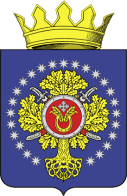 УРЮПИНСКИЙ МУНИЦИПАЛЬНЫЙ РАЙОНВОЛГОГРАДСКОЙ ОБЛАСТИУРЮПИНСКАЯ  РАЙОННАЯ  ДУМАР  Е  Ш  Е  Н  И  Е21 июля 2021 года	                  № Об утверждении отчета об исполнении бюджета Урюпинского муниципального района за 2020 год        Рассмотрев отчет администрации Урюпинского муниципального района об исполнении бюджета Урюпинского муниципального района за 2020 год, на основании пункта 2 части 10 статьи 35 Федерального закона от 6 октября 2003 года № 131-ФЗ «Об общих принципах организации местного самоуправления в Российской Федерации», статей 264.5, 264.6 Бюджетного кодекса Российской Федерации, статей 21, 48 Устава Урюпинского муниципального района, статьи 44 Положения о бюджетном процессе в Урюпинском муниципальном районе, утвержденного решением Урюпинской районной Думы от 02 июля 2015 года № 12/100, Урюпинская районная Дума РЕШИЛА:        1. Утвердить отчет администрации Урюпинского муниципального района об исполнении бюджета Урюпинского муниципального района за 2020 год:        по доходам в сумме 485744,4 тысяч рублей;        по расходам в сумме 491047,5 тысяч рублей;        с дефицитом бюджета в сумме 5303,1 тысяч рублей.        2. Утвердить следующие показатели исполнения бюджета Урюпинского муниципального района за 2020 год:        - исполнение доходов районного бюджета за 2020 год по кодам классификации доходов бюджетов согласно приложению 1 к настоящему решению;        - исполнение доходов районного бюджета за 2020 год по кодам видов доходов, подвидов доходов бюджетной классификации согласно приложению 2 к настоящему решению;        - исполнение расходов районного бюджета за 2020 год по разделам, подразделам классификации расходов бюджетов согласно приложению 3 к настоящему решению;         - исполнение расходов районного бюджета за 2020 год по ведомственной структуре расходов классификации расходов бюджетов согласно приложению 4 к настоящему решению;        - исполнение источников финансирования дефицита районного бюджета за 2020 год по кодам классификации источников финансирования дефицитов бюджетов согласно приложению 5 к настоящему решению;        - исполнение источников финансирования дефицита районного бюджета за 2020 год по кодам групп, подгрупп, статей, видов источников финансирования дефицитов бюджетов классификации операций сектора муниципального управления, относящихся к источникам финансирования дефицитов бюджетов согласно приложению 6 к настоящему решению;        - исполнение муниципальных программ за 2020 год согласно приложению 7 к настоящему решению;        - численность муниципальных служащих органов местного самоуправления, работников муниципальных учреждений Урюпинского муниципального района с указанием фактических затрат на их денежное содержание по состоянию на 31 декабря 2020 года согласно приложению 8 к  настоящему решению;3. Настоящее решение вступает в силу с даты его принятия и подлежит официальному опубликованию в информационном бюллетене администрации Урюпинского муниципального района «Районные ведомости».              ПредседательУрюпинской районной Думы					    Т.Е. Матыкина                                                                                                   Приложение 1 решению                                                                                                                         Урюпинской районной Думы                                                                                                                         от июля 2021 года № Исполнение доходов районного бюджета за 2020 год по кодам классификации доходов бюджетов                                                                                                   Приложение 2 решению                                                                                                                         Урюпинской районной Думы                                                                                                                         от июля 2021 года № Исполнение доходов районного бюджета за 2020 год по кодам видов доходов, подвидов доходов бюджетной классификации                                                                                                                             Приложение 3 решению                                                                                                                         Урюпинской районной Думы                                                                                                                         от июля 2021 года № Исполнение расходов районного бюджета за 2020 год по разделам, подразделам классификации расходов бюджетов                                                                                                   Приложение 4 решению                                                                                                                         Урюпинской районной Думы                                                                                                                         от июля 2021 года № Исполнение расходов районного бюджета за 2020 год по ведомственнойструктуре расходов классификации расходов бюджетов                                                                                                   Приложение 5 решению                                                                                                                         Урюпинской районной Думы                                                                                                                         от июля 2021 года № Исполнение источников финансирования дефицита районного бюджета за 2020 год по кодам классификации источников финансирования дефицитов бюджетов                                                                                                   Приложение 6 решению                                                                                                                         Урюпинской районной Думы                                                                                                                         от июля 2021 года № Исполнение источников финансирования дефицита районного бюджета за 2020 год по кодам групп, подгрупп, статей, видов источников финансирования дефицитов бюджетов классификации операций сектора муниципального управления, относящихся к источникам финансирования дефицитов бюджетов                                                                                                   Приложение 7 решению                                                                                                                         Урюпинской районной Думы                                                                                                                         от июля 2021 года № Исполнение муниципальных программ за 2020 год                                                                                                   Приложение 8 решению                                                                                                                         Урюпинской районной Думы                                                                                                                         от июля 2021 года № Численность муниципальных служащих органов местного самоуправления, работников муниципальных учреждений Урюпинского муниципального района с указанием фактических затрат на их денежное содержание по состоянию на 31 декабря 2020 годаПРОЕКТ № 2УРЮПИНСКИЙ МУНИЦИПАЛЬНЫЙ РАЙОНВОЛГОГРАДСКОЙ ОБЛАСТИУРЮПИНСКАЯ  РАЙОННАЯ  ДУМАР  Е  Ш  Е  Н  И  Е21 июля 2021 года	                  № Об исполнении бюджета Урюпинского муниципального района за первое полугодие 2021 года        Рассмотрев информацию администрации Урюпинского муниципального района об исполнении бюджета Урюпинского муниципального района за первое полугодие 2021  года, Урюпинская районная Дума РЕШИЛА:        Принять к сведению информацию администрации Урюпинского муниципального района об исполнении бюджета Урюпинского муниципального района за первое полугодие 2021 года (прилагается).              ПредседательУрюпинской районной Думы					    Т.Е. Матыкина                                                                                                            Приложение к решению                                                                                                                         Урюпинской районной Думы                                                                                                                         от 21 июля 2021 года №Информация об исполнении бюджета Урюпинского муниципального районаза 1 полугодие 2021 года        Бюджет Урюпинского муниципального района исполнен по доходам в сумме 238263,1 тыс. руб., что составляет 46,7 % к утвержденному годовому плану в размере 510211,6 тыс. руб. и по расходам в сумме 233535,4 тыс. руб., что составляет 44,9 % к утвержденному годовому плану в размере 520590,7 тыс. руб.; профицит бюджета составил 4727,7 тыс. руб.        За указанный период получено налоговых и неналоговых доходов в сумме 88160,2 тыс. руб. или 44,6% к утвержденному годовому плану в размере 197590,0 тыс. руб. По налоговым доходам план выполнен в сумме 72315,7 тыс. руб. или 44,2 % к годовому плану в размере 163456,0 тыс. руб.  План по неналоговым доходам выполнен в сумме 15844,5 тыс. руб. или 46,4 % к утвержденному годовому плану в размере 34134,0 тыс. руб.        Структура налоговых и неналоговых доходов бюджета Урюпинского муниципального района по состоянию на 01 июля 2021 года:        - налог на доходы физических лиц в сумме 52841,8 тыс. руб. (37,8 % от плана);        - налоги на товары (работы, услуги) реализуемые на территории Российской Федерации в сумме 4026,7 тыс. руб. (47,0 % от плана);        - налоги на совокупный доход в сумме 15204,5 тыс. руб. (101,2 % от плана);        - государственная пошлина в сумме 242,7 тыс. руб. (110,3 % от плана);        - доходы от использования имущества в сумме 12110,9 тыс. руб. (43,9% от плана);        - платежи при пользовании природными ресурсами в сумме 244,6 тыс. руб. (99,8% от плана);        - доходы от оказания платных услуг и компенсации затрат государства в сумме 2755,0 тыс. руб. (50,3% от плана);доходы от продажи материальных и нематериальных активов в сумме 552,6 тыс. руб. (101,2 % от плана);        - штрафы, санкции, возмещение ущерба в сумме 179,9 тыс. руб. (99,4% от плана);        - прочие неналоговые доходы в сумме 1,5 тыс. руб. (2,0% от плана).        Безвозмездные поступления исполнены в сумме 150102,9 тыс. руб. или  48,0 % к утвержденному плану  в размере  312621,6 тыс. руб., в том числе:        субсидии бюджетам бюджетной системы Российской Федерации (межбюджетные субсидии) в сумме  38635,1 тыс. руб. (49,0 % от плана)  в том числе:        - субсидия бюджетам муниципальных районов на организацию бесплатного горячего питания обучающихся, получающих начальное общее образование в государственных и муниципальных образовательных организациях в сумме 3508,9 тыс. руб. (43,2% от плана);        - субсидии бюджетам муниципальных районов на обеспечение комплексного развития сельских территорий в сумме 4970,0 тыс. руб.       (100,0% от плана);        - субсидия бюджетам муниципальных районов на реализацию мероприятий по обеспечению жильем молодых семей в сумме 288,0 тыс. руб. (100,0% от плана);        - субсидии бюджетам муниципальных районов на строительство, модернизацию, ремонт и содержание автомобильных дорог общего пользования, в том числе дорог в поселениях (за исключением автомобильных дорог федерального значения) в сумме 5962,7 тыс. руб. (56,4 % от плана);        - субсидии бюджетам муниципальных районов на создание в общеобразовательных организациях, расположенных в сельской местности и малых городах, условий для занятий физической культурой и спортом в сумме 1421,4 тыс. руб. (100,0% от плана);        - субсидии на обеспечение сбалансированности местных бюджетов бюджетам муниципальных образований в сумме 16193,0 тыс. руб. (50,0% от плана);        - субсидии на организацию отдыха детей в каникулярный период в лагерях дневного пребывания на базе муниципальных образовательных организаций Волгоградской области в сумме 943,8 тыс. руб. (66,6% от плана);        - субсидии на замену кровли и выполнение необходимых для этого работ в зданиях муниципальных общеобразовательных организаций в сумме 2980,2 тыс. руб. (59,6% от плана);        - субсидия на приобретение и замену оконных блоков и выполнение необходимых для этого работ в зданиях муниципальных образовательных организаций Волгоградской области в сумме 1367,1 тыс. руб. (88,6% от плана);        - субсидии на благоустройство площадок для проведения праздничных линеек и других мероприятий в муниципальных общеобразовательных организациях в сумме 1000,0 тыс. руб. (100,0% от плана);субвенции от других бюджетов бюджетной системы  в сумме 100979,4 тыс. руб. (46,9 % от плана), в том числе:        - субвенция бюджетам муниципальных районов на осуществление федеральных полномочий по государственной регистрации актов гражданского состояния в сумме 453,9 тыс. руб. (43,4 % от плана);        - субвенция бюджетам муниципальных районов на предоставление субсидий гражданам по оплате жилищно-коммунальных услуг в сумме 6619,3 тыс. руб. (49,3 % от плана);        - субвенция бюджетам муниципальных районов на создание, содержание и обеспечение деятельности комиссии по делам несовершеннолетних в сумме 167,6 тыс. руб. (50,0 % от плана);        - субвенция бюджетам муниципальных районов на организационное обеспечение деятельности административной комиссии в сумме 153,9 тыс. руб. (50,0 % от плана);        - субвенция бюджетам муниципальных районов на организацию и осуществления деятельности органов опеки и попечительства в сумме 693,7 тыс. руб. (51,6 % от плана);        - субвенция бюджетам муниципальных районов на хранение,  комплектование, учет и использование  архивных документов и архивных фондов, отнесенных к составу архивного фонда Волгоградской области в сумме 285,4 тыс. руб. (54,5 % от плана);        - субвенция бюджетам муниципальных районов на осуществление образовательного процесса муниципальными дошкольными образовательными организациями в сумме 3639,1 тыс. руб. (49,4 % от плана);        - субвенция бюджетам муниципальных районов на осуществление образовательного процесса муниципальными общеобразовательными организациями в сумме 73610,2 тыс. руб. (48,3 % от плана);        - субвенция на осуществление образовательного процесса по реализации образовательных программ дошкольного образования муниципальными общеобразовательными организациями в сумме 5092,1 тыс. руб. (37,8 % от плана);        - субвенция бюджетам муниципальных районов на организацию питания детей из малоимущих семей и детей, находящихся на учете у фтизиатра, обучающихся в общеобразовательных учреждениях в сумме 2140,0 тыс. руб. (46,6 % от плана);        - субвенции бюджетам муниципальных районов на предоставление мер социальной поддержки по оплате жилья и коммунальных услуг отдельным категориям граждан в сумме 2165,0 тыс. руб. (48,9 % от плана);        - субвенции бюджетам муниципальных районов на предоставление мер социальной поддержки детей-сирот и детей, оставшихся без попечения родителей, лиц из числа детей-сирот и детей, оставшихся без попечения родителей, по выплате вознаграждения за труд, причитающегося приемным родителям (патронатному воспитателю), предоставлению приемным родителям мер социальной поддержки в сумме 5695,0 тыс. руб. (39,7 % от плана);        - субвенция на осуществление органами местного самоуправления муниципальных образований Волгоградской области государственных полномочий Волгоградской области в области обращения с животными в части отлова и содержания животных без владельцев в сумме 34,2 тыс. руб. (100,0 % от плана);        - субвенции на выплату компенсации части родительской платы за присмотр и уход за детьми в образовательных организациях, реализующих образовательную программу дошкольного образования в сумме 230,0 тыс. руб. (17,6 % от плана);иные межбюджетные трансферты в сумме 11221,8 тыс. руб. (61,4 % от плана), в том числе:        - межбюджетные трансферты, передаваемые бюджетам муниципальных районов из бюджетов поселений на осуществление части полномочий по решению вопросов местного значения в соответствии с заключенными соглашениями в сумме 1630,3 тысяч рублей (57,7% от плана);        - межбюджетные трансферты бюджетам муниципальных районов на ежемесячное денежное вознаграждение за классное руководство педагогическим работникам государственных и муниципальных общеобразовательных организаций в сумме 9584,6 тысяч рублей (62,3% от плана);        - межбюджетные трансферты на обеспечение социальными гарантиями молодых специалистов, работающих в муниципальных учреждениях, расположенных в сельских поселениях и рабочих поселках Волгоградской области в сумме 6,9 тысяч рублей (11,5% от плана);возврат остатков субсидий, субвенций и иных межбюджетных трансфертов, имеющих целевое назначение, прошлых лет  в сумме   - (минус) 733,4 тыс. руб.        Полученные средства бюджета Урюпинского муниципального района направлены на:        1) общегосударственные вопросы в сумме 26364,1 тыс. руб. (42,5 % от плана), в том числе:        - функционирование высшего должностного лица муниципального образования в сумме 611,6 тыс. руб.;        - функционирование законодательных (представительных) органов государственной власти и представительных органов муниципальных образований в сумме 716,6 тыс. руб.;        - функционирование местной администрации в сумме 11861,7 тыс. руб.;        - обеспечение деятельности финансовых, налоговых и таможенных органов и органов финансового (финансово-бюджетного) надзора в сумме 2085,5 тыс. руб.;        - другие общегосударственные вопросы в сумме 11088,7 тыс. руб.;        2) национальную безопасность и правоохранительную деятельность в сумме 1046,8 тыс. руб. (43,8 % от плана), в том числе:         - защита населения и территории от чрезвычайных ситуаций природного и техногенного характера, пожарная безопасность в сумме 980,8 тыс. руб.;        - другие вопросы в области национальной безопасности и правоохранительной деятельности в сумме 66,0 тыс. руб.;        3) национальную экономику в сумме 6114,0 тыс. руб. (21,0% от плана), в том числе:        - дорожное хозяйство (дорожные фонды) в сумме 6023,0 тыс. руб.;        - другие вопросы в области национальной экономики в сумме 91,0 тыс. руб.;        4) жилищно-коммунальное хозяйство в сумме 11927,7 тыс. руб. (65,4% от плана), в том числе:        - жилищное хозяйство в сумме 2,2 тыс. руб.;         - коммунальное хозяйство в сумме 4257,0 тыс. руб.;        - благоустройство в сумме 7668,5 тыс. руб.;        5) образование в сумме 150175,0 тыс. руб. (47,4 % от плана), в том числе:        - дошкольное образование в сумме 14198,8 тыс. руб.;        - общее образование в сумме 129159,2 тыс. руб.;        - дополнительное образование детей в сумме 6758,0 тыс. руб.;        - молодежная политика в сумме 34,1 тыс. руб.;        - другие вопросы в области образования в сумме 24,9 тыс. руб.;        6) культуру и кинематографию в сумме 6157,8 тыс. руб. (35,4 % от плана), в том числе культура в сумме 6157,8 тыс. руб.;        7) социальную политику в сумме 15210,1 тыс. руб. (42,3 % от плана), в том числе:        - пенсионное обеспечение в сумме 713,6 тыс. руб.;        - социальное обеспечение населения в сумме 8234,6 тыс. руб.;        - охрана семьи и детства в сумме 5851,8 тыс. руб.;         - другие вопросы в области социальной политики в сумме 410,1 тыс. руб.;        8) физическую культуру и спорт в сумме 144,7 тыс. руб. (23,4 % от плана), в том числе массовый спорт в сумме 144,7 тыс. руб.;        9) межбюджетные трансферты общего характера бюджетам бюджетной системы Российской Федерации в сумме 16395,2 тыс. руб. (42,8% от плана), в том числе прочие межбюджетные трансферты бюджетам субъектов Российской Федерации и муниципальных образований общего характера в сумме 16395,2 тыс. руб.Исполнение расходов в рамках муниципальных программ составило 37249,1 тыс. руб. (40,8% от плана), в том числе:        В соответствии с Бюджетным кодексом Российской Федерации, в  бюджете Урюпинского муниципального района на 2021 год предусмотрен резервный фонд администрации Урюпинского муниципального района в размере 500 000,00 рублей.         По состоянию на 01.07.2021 года расходование средств резервного фонда не производилось.                                                                                  Финансовый отдел администрации                                                                               Урюпинского муниципального районаПРОЕКТ № 3УРЮПИНСКИЙ МУНИЦИПАЛЬНЫЙ РАЙОНВОЛГОГРАДСКОЙ ОБЛАСТИУРЮПИНСКАЯ  РАЙОННАЯ  ДУМАР  Е  Ш  Е  Н  И  Е21 июля 2021 года	                  № Об использовании средств муниципального дорожного фонда Урюпинского муниципального района за первое полугодие 2021 года        Рассмотрев информацию администрации Урюпинского муниципального района об использовании средств муниципального дорожного фонда Урюпинского муниципального района за первое полугодие 2021 года, Урюпинская районная Дума РЕШИЛА:        Принять к сведению информацию администрации Урюпинского муниципального района об использовании средств муниципального дорожного фонда Урюпинского муниципального района за первое полугодие 2021 года (прилагается).              ПредседательУрюпинской районной Думы					    Т.Е. Матыкина                                                                                                                          Приложение к решению                                                                                                                      Урюпинской  районной Думы                                                                                                                      от 21 июля 2021 года № Об использовании средств муниципального дорожного фондаУрюпинского муниципального района за первое полугодие 2021 года        В соответствии с Бюджетным кодексом Российской Федерации и Положением о муниципальном дорожном фонде Урюпинского муниципального района, утвержденным решением Урюпинской районной Думы от 4 декабря 2013 года № 56/464 «О создании муниципального дорожного фонда Урюпинского муниципального района», в бюджете Урюпинского муниципального района на 2021 год предусмотрено создание муниципального дорожного фонда Урюпинского муниципального района, который состоит из:        - доходов от уплаты акцизов на дизельное топливо, подлежащие распределению между бюджетами субъектов Российской Федерации и местными бюджетами с учетом установленных дифференцированных нормативов отчислений в местные бюджеты в сумме 3930,0 тыс. руб.;        - доходов от уплаты акцизов на моторные масла для дизельных и (или) карбюраторных (инжекторных) двигателей, подлежащие распределению между бюджетами субъектов Российской Федерации и местными бюджетами с учетом установленных дифференцированных нормативов отчислений в местные бюджеты в сумме 22,0 тыс. руб.;        - доходов от уплаты акцизов на автомобильный бензин, подлежащие распределению между бюджетами субъектов Российской Федерации и местными бюджетами с учетом установленных дифференцированных нормативов отчислений в местные бюджеты в сумме 5170,0 тыс. руб.;        - доходов от уплаты акцизов на прямогонный бензин, подлежащие распределению между бюджетами субъектов Российской Федерации и местными бюджетами с учетом установленных дифференцированных нормативов отчислений в местные бюджеты в сумме - (минус) 563,0 тыс. руб.;        - субсидии бюджетам муниципальных районов на строительство, модернизацию, ремонт и содержание автомобильных дорог общего пользования, в том числе дорог в поселениях (за исключением автомобильных дорог федерального значения) в сумме 18581,0 тыс. руб.;        - средств бюджетов сельских поселений в рамках передаваемых полномочий в сумме 80,8 тыс. руб.;        - остатков бюджетных ассигнований муниципального дорожного фонда по состоянию на 01.01.2021 года в сумме 1168,1 тыс. руб.         Общий объем средств муниципального дорожного фонда, запланированный на 2021 год составляет 28388,9 тыс. руб.        По состоянию на 01.07.2021 года фактические поступления доходов от уплаты акцизов в бюджет Урюпинского муниципального района составили 4026,7 тыс. руб. (47,0% от плана).        Расходование средств дорожного фонда за первое полугодие 2021 года осуществлено в сумме 6023,0 тыс. руб. Данные денежные средства были направлены на приобретение специальной дорожной техники, а также прицепного и навесного оборудования к ней.                                                                                            Финансовый отдел администрации                                                                                            Урюпинского муниципального районаПояснительная запискак проекту решения Урюпинской районной Думы № 4 «О внесении изменений в Положение о бюджете Урюпинского муниципального района на 2020 год и плановый период 2021 и 2022 годов» Доходы на 2021 год предлагается увеличить на 1290,198 тыс. руб. (приложение 1), в том числе:        - безвозмездные поступления увеличить на 1290,198 тыс. руб.ПРИЛОЖЕНИЕ 1        Общий объем расходов на 2021 год предлагается увеличить на 5028,626 тыс. руб. (приложение 2), в том числе:        - раздел «Общегосударственные вопросы» увеличить на 303,949 тыс. руб.;         - раздел «Жилищно-коммунальное хозяйство» увеличить на 2037,2 тыс. руб.;         - раздел «Образование» увеличить на 3823,515 тыс. руб.;        - раздел «Культура» увеличить на 195,0 тыс. руб.;        - раздел «Межбюджетные трансферты общего характера бюджетам бюджетной системы Российской Федерации» уменьшить на сумму 1331,038 тыс. руб.ПРИЛОЖЕНИЕ 2        Дефицит на 2021 год предлагается увеличить на сумму 3738,428 тысяч рублей, в том числе за счет: остатков средств бюджета Урюпинского муниципального района по состоянию на 01.01.2021 года на сумму 3738,428 тысяч рублей.Начальник финансового отделаадминистрации Урюпинскогомуниципального района						    Д.В. ШаповаловПРОЕКТ № 4УРЮПИНСКИЙ МУНИЦИПАЛЬНЫЙ РАЙОНВОЛГОГРАДСКОЙ ОБЛАСТИУРЮПИНСКАЯ  РАЙОННАЯ  ДУМАР  Е  Ш  Е  Н  И  Е21 июля 2021 года	                  № О внесении изменений в Положение о бюджете Урюпинского муниципального района на 2021 год и плановый период 2022 и 2023 годов        Рассмотрев обращение главы Урюпинского муниципального района              о внесении изменений в Положение о бюджете Урюпинского муниципального района на 2021 год и плановый период 2022 и 2023 годов, утвержденное решением Урюпинской районной Думы от 23 декабря 2020 года № 168                «О бюджете Урюпинского муниципального района на 2021 год и плановый период 2022 и 2023 годов» (в редакции решений Урюпинской районной Думы от 18 февраля 2021 года № 181, от 22 марта 2021 года № 13/182, от 21 апреля 2021 года № 208, от 20 мая 2021 года № 14/218, от 25 июня 2021 года                  № 15/228), руководствуясь пунктом 3 статьи 92.1 Бюджетного кодекса Российской Федерации, статьей 21 Устава Урюпинского муниципального района, статьей 33 Положения о бюджетном процессе в Урюпинском муниципальном районе, утвержденного решением Урюпинской районной Думы от 2 июля 2015 года № 12/100 (в редакции решений Урюпинской районной Думы от 29 декабря 2015 года № 20/143, от 03 октября 2019 года № 1/7), Урюпинская районная Дума РЕШИЛА:        1. Внести в Положение о бюджете Урюпинского муниципального района на 2021 год и плановый период 2022 и 2023 годов (далее по тексту - Положение) следующие изменения:        1.1. Статью 1 изложить в следующей редакции:         «Статья 1. Основные характеристики районного бюджета на 2021 год        Утвердить основные характеристики районного бюджета на 2021 год:         1) прогнозируемый общий объем доходов районного бюджета в сумме 511 501,829 тыс. рублей, в том числе: налоговые и неналоговые доходы в сумме 197 590,02 тыс. рублей; безвозмездные поступления от других бюджетов бюджетной системы Российской Федерации в сумме 313 911,809 тыс. рублей;        2) общий объем расходов районного бюджета в сумме 525 619,313 тыс. рублей;        3) прогнозируемый дефицит районного бюджета на 2021 год составляет 14 117,484 тысяч рублей, в том числе, за счет остатков средств бюджета Урюпинского муниципального района на 01.01.2021 года в сумме 12 949,338 тыс. рублей, за счет остатков бюджетных ассигнований муниципального дорожного фонда в сумме 1 168,146 тыс. рублей;        4) в состав источников внутреннего финансирования дефицита бюджета включается снижение остатков средств на счетах по учету средств районного бюджета в течение соответствующего финансового года, остатки средств местного бюджета на начало текущего финансового года в объеме бюджетных ассигнований муниципального дорожного фонда, не использованных в отчетном финансовом году, а также средства от продажи акций и иных форм участия в капитале, находящихся в муниципальной собственности.»;        1.2. Пункт 6 статьи 9 изложить в следующей редакции:        «6. Предусмотреть в расходной части бюджета Урюпинского муниципального района межбюджетные трансферты бюджетам муниципальных образований, входящих в состав Урюпинского муниципального района на 2021 год  в размере 64464,292 тыс. рублей; на 2022 год в размере 41251,734 тыс. рублей; на 2023 год в размере 53231,74 тыс. рублей.»;        1.3. Приложение 5 к Положению изложить в следующей редакции:                                                                                              «Приложение 5                                                           к Положению о бюджете Урюпинского муниципального                                                           района на 2021 год и плановый период 2022 и 2023 годовПоступление доходов в районный бюджет в 2021 году        1.4. Приложение 9 к Положению изложить в следующей редакции:                                                                                               «Приложение 9                                                           к Положению  о бюджете Урюпинского муниципального                                                           района на 2021 год и плановый период 2022 и 2023 годовРаспределение бюджетных ассигнований  по разделам и подразделам классификации расходов районного бюджета на 2021 год        1.5. Приложение 11 к Положению изложить в следующей редакции:                                                                                              «Приложение 11                                                          к Положению о  бюджете Урюпинского муниципального                                                          района на 2021 год и плановый период 2022 и 2023 годовРаспределение бюджетных ассигнований по разделам и подразделам, целевым статьям и видам расходов классификации расходов районного бюджета на 2021 год       1.6. Приложение 13 к Положению изложить в следующей редакции:                                                                                               «Приложение 13                                                           к  Положению о бюджете Урюпинского муниципального                                                           района на 2021 год и плановый период 2022 и 2023 годовВедомственная структура расходов Урюпинского муниципального района на 2021 год        1.7. Приложение 16 к Положению изложить в следующей редакции:                                                                                               «Приложение 16                                                           к  Положению о бюджете Урюпинского муниципального                                                           района на 2021 год и плановый период 2022 и 2023 годовПеречень действующих в 2021 году муниципальных программ        1.8. Приложение 17 к Положению изложить в следующей редакции:                                                                                                                                                 «Приложение 17                                                           к Положению о  бюджете Урюпинского муниципального                                                           района на 2021 год и плановый период 2022 и 2023 годовПеречень муниципальных программ,действие которых приостановлено на 2021 год        1.9. Приложение 20 к Положению изложить в следующей редакции:                                                                                               «Приложение 20                                                           к Положению о  бюджете Урюпинского муниципального                                                           района на 2021 год и плановый период 2022 и 2023 годовИсточники внутреннего финансирования дефицита бюджета Урюпинского муниципального района на 2021 год2. Настоящее решение вступает в силу с даты его опубликования в информационном бюллетене администрации Урюпинского муниципального района «Районные ведомости».3. Направить настоящее решение главе Урюпинского муниципального района для подписания и опубликования в установленном порядке.Председатель 			                                ГлаваУрюпинской районной Думы 	   Урюпинского муниципального района                        Т.Е. Матыкина 				             А.Ю. МаксимовПРОЕКТ № 5УРЮПИНСКИЙ МУНИЦИПАЛЬНЫЙ РАЙОНВОЛГОГРАДСКОЙ ОБЛАСТИУРЮПИНСКАЯ  РАЙОННАЯ  ДУМАР  Е  Ш  Е  Н  И  Е21 июля 2021 года	                  № О внесении изменений в решения Урюпинской районной Думы, регламентирующие порядок предоставления из бюджета Урюпинского муниципального района бюджетам сельских поселений, входящих в состав Урюпинского муниципального района, иных межбюджетных трансфертов на развитие общественной, социальной и инженернойинфраструктуры муниципального значения        Рассмотрев обращение главы Урюпинского муниципального района о внесении изменений в решения Урюпинской районной Думы, регламентирующие порядок предоставления из бюджета Урюпинского муниципального района бюджетам сельских поселений, входящих в состав Урюпинского муниципального района, иных межбюджетных трансфертов на развитие общественной, социальной и инженерной инфраструктуры муниципального значения, Урюпинская районная Дума РЕШИЛА:        1. Внести в Положение о порядке предоставления из бюджета Урюпинского муниципального района бюджетам сельских поселений, входящих в состав Урюпинского муниципального района, иных межбюджетных трансфертов на развитие общественной, социальной и инженерной инфраструктуры муниципального значения, утвержденное решением Урюпинской районной Думы от 22 октября 2010 года № 15/117          (в редакции решения Урюпинской районной Думы от 29 мая 2017 года                № 37/287) (далее по тексту - Положение) следующие изменения:        1.1. Пункт 1 изложить в следующей редакции:        «1. Настоящее Положение разработано в соответствии со статьями 142, 142.4, 158, 242 Бюджетного кодекса Российской Федерации и определяет цели и условия предоставления из бюджета Урюпинского муниципального района бюджетам сельских поселений, входящих в состав Урюпинского муниципального района, иных межбюджетных трансфертов в целях развития общественной, социальной и инженерной инфраструктуры муниципального значения.»;        1.2. Пункт 2 изложить в следующей редакции:        «2. Иные межбюджетные трансферты предоставляются бюджетам сельских поселений Урюпинского муниципального района для софинансирования расходных обязательств, включающих мероприятия по обеспечению строительства, капитального ремонта и (или) реконструкции (модернизации), проектированию или составлению сметной документации, ремонта и текущего содержания объектов жилищно-коммунального хозяйства, благоустройства, связи, культуры, социальной и инженерной инфраструктуры в границах сельского поселения, а также предоставление субсидий некоммерческим организациям, находящимся на территории сельского поселения, на выполнение указанных в настоящем пункте видов работ, предусматривающие развитие сети учреждений культурно-досуговой сферы, объектов газификации, водоснабжения, благоустройства, связи при условии, что решением о бюджете сельского поселения предусмотрены средства на финансирование указанных мероприятий в размере не менее 10% от их предполагаемой стоимости.»;        1.3. Пункт 8 изложить в следующей редакции:        «8. К заявке на предоставление иных межбюджетных трансфертов сельским поселениям должны быть приложены следующие документы:        - описание социальной значимости строительства, капитального ремонта и (или) реконструкции (модернизации), проектирования или составления сметной документации, ремонта и текущего содержания объектов жилищно-коммунального хозяйства, благоустройства, связи, культуры, социальной и инженерной инфраструктуры в границах сельского поселения, а также предоставления субсидий некоммерческим организациям, находящимся на территории сельского поселения, на выполнение указанных в пункте 2 настоящего Положения видов работ, предусматривающие развитие сети учреждений культурно-досуговой сферы, объектов газификации, водоснабжения, благоустройства, связи;        - локальный сметный расчет и (или) контракт (проект контракта), иной документ, подтверждающий стоимость строительства, капитального ремонта и (или) реконструкции (модернизации), проектирования или составления сметной документации, ремонта и текущего содержания объектов жилищно-коммунального хозяйства, благоустройства, связи, культуры, социальной и инженерной инфраструктуры в границах сельского поселения, а также предоставления субсидий некоммерческим организациям, находящимся на территории сельского поселения, на выполнение указанных в пункте 2 настоящего Положения видов работ, предусматривающие развитие сети учреждений культурно-досуговой сферы, объектов газификации, водоснабжения, благоустройства, связи;        - выписку из решения о бюджете сельского поселения на текущий финансовый год, подтверждающую наличие доли софинансирования.»;        1.4. Пункт 13 исключить;        1.5. Пункт 18 изложить в следующей редакции:        «18. По окончании работ органы местного самоуправления сельских поселений обязаны представить документы, подтверждающие выполнение и оплату работ, на которые были выделены иные межбюджетные трансферты.»;        2. Приложение к решению Урюпинской районной Думы от 29 мая 2017 года № 37/287 «О внесении изменений в Положение о порядке предоставления из бюджета Урюпинского муниципального района бюджетам сельских поселений, входящих в состав Урюпинского муниципального района, иных межбюджетных трансфертов на развитие общественной, социальной и инженерной инфраструктуры муниципального значения, утвержденное решением Урюпинской районной Думы от 22 октября 2010 года № 15/117» изложить в следующей редакции:                                                                                                                            «Приложение к решению                                                                                                                         Урюпинской районной Думы                                                                                                                          от 29 мая 2017 года № 37/287ФОРМАСОГЛАШЕНИЕо предоставлении из бюджета Урюпинского муниципального районабюджету ___________ сельского поселения Урюпинского муниципального района иных межбюджетных трансфертов на развитие общественной, социальной и инженерной инфраструктуры муниципального значенияг. Урюпинск                                                                      «__» __________ 20__ г.        В соответствии со статьей 142.4 Бюджетного кодекса Российской Федерации администрация Урюпинского муниципального района Волгоградской области в лице главы Урюпинского муниципального района _______________________, действующего на основании Устава Урюпинского муниципального района Волгоградской  области (далее – Район), и администрация _________________ сельского поселения Урюпинского муниципального района Волгоградской области в лице главы _____________ , действующего на основании Устава ________________________ сельского поселения Урюпинского муниципального района Волгоградской области (далее – Поселение), заключили настоящее Соглашение о нижеследующем:        1. В соответствии с Положением о порядке предоставления из бюджета Урюпинского муниципального района бюджетам сельских поселений, входящих в состав Урюпинского муниципального района, иных межбюджетных трансфертов на развитие общественной, социальной и инженерной инфраструктуры муниципального значения, утвержденным решением Урюпинской районной Думы от 22 октября 2010 года № 15/117           (с последующими изменениями и дополнениями), Район выделяет финансовую помощь в виде иных межбюджетных трансфертов Поселению. 	        2. В соответствии с решением Урюпинской районной Думы от «___» _____________ 20___ года № _____ «О бюджете Урюпинского муниципального района на 20__ год и плановый период ____ и ____ годов»      Район предоставляет из бюджета Урюпинского муниципального района иные межбюджетные трансферты на развитие социальной, общественной и инженерной инфраструктуры бюджету _______________ сельского поселения Урюпинского муниципального района ____________ рублей на софинансирование  _________________________________________________ .                 (указать цель предоставления межбюджетного трансферта)        Межбюджетный трансферт носит целевой характер и не может быть использован поселением на другие цели.        Иные межбюджетные трансферты на указанные цели должны быть перечислены из бюджета Района в бюджет Поселения не позднее 29 декабря  текущего финансового года.        Иные межбюджетные трансферты перечисляются бюджету Поселения на счет, открытый для кассового обслуживания исполнения местного бюджета, с отражением их в доходах бюджета Поселения.        3. В целях исполнения настоящего соглашения Поселение обязуется представить Району следующие сведения об исполнении полученных иных межбюджетных трансфертов до 31 декабря _______года: справка на кассовое выбытие с лицевого счета; выписка расчетов с контрагентами; платежное поручение.         В случае необходимости Районом могут быть запрошены прочие документы, подтверждающие целевое расходование средств.        4. Стороны несут ответственность за неисполнение или ненадлежащее исполнение обязательств по настоящему соглашению в соответствии с действующим законодательством Российской Федерации и настоящим Соглашением.        В случае неисполнения или ненадлежащего исполнения администрацией Района предусмотренных настоящим Соглашением обязательств, Район уплачивает неустойку в  размере 1/300 ключевой ставки Центрального Банка РФ за каждый день  просрочки исполнения обязательств от суммы Соглашения.        В случае неисполнения или ненадлежащего исполнения Поселением обязанностей, предусмотренных настоящим Соглашением, Поселение уплачивает  неустойку в размере  1/300 ключевой ставки Центрального Банка РФ за каждый день  просрочки исполнения обязательств от суммы Соглашения.        Возврат части объема межбюджетных трансфертов Поселение осуществляет в течение 15 (пятнадцати) календарных дней со дня получения от Района соответствующего уведомления о  необходимости данного  возврата.        Ущерб, причиненный неисполнением или ненадлежащим исполнением настоящего соглашения одной из сторон другой стороне, а также третьим лицам, полностью возмещается виновной стороной.        Сторона,  не исполнившая или ненадлежащим образом исполнившая свои обязанности освобождается от ответственности, если докажет, что неисполнение или ненадлежащее исполнение произошло в результате обстоятельств непреодолимой силы или действий другой стороны.        5. В случае нецелевого использования Поселением поступивших от Района иных межбюджетных трансфертов, данные средства должны быть возвращены в бюджет Района согласно действующему законодательству в полном объеме.        6. Настоящее соглашение заключается на период с «___» ________ 20__ года по 31 декабря 20____ года.        7. Иные межбюджетные трансферты, не использованные Поселением в текущем финансовом году, подлежат возврату в бюджет Района.        Контроль за целевым использованием иных межбюджетных трансфертов возлагается на органы финансового контроля, в соответствии с действующим законодательством.        8. Настоящее соглашение составлено в двух экземплярах, имеющих равную юридическую силу.        По взаимному соглашению сторон или в соответствии с действующим законодательством Российской Федерации в настоящее соглашение могут быть внесены изменения и дополнения путем подписания дополнительного соглашения, являющегося неотъемлемой частью настоящего Соглашения.                          Глава                              Глава _________ сельского поселенияУрюпинского муниципального района   Урюпинского муниципального района_______________	 _____________                ______________  _____________                      (подпись)	        (ф.и.о.)	                                 (подпись)	             (ф.и.о.)             								                                                                                                          М.П.                                                                       М.П.»3. Настоящее решение вступает в силу с даты его опубликования в информационном бюллетене администрации Урюпинского муниципального района «Районные ведомости».4. Направить настоящее решение главе Урюпинского муниципального района для подписания и опубликования в установленном порядке.Председатель 			                                 ГлаваУрюпинской районной Думы 	   Урюпинского муниципального района                         Т.Е. Матыкина 				             А.Ю. МаксимовПРОЕКТ № 6УРЮПИНСКИЙ МУНИЦИПАЛЬНЫЙ РАЙОНВОЛГОГРАДСКОЙ ОБЛАСТИУРЮПИНСКАЯ  РАЙОННАЯ  ДУМАР  Е  Ш  Е  Н  И  Е21 июля 2021 года	                  № О внесении изменений в  Порядок назначения и проведения опроса граждан в Урюпинском муниципальном районе, утвержденный решением Урюпинской районной Думы от 29 мая 2020 года № 95        В соответствии со статьями 31 Федерального закона от 06 октября 2003 года № 131-ФЗ «Об общих принципах организации местного самоуправления в Российской Федерации», статьей 15 Устава Урюпинского муниципального района Волгоградской области РЕШИЛА:          1. Внести в Порядок назначения и проведения опроса граждан в Урюпинском муниципальном районе, утвержденный решением Урюпинской районной Думы от 29 мая 2020 года № 95, следующие изменения:        1.1. Пункт 1.4 дополнить абзацем вторым следующего содержания:        «В опросе граждан по вопросу выявления мнения граждан о поддержке инициативного проекта вправе участвовать жители Урюпинского муниципального района или его части, в которых предлагается реализовать инициативный проект, достигшие шестнадцатилетнего возраста.»;        1.2. Пункт 2.1 дополнить абзацем четвертым следующего содержания:«жителей Урюпинского муниципального района или его части, в которых предлагается реализовать инициативный проект, достигших шестнадцатилетнего возраста, – для выявления мнения граждан о поддержке данного инициативного проекта.»;        13. Пункт 3.1 изложить в следующей редакции:        «3.1 Решение о назначении опроса граждан принимается Урюпинской районной Думой. Для проведения опроса граждан может использоваться официальный сайт муниципального образования в информационно-телекоммуникационной сети «Интернет».        В решении Урюпинской районной Думы о назначении опроса граждан устанавливаются:        дата и сроки проведения опроса граждан;        формулировка вопроса (вопросов), предлагаемого (предлагаемых) при проведении опроса граждан;        методика проведения опроса граждан;        форма опросного листа;        требования к количеству опросных листов в зависимости от методики проведения опроса граждан;        минимальная численность жителей Урюпинского муниципального района, участвующих в опросе;        порядок идентификации участников опроса в случае проведения опроса граждан с использованием официального сайта Урюпинского муниципального района в информационно-телекоммуникационной сети «Интернет».        1.4. Пункт 3.3 изложить в следующей редакции:        «3.3. Методика проведения опроса граждан.         3.3.1. Опрос граждан может осуществляться следующими способами:         в пункте(ах) проведения опроса граждан посредством заполнения опросных листов;        по месту жительства граждан посредством подворного (поквартирного) обхода;        с использованием официального сайта Урюпинского муниципального района в информационно-телекоммуникационной сети «Интернет»        3.3.2. Применение одного или нескольких способов проведения опроса указывается в методике проведения опроса.»;        1.5. Пункт 4.3 изложить в следующей редакции:        «4.3. Комиссия формируется из представителей, предложенных  инициаторами проведения опроса граждан, депутатов Урюпинской районной Думы, представителей администрации Урюпинского муниципального района и представителей общественности.        1.6. Дополнить пунктом 5.7 следующего содержания:        «5.7. В случае проведения опроса граждан в электронной форме                               с использованием официального сайта Урюпинского муниципального района в информационно-телекоммуникационной сети «Интернет», гражданин заполняет опросный лист в электронном виде.        Процедура проведения опроса граждан с использованием официального сайта Урюпинского муниципального района в информационно-телекоммуникационной сети «Интернет» определяется решением Урюпинской районной Думы о назначении опроса граждан.»;        1.7. В разделе 7 абзац второй изложить в следующей редакции:        «1) в случае проведения опроса по инициативе органов местного самоуправления Урюпинского муниципального района или жителей Урюпинского муниципального района – за счет средств местного бюджета;».        2. Настоящее решение вступает в силу после его опубликования в информационном бюллетене администрации Урюпинского муниципального района «Районные ведомости».        3. Направить настоящее решение главе Урюпинского муниципального района для подписания и опубликования в установленном порядке.    Председатель                                                       ГлаваУрюпинской районной Думы           Урюпинского муниципального района               Т.Е. Матыкина                                                    А.Ю. МаксимовПРОЕКТ № 7УРЮПИНСКИЙ МУНИЦИПАЛЬНЫЙ РАЙОНВОЛГОГРАДСКОЙ ОБЛАСТИУРЮПИНСКАЯ  РАЙОННАЯ  ДУМАР  Е  Ш  Е  Н  И  Е21 июля 2021 года	                     № О награждении Почетной грамотойУрюпинской районной Думы С.В. Поповой        За многолетний добросовестный труд в системе образования Урюпинского муниципального района, высокие профессиональные достижения в области обучения и воспитания обучающихся и в связи с окончанием педагогической деятельности, на основании  Положения о Почетной грамоте и Благодарственном письме главы Урюпинского муниципального района и Почетной грамоте и Благодарственном письме Урюпинской районной Думы, утвержденного решением Урюпинской районной Думы от 31 марта 2011 года № 21/177 (в редакции решений Урюпинской районной Думы от 7 сентября 2012 года № 41/353, от 02 декабря 2019 года № 3/21), Урюпинская районная Дума РЕШИЛА:        1. Наградить Почетной грамотой Урюпинской районной Думы Попову Светлану Владимировну, учителя русского языка и литературы муниципального бюджетного общеобразовательного учреждения «Петровская средняя школа Урюпинского муниципального района Волгоградской области».        2. Настоящее решение вступает в силу с даты его принятия.              Председатель                                                  Урюпинской районной Думы                                                     Т.Е. Матыкина                                                       ПРОЕКТ № 8УРЮПИНСКИЙ МУНИЦИПАЛЬНЫЙ РАЙОНВОЛГОГРАДСКОЙ ОБЛАСТИУРЮПИНСКАЯ  РАЙОННАЯ  ДУМАР  Е  Ш  Е  Н  И  Е21 июля 2021 года	                    № О награждении Почетной грамотойУрюпинской районной Думы А.П. Щепетновой        За многолетний добросовестный труд в системе образования Урюпинского муниципального района, высокие профессиональные достижения в области обучения и воспитания обучающихся и в связи с окончанием педагогической деятельности, на основании  Положения о Почетной грамоте и Благодарственном письме главы Урюпинского муниципального района и Почетной грамоте и Благодарственном письме Урюпинской районной Думы, утвержденного решением Урюпинской районной Думы от 31 марта 2011 года № 21/177 (в редакции решений Урюпинской районной Думы от 7 сентября 2012 года № 41/353, от 02 декабря 2019 года № 3/21), Урюпинская районная Дума РЕШИЛА:        1. Наградить Почетной грамотой Урюпинской районной Думы Щепетнову Анастасию Петровну, учителя математики муниципального казенного общеобразовательного учреждения «Беденновская средняя школа Урюпинского муниципального района Волгоградской области».        2. Настоящее решение вступает в силу с даты его принятия.              Председатель                                                  Урюпинской районной Думы                                                     Т.Е. Матыкина                                                       ПРОЕКТ № 9УРЮПИНСКИЙ МУНИЦИПАЛЬНЫЙ РАЙОНВОЛГОГРАДСКОЙ ОБЛАСТИУРЮПИНСКАЯ  РАЙОННАЯ  ДУМАР  Е  Ш  Е  Н  И  Еиюля 2021 года	                          № О награждении Почетной грамотойУрюпинской районной Думы О.Д. Земцовой        За многолетний добросовестный труд в системе образования Урюпинского муниципального района, высокие профессиональные достижения в области обучения и воспитания обучающихся и в связи с окончанием педагогической деятельности, на основании  Положения о Почетной грамоте и Благодарственном письме главы Урюпинского муниципального района и Почетной грамоте и Благодарственном письме Урюпинской районной Думы, утвержденного решением Урюпинской районной Думы от 31 марта 2011 года № 21/177 (в редакции решений Урюпинской районной Думы от 7 сентября 2012 года № 41/353, от 02 декабря 2019 года № 3/21), Урюпинская районная Дума РЕШИЛА:        1. Наградить Почетной грамотой Урюпинской районной Думы Земцову Ольгу Дмитриевну, учителя начальных классов Вишняковского филиала муниципального бюджетного общеобразовательного учреждения «Михайловская средняя школа Урюпинского муниципального района Волгоградской области».        2. Настоящее решение вступает в силу с даты его принятия.              Председатель                                                  Урюпинской районной Думы                                                     Т.Е. Матыкина                                                       ПРОЕКТ № 10УРЮПИНСКИЙ МУНИЦИПАЛЬНЫЙ РАЙОНВОЛГОГРАДСКОЙ ОБЛАСТИУРЮПИНСКАЯ  РАЙОННАЯ  ДУМАР  Е  Ш  Е  Н  И  Е21 июля 2021 года	                  № О награждении Почетной грамотойУрюпинской районной Думы Т.Д. Калачевой        За многолетний добросовестный труд в системе образования Урюпинского муниципального района, высокие профессиональные достижения в области обучения и воспитания обучающихся и в связи с окончанием педагогической деятельности, на основании  Положения о Почетной грамоте и Благодарственном письме главы Урюпинского муниципального района и Почетной грамоте и Благодарственном письме Урюпинской районной Думы, утвержденного решением Урюпинской районной Думы от 31 марта 2011 года № 21/177 (в редакции решений Урюпинской районной Думы от 7 сентября 2012 года № 41/353, от 02 декабря 2019 года № 3/21), Урюпинская районная Дума РЕШИЛА:        1. Наградить Почетной грамотой Урюпинской районной Думы Калачеву Татьяну Дмитриевну, учителя математики муниципального бюджетного общеобразовательного учреждения «Михайловская средняя школа Урюпинского муниципального района Волгоградской области».        2. Настоящее решение вступает в силу с даты его принятия.              Председатель                                                  Урюпинской районной Думы                                                     Т.Е. Матыкина                                                       ПРОЕКТ № 11УРЮПИНСКИЙ МУНИЦИПАЛЬНЫЙ РАЙОНВОЛГОГРАДСКОЙ ОБЛАСТИУРЮПИНСКАЯ  РАЙОННАЯ  ДУМАР  Е  Ш  Е  Н  И  Е21 июля 2021 года	                   № О награждении Почетной грамотойУрюпинской районной Думы В.В. Сказоватовой        За многолетний добросовестный труд в системе образования Урюпинского муниципального района, высокие профессиональные достижения в области обучения и воспитания обучающихся и в связи с окончанием педагогической деятельности, на основании  Положения о Почетной грамоте и Благодарственном письме главы Урюпинского муниципального района и Почетной грамоте и Благодарственном письме Урюпинской районной Думы, утвержденного решением Урюпинской районной Думы от 31 марта 2011 года № 21/177 (в редакции решений Урюпинской районной Думы от 7 сентября 2012 года № 41/353, от 02 декабря 2019 года № 3/21), Урюпинская районная Дума РЕШИЛА:        1. Наградить Почетной грамотой Урюпинской районной Думы Сказоватову Валентину Васильевну, учителя математики муниципального казенного общеобразовательного учреждения «Михайловская средняя школа Урюпинского муниципального района Волгоградской области».        2. Настоящее решение вступает в силу с даты его принятия.              Председатель                                                  Урюпинской районной Думы                                                     Т.Е. Матыкина                                                       ПРОЕКТ № 12УРЮПИНСКИЙ МУНИЦИПАЛЬНЫЙ РАЙОНВОЛГОГРАДСКОЙ ОБЛАСТИУРЮПИНСКАЯ  РАЙОННАЯ  ДУМАР  Е  Ш  Е  Н  И  Е21 июля 2021 года	                   № О награждении Почетной грамотойУрюпинской районной Думы Г.С. Дьяковой        За многолетний добросовестный труд в системе образования Урюпинского муниципального района, высокие профессиональные достижения в области обучения и воспитания обучающихся и в связи с окончанием педагогической деятельности, на основании  Положения о Почетной грамоте и Благодарственном письме главы Урюпинского муниципального района и Почетной грамоте и Благодарственном письме Урюпинской районной Думы, утвержденного решением Урюпинской районной Думы от 31 марта 2011 года № 21/177 (в редакции решений Урюпинской районной Думы от 7 сентября 2012 года № 41/353, от 02 декабря 2019 года № 3/21), Урюпинская районная Дума РЕШИЛА:        1. Наградить Почетной грамотой Урюпинской районной Думы Дьякову Галину Степановну, учителя начальных классов муниципального бюджетного общеобразовательного учреждения «Добринский лицей Урюпинского муниципального района Волгоградской области».        2. Настоящее решение вступает в силу с даты его принятия.              Председатель                                                  Урюпинской районной Думы                                                     Т.Е. Матыкина ПРОЕКТ № 13УРЮПИНСКИЙ МУНИЦИПАЛЬНЫЙ РАЙОНВОЛГОГРАДСКОЙ ОБЛАСТИУРЮПИНСКАЯ  РАЙОННАЯ  ДУМАР  Е  Ш  Е  Н  И  Е21 июля 2021 года	                   № О награждении Почетной грамотойУрюпинской районной Думы Н.И. Николаевой        За многолетний добросовестный труд в системе образования Урюпинского муниципального района, высокие профессиональные достижения в области обучения и воспитания обучающихся и в связи с окончанием педагогической деятельности, на основании  Положения о Почетной грамоте и Благодарственном письме главы Урюпинского муниципального района и Почетной грамоте и Благодарственном письме Урюпинской районной Думы, утвержденного решением Урюпинской районной Думы от 31 марта 2011 года № 21/177 (в редакции решений Урюпинской районной Думы от 7 сентября 2012 года № 41/353, от 02 декабря 2019 года № 3/21), Урюпинская районная Дума РЕШИЛА:        1. Наградить Почетной грамотой Урюпинской районной Думы Николаеву Надежду Ивановну, учителя русского языка и литературы муниципального казенного общеобразовательного учреждения «Долговская средняя школа Урюпинского муниципального района Волгоградской области».        2. Настоящее решение вступает в силу с даты его принятия.              Председатель                                                  Урюпинской районной Думы                                                     Т.Е. Матыкина                                                                                                             ПРОЕКТ № 14УРЮПИНСКИЙ МУНИЦИПАЛЬНЫЙ РАЙОНВОЛГОГРАДСКОЙ ОБЛАСТИУРЮПИНСКАЯ  РАЙОННАЯ  ДУМАР  Е  Ш  Е  Н  И  Е21 июля 2021 года	                   № О награждении Почетной грамотойУрюпинской районной Думы М.П. Локтионовой        За многолетний добросовестный труд в системе образования Урюпинского муниципального района, высокие профессиональные достижения в области обучения и воспитания обучающихся и в связи с окончанием педагогической деятельности, на основании  Положения о Почетной грамоте и Благодарственном письме главы Урюпинского муниципального района и Почетной грамоте и Благодарственном письме Урюпинской районной Думы, утвержденного решением Урюпинской районной Думы от 31 марта 2011 года № 21/177 (в редакции решений Урюпинской районной Думы от 7 сентября 2012 года № 41/353, от 02 декабря 2019 года № 3/21), Урюпинская районная Дума РЕШИЛА:        1. Наградить Почетной грамотой Урюпинской районной Думы Локтионову Марину Петровну, учителя начальных классов муниципального бюджетного общеобразовательного учреждения «Салтынская средняя школа Урюпинского муниципального района Волгоградской области».        2. Настоящее решение вступает в силу с даты его принятия.              Председатель                                                  Урюпинской районной Думы                                                     Т.Е. Матыкина                                                       ПРОЕКТ № 15УРЮПИНСКИЙ МУНИЦИПАЛЬНЫЙ РАЙОНВОЛГОГРАДСКОЙ ОБЛАСТИУРЮПИНСКАЯ  РАЙОННАЯ  ДУМАР  Е  Ш  Е  Н  И  Е21 июля 2021 года	                   № О награждении Почетной грамотойУрюпинской районной Думы И.В. Алексеевой        За многолетний добросовестный труд в системе образования Урюпинского муниципального района, высокие профессиональные достижения в области обучения и воспитания обучающихся и в связи с окончанием педагогической деятельности, на основании  Положения о Почетной грамоте и Благодарственном письме главы Урюпинского муниципального района и Почетной грамоте и Благодарственном письме Урюпинской районной Думы, утвержденного решением Урюпинской районной Думы от 31 марта 2011 года № 21/177 (в редакции решений Урюпинской районной Думы от 7 сентября 2012 года № 41/353, от 02 декабря 2019 года № 3/21), Урюпинская районная Дума РЕШИЛА:        1. Наградить Почетной грамотой Урюпинской районной Думы Алексееву Ирину Владимировну, учителя русского языка и литературы муниципального бюджетного общеобразовательного учреждения «Дубовская средняя школа Урюпинского муниципального района Волгоградской области».        2. Настоящее решение вступает в силу с даты его принятия.              Председатель                                                  Урюпинской районной Думы                                                     Т.Е. Матыкина                                                       ПРОЕКТ № 16УРЮПИНСКИЙ МУНИЦИПАЛЬНЫЙ РАЙОНВОЛГОГРАДСКОЙ ОБЛАСТИУРЮПИНСКАЯ  РАЙОННАЯ  ДУМАР  Е  Ш  Е  Н  И  Е21 июля 2021 года	                   № О награждении Почетной грамотойУрюпинской районной Думы В.П. Киреева        За многолетний добросовестный труд в системе образования Урюпинского муниципального района, высокие профессиональные достижения в области обучения и воспитания обучающихся и в связи с окончанием педагогической деятельности, на основании  Положения о Почетной грамоте и Благодарственном письме главы Урюпинского муниципального района и Почетной грамоте и Благодарственном письме Урюпинской районной Думы, утвержденного решением Урюпинской районной Думы от 31 марта 2011 года № 21/177 (в редакции решений Урюпинской районной Думы от 7 сентября 2012 года № 41/353, от 02 декабря 2019 года № 3/21), Урюпинская районная Дума РЕШИЛА:        1. Наградить Почетной грамотой Урюпинской районной Думы Киреева Владимира Петровича, учителя физической культуры Краснянского филиала муниципального бюджетного общеобразовательного учреждения «Креповская средняя школа Урюпинского муниципального района Волгоградской области».        2. Настоящее решение вступает в силу с даты его принятия.              Председатель                                                  Урюпинской районной Думы                                                     Т.Е. Матыкина                                                       ПРОЕКТ № 17УРЮПИНСКИЙ МУНИЦИПАЛЬНЫЙ РАЙОНВОЛГОГРАДСКОЙ ОБЛАСТИУРЮПИНСКАЯ  РАЙОННАЯ  ДУМАР  Е  Ш  Е  Н  И  Е21 июля 2021 года	                   № О награждении Почетной грамотойУрюпинской районной Думы Л.И. Мазуровой        За многолетний добросовестный труд в системе образования Урюпинского муниципального района, высокие профессиональные достижения в области обучения и воспитания обучающихся и в связи с окончанием педагогической деятельности, на основании  Положения о Почетной грамоте и Благодарственном письме главы Урюпинского муниципального района и Почетной грамоте и Благодарственном письме Урюпинской районной Думы, утвержденного решением Урюпинской районной Думы от 31 марта 2011 года № 21/177 (в редакции решений Урюпинской районной Думы от 7 сентября 2012 года № 41/353, от 02 декабря 2019 года № 3/21), Урюпинская районная Дума РЕШИЛА:        1. Наградить Почетной грамотой Урюпинской районной Думы Мазурову Людмилу Ивановну, учителя начальных классов муниципального казенного общеобразовательного учреждения «Искровская средняя школа имени            В.И. Шульпекова Урюпинского муниципального района Волгоградской области».        2. Настоящее решение вступает в силу с даты его принятия.              Председатель                                                  Урюпинской районной Думы                                                     Т.Е. Матыкина                                                       Код бюджетной классификацииНаименование показателяУтверждено на 2020 год (тыс. руб.)Исполнено за 2020 годИсполнено за 2020 годКод бюджетной классификацииНаименование показателяУтверждено на 2020 год (тыс. руб.)(тыс. руб.)%1.00.00.00.0.00.0.000Налоговые и неналоговые доходы191508,5189814,499,11.01.00.00.0.00.0.000Налоги на прибыль, доходы131687,0132120,4100,31.03.00.00.0.00.0.000Налоги на товары (работы, услуги), реализуемые на территории Российской Федерации8086,97938,698,21.05.00.00.0.00.0.000Налоги на совокупный доход16735,017335,3103,61.08.00.00.0.00.0.000Государственная пошлина420,0478,0113,81.11.00.00.0.00.0.000Доходы от использования имущества, находящегося в государственной и муниципальной собственности27689,327527,399,41.12.00.00.0.00.0.000Платежи при пользовании природными ресурсами990,0986,899,71.13.00.00.0.00.0.000Доходы от оказания платных услуг (работ) и компенсации затрат государства4295,31797,741,91.14.00.00.0.00.0.000Доходы от продажи материальных и нематериальных активов800,0734,191,81.16.00.00.0.00.0.000Штрафы, санкции, возмещение ущерба754,0816,7108,31.17.00.00.0.00.0.000Прочие неналоговые доходы51,079,5155,92.00.00.00.0.00.0.000Безвозмездные поступления304932,2295930,097,02.02.00.00.0.00.0.000Безвозмездные поступления от других бюджетов бюджетной системы Российской Федерации304860,7296453,397,22.07.00.00.0.00.0.000Прочие безвозмездные поступления71,571,5100,02.19.00.00.0.00.0.000Возврат остатков субсидий, субвенций и иных межбюджетных трансфертов, имеющих целевое назначение, прошлых лет0,0-594,8-ИТОГО:ИТОГО:496440,7485744,497,8Наименование показателяКод доходапо бюджетной классификацииУтверждено на 2020 год(тыс.руб.)Исполненоза 2020 годИсполненоза 2020 годНаименование показателяКод доходапо бюджетной классификацииУтверждено на 2020 год(тыс.руб.)(тыс.руб.)%Доходы бюджета - ВсегоХ496440,7485744,497,8в том числе: 
НАЛОГОВЫЕ И НЕНАЛОГОВЫЕ ДОХОДЫ000 1 00 00000 00 0000 000191508,5189814,499,1НАЛОГИ НА ПРИБЫЛЬ, ДОХОДЫ000 1 01 00000 00 0000 000131687,0132120,4100,3Налог на доходы физических лиц000 1 01 02000 01 0000 110131687,0132120,4100,3Налог на доходы физических лиц с доходов, источником которых является налоговый агент, за исключением доходов, в отношении которых исчисление и уплата налога осуществляются в соответствии со статьями 227, 227.1 и 228 Налогового кодекса Российской Федерации000 1 01 02010 01 0000 110129712,0130123,4100,3Налог на доходы физических лиц с доходов, полученных от осуществления деятельности физическими лицами, зарегистрированными в качестве индивидуальных предпринимателей, нотариусов, занимающихся частной практикой, адвокатов, учредивших адвокатские кабинеты, и других лиц, занимающихся частной практикой в соответствии со статьей 227 Налогового кодекса Российской Федерации000 1 01 02020 01 0000 110650,0639,098,3Налог на доходы физических лиц с доходов,  полученных физическими лицами в соответствии со статьей 228 Налогового Кодекса Российской Федерации000 1 01 02030 01 0000 1101200,01234,1102,8Налог на доходы физических лиц в виде фиксированных авансовых платежей с доходов, полученных физическими лицами, являющимися иностранными гражданами, осуществляющими трудовую деятельность по найму на основании патента в соответствии  со статьей 227.1 Налогового кодекса Российской Федерации000 1 01 02040 01 0000 110125,0123,999,1НАЛОГИ НА ТОВАРЫ (РАБОТЫ, УСЛУГИ), РЕАЛИЗУЕМЫЕ НА ТЕРРИТОРИИ РОССИЙСКОЙ ФЕДЕРАЦИИ000 1 03 00000 00 0000 0008086,97938,698,2Акцизы по подакцизным товарам (продукции), производимым на территории Российской Федерации000 1 03 02000 01 0000 1108086,97938,698,2Доходы от уплаты акцизов на дизельное топливо, подлежащие распределению между бюджетами субъектов Российской Федерации и местными бюджетами с учетом установленных дифференцированных нормативов отчислений в местные бюджеты000 1 03 02230 01 0000 1103797,43661,696,4Доходы от уплаты акцизов на дизельное топливо, подлежащие распределению между бюджетами субъектов Российской Федерации и местными бюджетами с учетом установленных дифференцированных нормативов отчислений в местные бюджеты (по нормативам, установленным Федеральным законом о федеральном бюджете в целях формирования дорожных фондов субъектов Российской Федерации)000 1 03 02231 01 0000 1103797,43661,696,4Доходы от уплаты акцизов на моторные масла для дизельных и (или) карбюраторных (инжекторных) двигателей, подлежащие распределению между бюджетами субъектов Российской Федерации и местными бюджетами с учетом установленных дифференцированных нормативов отчислений в местные бюджеты000 1 03 02240 01 0000 11023,826,2110,1Доходы от уплаты акцизов на моторные масла для дизельных и (или) карбюраторных (инжекторных) двигателей, подлежащие распределению между бюджетами субъектов Российской Федерации и местными бюджетами с учетом установленных дифференцированных нормативов отчислений в местные бюджеты (по нормативам, установленным Федеральным законом о федеральном бюджете в целях формирования дорожных фондов субъектов Российской Федерации)000 1 03 02241 01 0000 11023,826,2110,1Доходы от уплаты акцизов на автомобильный бензин, подлежащие распределению между бюджетами субъектов Российской Федерации и местными бюджетами с учетом установленных дифференцированных нормативов отчислений в местные бюджеты000 1 03 02250 01 0000 1104900,34925,8100,5Доходы от уплаты акцизов на автомобильный бензин, подлежащие распределению между бюджетами субъектов Российской Федерации и местными бюджетами с учетом установленных дифференцированных нормативов отчислений в местные бюджеты (по нормативам, установленным Федеральным законом о федеральном бюджете в целях формирования дорожных фондов субъектов Российской Федерации)000 1 03 02251 01 0000 1104900,34925,8100,5Доходы от уплаты акцизов на прямогонный бензин, подлежащие распределению между бюджетами субъектов Российской Федерации и местными бюджетами с учетом установленных дифференцированных нормативов отчислений в местные бюджеты000 1 03 02260 01 0000 110-634,6-675,0106,4Доходы от уплаты акцизов на прямогонный бензин, подлежащие распределению между бюджетами субъектов Российской Федерации и местными бюджетами с учетом установленных дифференцированных нормативов отчислений в местные бюджеты (по нормативам, установленным Федеральным законом о федеральном бюджете в целях формирования дорожных фондов субъектов Российской Федерации)000 1 03 02261 01 0000 110-634,6-675,0106,4НАЛОГИ НА СОВОКУПНЫЙ ДОХОД000 1 05 00000 00 0000 00016735,017335,3103,6Налог, взимаемый в связи с применением упрощенной системы налогообложения000 1 05 01000 00 0000 110590,0594,2100,7Налог, взимаемый с налогоплательщиков, выбравших в качестве объекта налогообложения  доходы000 1 05 01010 01 0000 110505,0506,1100,2Налог, взимаемый с налогоплательщиков, выбравших в качестве объекта налогообложения  доходы000 1 05 01011 01 0000 110505,0506,1100,2Налог, взимаемый с налогоплательщиков, выбравших в качестве объекта налогообложения доходы, уменьшенные на величину расходов000 1 05 01020 01 0000 11085,088,2103,8Налог, взимаемый с налогоплательщиков, выбравших в качестве объекта налогообложения доходы, уменьшенные на величину расходов (в том числе минимальный налог, зачисляемый в бюджеты субъектов Российской Федерации)000 1 05 01021 01 0000 11085,088,2103,8Минимальный налог, зачисляемый в бюджеты субъектов Российской Федерации (за налоговые периоды, истекшие до 1 января 2016 года)000 1 05 01050 01 0000 1100,0-0,1-Единый налог на вмененный доход для отдельных видов деятельности000 1 05 02000 02 0000 1104020,04059,7101,0Единый налог на вмененный доход для отдельных видов деятельности000 1 05 02010 02 0000 1104020,04059,4101,0Единый налог на вмененный доход для отдельных видов деятельности (за налоговые периоды, истекшие до 1 января 2011 года)000 1 05 02020 02 0000 1100,00,3-Единый сельскохозяйственный налог000 1 05 03000 01 0000 11012100,012657,3104,6Единый сельскохозяйственный налог000 1 05 03010 01 0000 11012100,012657,3104,6Налог, взимаемый в связи с применением патентной системы налогообложения000 1 05 04000 02 0000 11025,024,196,4Налог, взимаемый в связи с применением патентной системы налогообложения, зачисляемый в бюджеты муниципальных районов000 1 05 04020 02 0000 11025,024,196,4ГОСУДАРСТВЕННАЯ ПОШЛИНА000 1 08 00000 00 0000 000420,0478,0113,8Государственная пошлина по делам, рассматриваемым в судах общей юрисдикции, мировыми судьями000 1 08 03000 01 0000 110420,0478,0113,8 Государственная пошлина по делам, рассматриваемым в судах общей юрисдикции, мировыми судьями (за исключением Верховного Суда Российской Федерации)000 1 08 03010 01 0000 110420,0478,0113,8ДОХОДЫ ОТ ИСПОЛЬЗОВАНИЯ ИМУЩЕСТВА, НАХОДЯЩЕГОСЯ В ГОСУДАРСТВЕННОЙ И МУНИЦИПАЛЬНОЙ СОБСТВЕННОСТИ000 1 11 00000 00 0000 00027689,327527,399,4Доходы, получаемые в виде арендной либо иной платы за передачу в возмездное пользование государственного и муниципального имущества (за исключением имущества бюджетных и автономных учреждений, а также имущества государственных и муниципальных унитарных предприятий, в том числе казенных)000 1 11 05000 00 0000 12027653,027491,099,4Доходы, получаемые в виде арендной платы за земельные участки, государственная собственность на которые не разграничена, а также средства от продажи права на заключение договоров аренды указанных земельных участков000 1 11 05010 00 0000 12023100,022968,699,4Доходы, получаемые в виде арендной платы за земельные участки, государственная собственность на которые не разграничена и которые расположены в границах сельских поселений и межселенных территорий муниципальных районов, а также средства от продажи права на заключение договоров аренды указанных земельных участков000 1 11 05013 05 0000 12023100,022968,699,4Доходы, получаемые в виде арендной платы за земли после разграничения государственной собственности на землю, а также средства от продажи права на заключение договоров аренды указанных земельных участков (за исключением земельных участков бюджетных и автономных учреждений)000 1 11 05020 00 0000 1204479,04448,299,3Доходы, получаемые в виде арендной платы, а также средства от продажи права на заключение договоров аренды за земли, находящиеся в собственности муниципальных районов (за исключением земельных участков муниципальных бюджетных и автономных учреждений)000 1 11 05025 05 0000 1204479,04448,299,3Доходы от сдачи в аренду имущества, находящегося в оперативном управлении органов государственной власти, органов местного самоуправления, государственных внебюджетных фондов и созданных ими учреждений (за исключением имущества бюджетных и автономных учреждений)000 1 11 05030 00 0000 12074,074,2100,3Доходы от сдачи в аренду имущества, находящегося в оперативном управлении органов управления муниципальных районов и созданных ими учреждений (за исключением имущества муниципальных бюджетных и автономных учреждений)000 1 11 05035 05 0000 12074,074,2100,3Платежи от государственных и муниципальных унитарных предприятий000 1 11 07000 00 0000 12036,336,3100,0Доходы от перечисления части прибыли государственных и муниципальных унитарных предприятий, остающейся после уплаты налогов и обязательных платежей000 1 11 07010 00 0000 12036,336,3100,0Доходы от перечисления части прибыли, остающейся после уплаты налогов и иных обязательных платежей муниципальных унитарных предприятий, созданных муниципальными районами000 1 11 07015 05 0000 12036,336,3100,0ПЛАТЕЖИ ПРИ ПОЛЬЗОВАНИИ ПРИРОДНЫМИ РЕСУРСАМИ000 1 12 00000 00 0000 000990,0986,899,7Плата за негативное воздействие на окружающую среду000 1 12 01000 01 0000 120990,0986,899,7Плата за выбросы загрязняющих веществ в атмосферный воздух стационарными объектами000 1 12 01010 01 0000 120365,0361,699,1Плата за размещение отходов производства и потребления000 1 12 01040 01 0000 120625,0625,2100,0Плата за размещение отходов производства000 1 12 01041 01 0000 120625,0625,2100,0ДОХОДЫ ОТ ОКАЗАНИЯ ПЛАТНЫХ УСЛУГ И КОМПЕНСАЦИИ ЗАТРАТ ГОСУДАРСТВА000 1 13 00000 00 0000 0004295,31797,741,9Доходы от оказания платных услуг (работ) 000 1 13 01000 00 0000 1302295,31695,273,9Прочие доходы от оказания платных услуг (работ)000 1 13 01990 00 0000 1302295,31695,273,9Прочие доходы от оказания платных услуг (работ) получателями средств бюджетов муниципальных районов000 1 13 01995 05 0000 1302295,31695,273,9Доходы от компенсации затрат государства000 1 13 02000 00 0000 1302000,0102,55,1Прочие доходы от компенсации затрат государства 000 1 13 02990 00 0000 1302000,0102,55,1Прочие доходы от компенсации затрат  бюджетов муниципальных районов000 1 13 02995 05 0000 1302000,0102,55,1ДОХОДЫ ОТ ПРОДАЖИ МАТЕРИАЛЬНЫХ И НЕМАТЕРИАЛЬНЫХ АКТИВОВ000 1 14 00000 00 0000 000800,0734,191,8Доходы от реализации имущества, находящегося в государственной и муниципальной собственности (за исключением движимого имущества бюджетных и автономных учреждений, а также имущества государственных и муниципальных унитарных предприятий, в том числе казенных)000 1 14 02000 00 0000 00070,090,3129,0Доходы от реализации имущества, находящегося в собственности муниципальных районов (за исключением  движимого имущества муниципальных бюджетных и автономных учреждений, а также имущества муниципальных унитарных предприятий, в том числе казенных), в части реализации основных средств по указанному имуществу000 1 14 02050 05 0000 41070,090,3129,0Доходы от реализации имущества, находящегося в оперативном управлении учреждений, находящихся в ведении органов управления муниципальных районов (за исключением имущества муниципальных бюджетных и автономных учреждений), в части реализации основных средств по указанному имуществу000 1 14 02052 05 0000 4100,021,5-Доходы от реализации иного имущества, находящегося в собственности муниципальных районов (за исключением имущества муниципальных бюджетных и автономных учреждений, а также имущества муниципальных унитарных предприятий, в том числе казенных), в части реализации основных средств по указанному имуществу000 1 14 02053 05 0000 41070,068,898,3Доходы от продажи земельных участков, находящихся в государственной и муниципальной собственности000 1 14 06000 00 0000 430500,0488,597,7Доходы     от    продажи    земельных    участков,                              государственная  собственность  на   которые   не разграничена000 1 14 06010 00 0000 430500,0488,597,7Доходы от продажи земельных участков, государственная собственность на которые не разграничена и которые расположены в границах сельских поселений и межселенных территорий муниципальных районов000 1 14 06013 05 0000 430500,0488,597,7Плата за увеличение площади земельных участков, находящихся в частной собственности, в результате перераспределения таких земельных участков и земель (или) земельных участков, находящихся в государственной или муниципальной собственности000 1 14 06300 00 0000 430230,0155,367,5Плата за увеличение площади земельных участков, находящихся в частной собственности, в результате перераспределения таких земельных участков и земель (или) земельных участков, государственная собственность на которые не разграничена000 1 14 06310 00 0000 430230,0155,367,5Плата за увеличение площади земельных участков, находящихся в частной собственности, в результате перераспределения таких земельных участков и земель (или) земельных участков, государственная собственность на которые не разграничена и которые расположены в границах сельских поселений и межселенных территорий муниципальных районов000 1 14 06313 05 0000 430230,0155,367,5ШТРАФЫ, САНКЦИИ, ВОЗМЕЩЕНИЕ УЩЕРБА000 1 16 00000 00 0000 000754,0816,7108,3Административные штрафы, установленные Кодексом Российской Федерации об административных правонарушениях000 1 16 01000 01 0000 14075,179,0105,2Административные штрафы, установленные Главой 6 Кодекса Российской Федерации об административных правонарушениях, за административные правонарушения, посягающие на здоровье, санитарно-эпидемиологическое благополучие населения и общественную нравственность000 1 16 01060 01 0000 14014,516,3112,4Административные штрафы, установленные Главой 6 Кодекса Российской Федерации об административных правонарушениях, за административные правонарушения, посягающие на здоровье, санитарно-эпидемиологическое благополучие населения и общественную нравственность, налагаемые мировыми судьями, комиссиями по делам несовершеннолетних и защите их прав000 1 16 01063 01 0000 14014,516,3112,4Административные штрафы, установленные Главой 7 Кодекса Российской Федерации об административных правонарушениях, за административные правонарушения в области охраны собственности000 1 16 01070 01 0000 14015,115,7104,0Административные штрафы, установленные Главой 7 Кодекса Российской Федерации об административных правонарушениях, за административные правонарушения в области охраны собственности, налагаемые мировыми судьями, комиссиями по делам несовершеннолетних и защите их прав000 1 16 01073 01 0000 14015,113,790,7Административные штрафы, установленные Главой 7 Кодекса Российской Федерации об административных правонарушениях, за административные правонарушения в области охраны собственности, выявленные должностными лицами органов муниципального контроля000 1 16 01074 01 0000 1400,02,0-Административные штрафы, установленные Главой 15 Кодекса Российской Федерации об административных правонарушениях, за административные правонарушения в области финансов, налогов и сборов, страхования, рынка ценных бумаг000 1 16 01150 01 0000 1403,23,3103,1Административные штрафы, установленные Главой 15 Кодекса Российской Федерации об административных правонарушениях, за административные правонарушения в области финансов, налогов и сборов, страхования, рынка ценных бумаг (за исключением штрафов, указанных в пункте 6 статьи 46 Бюджетного кодекса Российской Федерации), налагаемые мировыми судьями, комиссиями по делам несовершеннолетних и защите их прав000 1 16 01153 01 0000 1403,23,3103,1Административные штрафы, установленные Главой 19 Кодекса Российской Федерации об административных правонарушениях, за административные правонарушения против порядка управления000 1 16 01190 01 0000 14040,340,3100,0Административные штрафы, установленные Главой 19 Кодекса Российской Федерации об административных правонарушениях, за административные правонарушения против порядка управления, налагаемые мировыми судьями, комиссиями по делам несовершеннолетних и защите их прав000 1 16 01193 01 0000 14040,340,3100,0Административные штрафы, установленные Главой 20 Кодекса Российской Федерации об административных правонарушениях, за административные правонарушения, посягающие на общественный порядок и общественную безопасность000 1 16 01200 01 0000 1402,03,5175,0Административные штрафы, установленные Главой 20 Кодекса Российской Федерации об административных правонарушениях, за административные правонарушения, посягающие на общественный порядок и общественную безопасность, налагаемые мировыми судьями, комиссиями по делам несовершеннолетних и защите их прав000 1 16 01203 01 0000 1402,03,5175,0Административные штрафы, установленные законами субъектов Российской Федерации об административных правонарушениях000 1 16 02000 02 0000 1401,01,0100,0Административные штрафы, установленные законами субъектов Российской Федерации об административных правонарушениях, за нарушение муниципальных правовых актов000 1 16 02020 02 0000 1401,01,0100,0Штрафы, неустойки, пени, уплаченные в соответствии с законом или договором в случае неисполнения или ненадлежащего исполнения обязательств перед государственным (муниципальным) органом, органом управления государственным внебюджетным фондом, казенным учреждением, Центральным банком Российской Федерации, иной организацией, действующей от имени Российской Федерации000 1 16 07000 00 0000 14055,455,4100,0Штрафы, неустойки, пени, уплаченные в случае просрочки исполнения поставщиком (подрядчиком, исполнителем) обязательств, предусмотренных государственным (муниципальным) контрактом000 1 16 07010 00 0000 14029,529,5100,0Штрафы, неустойки, пени, уплаченные в случае просрочки исполнения поставщиком (подрядчиком, исполнителем) обязательств, предусмотренных муниципальным контрактом, заключенным муниципальным органом, казенным учреждением муниципального района000 1 16 07010 05 0000 14029,529,5100,0Штрафы, неустойки, пени, уплаченные в соответствии с договором водопользования в случае неисполнения или ненадлежащего исполнения обязательств перед государственным (муниципальным) органом, казенным учреждением000 1 16 07040 00 0000 14010,810,8100,0Штрафы, неустойки, пени, уплаченные в соответствии с договором водопользования в случае неисполнения или ненадлежащего исполнения обязательств перед муниципальным органом (муниципальным казенным учреждением) муниципального района000 1 16 07040 05 0000 14010,810,8100,0Иные штрафы, неустойки, пени, уплаченные в соответствии с законом или договором в случае неисполнения или ненадлежащего исполнения обязательств перед государственным (муниципальным) органом, казенным учреждением, Центральным банком Российской Федерации, государственной корпорацией000 1 16 07090 00 0000 14015,115,1100,0Иные штрафы, неустойки, пени, уплаченные в соответствии с законом или договором в случае неисполнения или ненадлежащего исполнения обязательств перед муниципальным органом, (муниципальным казенным учреждением) муниципального района000 1 16 07090 05 0000 14015,115,1100,0Платежи в целях возмещения причиненного ущерба (убытков)000 1 16 10000 00 0000 140221,5279,9126,4Платежи по искам о возмещении ущерба, а также платежи, уплачиваемые при добровольном возмещении ущерба, причиненного муниципальному имуществу муниципального района (за исключением имущества, закрепленного за муниципальными бюджетными (автономными) учреждениями, унитарными предприятиями)000 1 16 10030 05 0000 1400,023,6-Прочее возмещение ущерба, причиненного муниципальному имуществу муниципального района (за исключением имущества, закрепленного за муниципальными бюджетными (автономными) учреждениями, унитарными предприятиями)000 1 16 10032 05 0000 1400,023,6-Доходы от денежных взысканий (штрафов), поступающие в счет погашения задолженности, образовавшейся до 1 января 2020 года, подлежащие зачислению в бюджеты бюджетной системы Российской Федерации по нормативам, действовавшим в 2019 году000 1 16 10120 00 0000 140221,5256,3115,7Доходы от денежных взысканий (штрафов), поступающие в счет погашения задолженности, образовавшейся до 1 января 2020 года, подлежащие зачислению в бюджет муниципального образования по нормативам, действовавшим в 2019 году000 1 16 10123 01 0000 140220,4255,2115,9Доходы от денежных взысканий (штрафов), поступающие в счет погашения задолженности, образовавшейся до 1 января 2020 года, подлежащие зачислению в федеральный бюджет и бюджет муниципального образования по нормативам, действовавшим в 2019 году000 1 16 10129 01 0000 1401,11,1100,0Платежи, уплачиваемые в целях возмещения вреда000 1 16 11000 01 0000 140401,0401,3100,1Платежи по искам о возмещении вреда, причиненного окружающей среде, а также платежи, уплачиваемые при добровольном возмещении вреда, причиненного окружающей среде (за исключением вреда, причиненного окружающей среде на особо охраняемых природных территориях, а также вреда, причиненного водным объектам), подлежащие зачислению в бюджет муниципального образования000 1 16 11050 01 0000 140401,0401,3100,1ПРОЧИЕ НЕНАЛОГОВЫЕ ДОХОДЫ000 1 17 00000 00 0000 00051,079,5155,8Невыясненные поступления000 1 17 01000 00 0000 1800,023,9-Невыясненные поступления, зачисляемые в бюджеты муниципальных районов000 1 17 01050 05 0000 1800,023,9-Прочие неналоговые доходы000 1 17 05000 00 0000 18051,055,6109,0Прочие неналоговые доходы бюджетов муниципальных районов000 1 17 05050 05 0000 18051,055,6109,0БЕЗВОЗМЕЗДНЫЕ ПОСТУПЛЕНИЯ000 2 00 00000 00 0000 000304932,2295930,097,0БЕЗВОЗМЕЗДНЫЕ ПОСТУПЛЕНИЯ ОТ ДРУГИХ БЮДЖЕТОВ БЮДЖЕТНОЙ СИСТЕМЫ РОССИЙСКОЙ ФЕДЕРАЦИИ000 2 02 00000 00 0000 000304860,7296453,397,2Дотации бюджетам бюджетной системы Российской Федерации000 2 02 10000 00 0000 1501151,71151,7100,0Дотации бюджетам на поддержку мер по обеспечению сбалансированности бюджетов000 2 02 15002 00 0000 1501151,71151,7100,0Дотации бюджетам муниципальных районов на поддержку мер по обеспечению сбалансированности бюджетов000 2 02 15002 05 0000 1501151,71151,7100,0Субсидии бюджетам бюджетной системы Российской Федерации (межбюджетные субсидии)000 2 02 20000 00 0000 15076519,675365,898,5Субсидии бюджетам на строительство, модернизацию, ремонт и содержание автомобильных дорог общего пользования, в том числе дорог в поселениях (за исключением автомобильных дорог федерального значения)000 2 02 20041 00 0000 15012581,012131,696,4Субсидии бюджетам муниципальных районов на строительство, модернизацию, ремонт и содержание автомобильных дорог общего пользования, в том числе дорог в поселениях (за исключением автомобильных дорог федерального значения)000 2 02 20041 05 0000 15012581,012131,696,4Субсидии бюджетам на софинансирование
капитальных вложений в объекты
муниципальной собственности000 2 02 20077 00 0000 1501102,5558,350,6Субсидии бюджетам муниципальных районов на софинансирование капитальных вложений в объекты муниципальной собственности000 2 02 20077 05 0000 1501102,5558,350,6Субсидии бюджетам на организацию бесплатного горячего питания обучающихся, получающих начальное общее образование в государственных и муниципальных образовательных организациях000 2 02 25304 00 0000 1503486,13477,399,7Субсидии бюджетам муниципальных районов на организацию бесплатного горячего питания обучающихся, получающих начальное общее образование в государственных и муниципальных образовательных организациях000 2 02 25304 05 0000 1503486,13477,399,7Субсидии бюджетам на обеспечение комплексного развития сельских территорий000 2 02 25576 00 0000 15015717,315717,3100,0Субсидии бюджетам муниципальных районов на обеспечение комплексного развития сельских территорий000 2 02 25576 05 0000 15015717,315717,3100,0Прочие субсидии000 2 02 29999 00 0000 15043632,743481,399,7Прочие субсидии бюджетам муниципальных районов000 2 02 29999 05 0000 15043632,743481,399,7Субвенции бюджетам бюджетной системы Российской Федерации000 2 02 30000 00 0000 150212466,1206791,497,3Субвенции бюджетам муниципальных образований на предоставление гражданам субсидий на оплату жилого помещения и коммунальных услуг000 2 02 30022 00 0000 15011715,09096,277,6Субвенции бюджетам муниципальных районов на предоставление гражданам субсидий на оплату жилого помещения и коммунальных услуг000 2 02 30022 05 0000 15011715,09096,277,6Субвенции местным бюджетам на выполнение передаваемых полномочий субъектов Российской Федерации000 2 02 30024 00 0000 150185560,4184230,999,3Субвенции бюджетам муниципальных районов на выполнение передаваемых полномочий субъектов Российской Федерации000 2 02 30024 05 0000 150185560,4184230,999,3Субвенции бюджетам на содержание ребенка в семье опекуна и приемной семье, а также вознаграждение, причитающееся приемному родителю000 2 02 30027 00 0000 15011734,410905,592,9Субвенции бюджетам муниципальных районов на содержание ребенка в семье опекуна и приемной семье, а также вознаграждение, причитающееся приемному родителю000 2 02 30027 05 0000 15011734,410905,592,9Субвенции бюджетам на компенсацию части платы, взимаемой с родителей (законных представителей) за присмотр и уход за детьми, посещающими образовательные организации, реализующие образовательные программы дошкольного образования000 2 02 30029 00 0000 150150,0150,0100,0Субвенции бюджетам муниципальных районов на компенсацию части платы, взимаемой с родителей (законных представителей) за присмотр и уход за детьми, посещающими образовательные организации, реализующие образовательные программы дошкольного образования000 2 02 30029 05 0000 150150,0150,0100,0Субвенции бюджетам на проведение Всероссийской переписи населения 2020 года000 2 02 35469 00 0000 150435,50,00,0Субвенции бюджетам муниципальных районов на проведение Всероссийской переписи населения 2020 года000 2 02 35469 05 0000 150435,50,00,0Субвенции бюджетам на государственную регистрацию актов гражданского состояния000 2 02 35930 00 0000 1502870,92408,883,9Субвенции бюджетам муниципальных районов на государственную регистрацию актов гражданского состояния000 2 02 35930 05 0000 1502870,92408,883,9Иные межбюджетные трансферты000 2 02 40000 00 0000 15014723,313144,489,3Межбюджетные трансферты, передаваемые бюджетам муниципальных образований на осуществление части полномочий по решению вопросов местного значения в соответствии с заключенными соглашениями000 2 02 40014 00 0000 1508853,87090,780,1Межбюджетные трансферты, передаваемые бюджетам муниципальных районов из бюджетов поселений на осуществление части полномочий по решению вопросов местного значения в соответствии с заключенными соглашениями000 2 02 40014 05 0000 1508853,87090,780,1Межбюджетные трансферты, передаваемые бюджетам для компенсации дополнительных расходов, возникших в результате решений, принятых органами власти другого уровня000 2 02 45160 00 0000 150196,0196,0100,0Межбюджетные трансферты, передаваемые бюджетам муниципальных районов для компенсации дополнительных расходов, возникших в результате решений, принятых органами власти другого уровня000 2 02 45160 05 0000 150196,0196,0100,0Межбюджетные трансферты бюджетам на ежемесячное денежное вознаграждение за классное руководство педагогическим работникам государственных и муниципальных общеобразовательных организаций000 2 02 45303 00 0000 1505484,45424,098,9Межбюджетные трансферты бюджетам муниципальных районов на ежемесячное денежное вознаграждение за классное руководство педагогическим работникам государственных и муниципальных общеобразовательных организаций000 2 02 45303 05 0000 1505484,45424,098,9Межбюджетные трансферты, передаваемые
 бюджетам на  поддержку отрасли культуры000 2 02 45519 00 0000 150100,0100,0100,0Межбюджетные трансферты, передаваемые 
бюджетам  муниципальных районов на поддержку отрасли культуры000 2 02 45519 05 0000 150100,0100,0100,0Межбюджетные трансферты, передаваемые бюджетам за достижение показателей деятельности органов исполнительной власти субъектов Российской Федерации000 2 02 45550 00 0000 1500,0163,0-Межбюджетные трансферты, передаваемые бюджетам муниципальных районов за достижение показателей деятельности органов исполнительной власти субъектов Российской Федерации000 2 02 45550 05 0000 1500,0163,0-Межбюджетные трансферты, передаваемые бюджетам, за счет средств резервного фонда Правительства Российской Федерации000 2 02 49001 00 0000 1500,0158,3-Межбюджетные трансферты, передаваемые бюджетам муниципальных районов, за счет средств резервного фонда Правительства Российской Федерации000 2 02 49001 05 0000 1500,0158,3-Прочие межбюджетные трансферты, передаваемые бюджетам000 2 02 49999 00 0000 15089,112,413,9Прочие межбюджетные трансферты, передаваемые бюджетам муниципальных районов000 2 02 49999 05 0000 15089,112,413,9ПРОЧИЕ БЕЗВОЗМЕЗДНЫЕ ПОСТУПЛЕНИЯ000 2 07 00000 00 0000 00071,571,5100,0Прочие безвозмездные поступления в бюджеты муниципальных районов000 2 07 05000 05 0000 15071,571,5100,0Прочие безвозмездные поступления в бюджеты муниципальных районов000 2 07 05030 05 0000 15071,571,5100,0ВОЗВРАТ ОСТАТКОВ СУБСИДИЙ, СУБВЕНЦИЙ И ИНЫХ МЕЖБЮДЖЕТНЫХ ТРАНСФЕРТОВ, ИМЕЮЩИХ ЦЕЛЕВОЕ НАЗНАЧЕНИЕ, ПРОШЛЫХ ЛЕТ000 2 19 00000 00 0000 0000,0-594,8-Возврат остатков субсидий, субвенций и иных межбюджетных трансфертов, имеющих целевое назначение, прошлых лет из бюджетов муниципальных районов000 2 19 00000 05 0000 1500,0-594,8-Возврат прочих остатков субсидий, субвенций и иных межбюджетных трансфертов, имеющих целевое назначение, прошлых лет из бюджетов муниципальных районов000 2 19 60010 05 0000 1500,0-594,8-КФСРНаименование КФСРУтвержденона 2020 год(тыс. руб.)Исполнено за 2020 годИсполнено за 2020 годКФСРНаименование КФСРУтвержденона 2020 год(тыс. руб.)(тыс. руб.)%01 00Общегосударственные вопросы59 035,455 127,493,401 02Функционирование высшего должностного лица субъекта Российской Федерации и муниципального образования1 382,21 337,296,701 03Функционирование законодательных (представительных) органов государственной власти и представительных органов муниципальных образований2 028,72 016,299,401 04Функционирование Правительства Российской Федерации, высших исполнительных органов государственной власти субъектов Российской Федерации, местных администраций27 773,626 694,396,101 06Обеспечение деятельности финансовых, налоговых и таможенных органов и органов финансового (финансово-бюджетного) надзора5 461,95 375,798,401 11Резервные фонды303,00,00,001 13Другие общегосударственные вопросы22 086,019 704,089,203 00Национальная безопасность и правоохранительная деятельность4 933,54 564,492,503 09Защита населения и территории от чрезвычайных ситуаций природного и техногенного характера, гражданская оборона4 742,44 373,392,203 14Другие вопросы в области национальной безопасности и правоохранительной деятельности191,1191,1100,004 00Национальная экономика22 867,021 191,592,704 05Сельское хозяйство и рыболовство88,988,9100,004 09Дорожное хозяйство (дорожные фонды)22 189,120 567,192,704 10Связь и информатика89,089,0100,004 12Другие вопросы в области национальной экономики500,0446,589,305 00Жилищно-коммунальное хозяйство32 099,830 798,995,905 01Жилищное хозяйство6,04,880,005 02Коммунальное хозяйство9 625,58 362,686,905 03Благоустройство22 468,322 431,599,807 00Образование300 164,3287 354,495,707 01Дошкольное образование33 198,230 900,893,107 02Общее образование239 895,4230 336,096,007 03Дополнительное образование детей16 722,016 146,896,607 07Молодежная политика321,995,129,507 09Другие вопросы в области образования10 026,89 875,798,508 00Культура, кинематография18 839,118 000,095,508 01Культура18 839,118 000,095,510 00Социальная политика29 800,525 781,986,510 01Пенсионное обеспечение2 138,31 836,885,910 03Социальное обеспечение населения14 723,311 904,780,910 04Охрана семьи и детства11 884,410 991,792,510 06Другие вопросы в области социальной политики1 054,51 048,799,411 00Физическая культура и спорт607,096,015,811 02Массовый спорт607,096,015,812 00Средства массовой информации69,069,0100,012 04Другие вопросы в области средств массовой информации69,069,0100,014 00Межбюджетные трансферты общего характера бюджетам бюджетной системы Российской Федерации48 064,048 064,0100,014 03Прочие межбюджетные трансферты общего характера48 064,048 064,0100,0ИТОГО:ИТОГО:516 479,6491 047,595,1КФСРНаименование КФСРУтвержденона 2020 год(тыс. руб.)Исполнено за 2020 годИсполнено за 2020 годКФСРНаименование КФСРУтвержденона 2020 год(тыс. руб.)(тыс. руб.)%Администрация Урюпинского муниципального районаАдминистрация Урюпинского муниципального района516 479,6491 047,595,101 00Общегосударственные вопросы59 035,455 127,493,401 02Функционирование высшего должностного лица субъекта Российской Федерации и муниципального образования1 382,21 337,296,701 03Функционирование законодательных (представительных) органов государственной власти и представительных органов муниципальных образований2 028,72 016,299,401 04Функционирование Правительства Российской Федерации, высших исполнительных органов государственной власти субъектов Российской Федерации, местных администраций27 773,626 694,396,101 06Обеспечение деятельности финансовых, налоговых и таможенных органов и органов финансового (финансово-бюджетного) надзора5 461,95 375,798,401 11Резервные фонды303,00,00,001 13Другие общегосударственные вопросы22 086,019 704,089,203 00Национальная безопасность и правоохранительная деятельность4 933,54 564,492,503 09Защита населения и территории от чрезвычайных ситуаций природного и техногенного характера, гражданская оборона4 742,44 373,392,203 14Другие вопросы в области национальной безопасности и правоохранительной деятельности191,1191,1100,004 00Национальная экономика22 867,021 191,592,704 05Сельское хозяйство и рыболовство88,988,9100,004 09Дорожное хозяйство (дорожные фонды)22 189,120 567,192,704 10Связь и информатика89,089,0100,004 12Другие вопросы в области национальной экономики500,0446,589,305 00Жилищно-коммунальное хозяйство32 099,830 798,995,905 01Жилищное хозяйство6,04,880,005 02Коммунальное хозяйство9 625,58 362,686,905 03Благоустройство22 468,322 431,599,807 00Образование300 164,3287 354,495,707 01Дошкольное образование33 198,230 900,893,107 02Общее образование239 895,4230 336,096,007 03Дополнительное образование детей16 722,016 146,896,607 07Молодежная политика321,995,129,507 09Другие вопросы в области образования10 026,89 875,798,508 00Культура, кинематография18 839,118 000,095,508 01Культура18 839,118 000,095,510 00Социальная политика29 800,525 781,986,510 01Пенсионное обеспечение2 138,31 836,885,910 03Социальное обеспечение населения14 723,311 904,780,910 04Охрана семьи и детства11 884,410 991,792,510 06Другие вопросы в области социальной политики1 054,51 048,799,411 00Физическая культура и спорт607,096,015,811 02Массовый спорт607,096,015,812 00Средства массовой информации69,069,0100,012 04Другие вопросы в области средств массовой информации69,069,0100,014 00Межбюджетные трансферты общего характера бюджетам бюджетной системы Российской Федерации48 064,048 064,0100,014 03Прочие межбюджетные трансферты общего характера48 064,048 064,0100,0ИТОГО:ИТОГО:516 479,6491 047,595,1Наименование показателяКод источника финансирования по бюджетной классификацииУтверждено на 2020 год (тыс. руб.)Исполнено за 2020 год(тыс. руб.)Администрация Урюпинского муниципального районаАдминистрация Урюпинского муниципального районаАдминистрация Урюпинского муниципального районаАдминистрация Урюпинского муниципального районаИсточники финансирования дефицитов бюджетов - всегоХ20261,85303,1Изменение остатков средств на счетах по учету средств бюджетов902 01 05 00 00 00 0000 00019861,85303,1Иные источники внутреннего финансирования дефицитов бюджетов902 01 06 00 00 00 0000 000400,00,0Наименование показателяКод источника финансирования по бюджетной классификацииУтверждено на 2020 год (тыс. руб.)Исполнено за 2020 год(тыс. руб.)Администрация Урюпинского муниципального районаАдминистрация Урюпинского муниципального районаАдминистрация Урюпинского муниципального районаАдминистрация Урюпинского муниципального районаИсточники финансирования дефицитов бюджетов - всегоХ20261,85303,1ИСТОЧНИКИ ВНУТРЕННЕГО ФИНАНСИРОВАНИЯ ДЕФИЦИТОВ БЮДЖЕТОВХ400,0-Иные источники внутреннего финансирования дефицитов бюджетов902 01 06 00 00 00 0000 000400,0-Акции и иные формы участия в капитале, находящиеся в государственной и муниципальной собственности902 01 06 01 00 00 0000 000400,0-Средства от продажи акций и иных форм участия в капитале, находящихся в государственной и муниципальной собственности902 01 06 01 00 00 0000 630400,0-Средства от продажи акций и иных форм участия в капитале, находящихся в собственности муниципальных районов902 01 06 01 00 05 0000 630400,0-Изменение остатков средств902 01 00 00 00 00 0000 00019861,85303,1Изменение остатков средств на счетах по учету средств бюджетов902 01 05 00 00 00 0000 00019861,85303,1Увеличение остатков средств бюджетов902 01 05 00 00 00 0000 500-496440,7-488670,1Увеличение прочих остатков средств бюджетов902 01 05 02 00 00 0000 500-496440,7-488670,1Увеличение прочих остатков денежных средств бюджетов902 01 05 02 01 00 0000 510-496440,7-488670,1Увеличение прочих остатков денежных средств бюджетов муниципальных районов902 01 05 02 01 05 0000 510-496440,7-488670,1Уменьшение остатков средств бюджетов902 01 05 00 00 00 0000 600516302,5493973,2Уменьшение прочих остатков средств бюджетов902 01 05 02 00 00 0000 600516302,5493973,2Уменьшение прочих остатков денежных средств бюджетов902 01 05 02 01 00 0000 610516302,5493973,2Уменьшение прочих остатков денежных средств бюджетов муниципальных районов902 01 05 02 01 05 0000 610516302,5493973,2Наименование муниципальной программы(МП)Утвержденона 2020 год(тыс. руб.)Исполнено за 2020 годИсполнено за 2020 годНаименование муниципальной программы(МП)Утвержденона 2020 год(тыс. руб.)(тыс. руб.)(%)МП «Энергосбережение и повышение энергетической эффективности Урюпинского муниципального района на 2010–2020 годы» 9006,68380,793,1МП «Пожарная безопасность муниципальных образовательных организаций Урюпинского муниципального района Волгоградской области» на 2020-2022 годы» 3986,83059,776,7МП «Комплексные меры противодействия злоупотреблению наркотиками и их незаконному обороту на территории Урюпинского муниципального района на 2019 - 2021 годы» 20,020,0100,0МП «Организация питания обучающихся и воспитанников в муниципальных образовательных организациях Урюпинского муниципального района на 2020-2022 годы» 9578,89016,194,1МП «Обеспечение безопасности муниципальных образовательных учреждений  Урюпинского муниципального района Волгоградской области» на 2019-2021 годы»372,1355,595,5МП «Модернизация зданий, сооружений и благоустройство территорий образовательных организаций Урюпинского муниципального района на 2020-2022 годы» 8925,78925,7100,0МП «Героико-патриотическое воспитание молодежи в Урюпинском муниципальном районе на 2019-2021 годы» 132,072,054,5МП «Профилактика экстремизма и терроризма на территории Урюпинского муниципального района (в том числе в молодежной среде) на 2020-2022 годы» 240,0198,582,7МП «Развитие образования на территории Урюпинского муниципального района Волгоградской области на 2020-2022 годы» 6570,86342,296,5МП "Обеспечение безопасности жизнедеятельности населения Урюпинского муниципального района Волгоградской области" на 2020-2022 годы 3066,02759,490,0МП «Комплексное развитие сельских территорий Урюпинского района Волгоградской области на 2014-2017 годы и на период до 2025 года» 19183,419183,4100,0МП «Повышение безопасности дорожного движения на территории Урюпинского муниципального района на 2020-2022 годы» 9486,98359,288,1МП «Развитие массовой физической культуры и спорта на территории Урюпинского муниципального района на 2019-2025 годы» 587,096,016,4МП «Развитие муниципальной службы в администрации Урюпинского муниципального района Волгоградской области на 2020-2022 годы» 100,033,033,0МП «Организация и обеспечение отдыха, оздоровления и занятости детей, подростков и молодежи в Урюпинском муниципальном районе» на 2019-2021 годы 150,00,00,0МП «Поддержка социально-ориентированных некоммерческих организаций, осуществляющих деятельность на территории Урюпинского муниципального района на 2020-2022 годы» 220,0119,654,4ИТОГО:71626,166921,093,4Наименование органа местного самоуправления, муниципального учрежденияСреднесписочная численностьСреднесписочная численностьРасходы на содержание за 2020 год (тыс. руб.)Наименование органа местного самоуправления, муниципального учреждениямуниципальные служащиеработники муниципальных учрежденийРасходы на содержание за 2020 год (тыс. руб.)Урюпинская районная Дума2764,6Администрация Урюпинского муниципального района5920498,7Финансовый отдел администрации Урюпинского муниципального района82471,90Контрольно-счетная палата Урюпинского муниципального района2477,20МКУ «Муниципальная эксплуатационная служба администрации Урюпинского муниципального района»224672,70МКУ «Единая дежурно-диспетчерская служба администрации Урюпинского муниципального района Волгоградской области (ЕДДС-112)»61172,50Детские дошкольные образовательные организации429839,2Общеобразовательные организации478137574,6Образовательные организации дополнительно образования318806,9МКУ «ЦБ» 216213,5МКУК «Центр культуры и методической клубной работы»134261,4МБУК «Урюпинский районный историко-краеведческий музей»51473,7МКУК «Межпоселенческая центральная библиотека»155121ИТОГО:71633203347,9Наименование муниципальной программы (МП)Сумма ассигнований на 2021 год (тыс. руб.)Исполнение МПза 1 полугодие 2021 г.Исполнение МПза 1 полугодие 2021 г.Наименование муниципальной программы (МП)Сумма ассигнований на 2021 год (тыс. руб.)(тыс. руб.)(%)МП «Повышение безопасности дорожного движения на территории Урюпинского муниципального района на 2020-2022 годы»19140,06023,031,5%МП «Пожарная безопасность муниципальных образовательных организаций Урюпинского муниципального района Волгоградской области на 2020-2022 годы»5600,81117,119,9%МП «Обеспечение безопасности муниципальных образовательных учреждений  Урюпинского муниципального района Волгоградской области» на 2019-2021 годы» 373,7137,336,8%МП «Организация питания обучающихся и воспитанников в муниципальных образовательных организациях Урюпинского муниципального района на 2020-2022 годы»17042,76669,039,1%МП «Организация и обеспечение отдыха, оздоровления и занятости детей, подростков и молодежи в Урюпинском муниципальном районе» на 2019-2021 годы1816,80,00,0%МП «Развитие массовой физической культуры и спорта на территории Урюпинского муниципального района на 2019-2025 годы»1996,11640,982,2%МП «Модернизация зданий, сооружений и благоустройство территорий образовательных организаций Урюпинского муниципального района на 2020-2022 годы»8943,44083,345,7%МП "Развитие образования Урюпинского муниципального района на 2020-2025 годы"17124,89684,656,6%МП «Комплексное развитие сельских территорий Урюпинского района Волгоградской области на 2014-2017 годы и на период до 2025 года»6914,26914,2100,0%МП «Чистая вода Урюпинского муниципального района на 2021-2023 годы»2625,00,00,0%МП «Комплексные меры противодействия злоупотреблению наркотиками и их незаконному обороту на территории Урюпинского муниципального района на 2019 - 2021 годы»20,010,050,0%МП «Улучшение жилищных условий молодых семей Урюпинского муниципального района на 2020 - 2022 годы»378,0378,0100,0%МП "Обеспечение безопасности жизнедеятельности населения Урюпинского муниципального района Волгоградской области на 2020-2022 годы"345,0264,676,7%МП «Героико-патриотическое воспитание молодежи в Урюпинском муниципальном районе на 2019-2021 годы»117,027,123,2%МП "Энергосбережение и повышение энергетической эффективности Урюпинского муниципального района на 2010–2020 годы"8530,80,00,0%МП «Развитие территориального общественного самоуправления Урюпинского муниципального района на  2019 - 2021 годы»300,0300,0100,0%МП «Профилактика правонарушений на территории Урюпинского муниципального района» на 2020-2022 годы59,00,00,0%ИТОГО:91327,337249,140,8%Наименование доходовСумма изменений на 2021 год (тыс. руб.)Безвозмездные поступления всего, в том числе:1290,198Субсидии бюджетам муниципальных образований на реализацию                                         проектов местных инициатив1250,0Субвенции на компенсацию (возмещение) выпадающих доходов ресурсоснабжающих организаций, связанных с применением льготных тарифов на коммунальные ресурсы (услуги) и техническую воду, поставляемые населению-34,8Субвенции бюджетам муниципальных районов на проведение Всероссийской переписи населения 2020 года-0,002Иные межбюджетные трансферты на финансовое обеспечение передаваемых полномочий, связанных с реализацией проектов местных инициатив75,0ИТОГО:1290,198Наименование учреждения (мероприятия)Направление расходования средств бюджетаСумма изменений на 2021 год (тыс. руб.)Общегосударственные вопросы всего, в том числе:Общегосударственные вопросы всего, в том числе:303,949Финансовый отдел администрации УМРПриобретение основных средств на сумму 100,0 тыс. руб., приобретение комплектующих к орг. технике на сумму 50,0 тыс. руб.150,0Финансовый отдел администрации УМРОплата пени0,001МКУ «Централизованная бухгалтерия»Приобретение основных средств на сумму 50,0 тыс. руб., приобретение комплектующих к орг. технике на сумму 50,0 тыс. руб., оплата договора ГПХ на сумму 48,9 тыс. руб.148,9МКУ «Централизованная бухгалтерия»Оплата пени5,05Другие общегосударственные вопросыСубвенции бюджетам муниципальных районов на проведение Всероссийской переписи населения 2020 года-0,002Жилищно-коммунальное хозяйство всего, в том числе:Жилищно-коммунальное хозяйство всего, в том числе:2037,2Жилищно-коммунальное хозяйствоИные межбюджетные трансферты бюджетам сельских поселений1247,0Жилищно-коммунальное хозяйствоСубвенции на компенсацию (возмещение) выпадающих доходов ресурсоснабжающих организаций, связанных с применением льготных тарифов на коммунальные ресурсы (услуги) и техническую воду, поставляемые населению-34,8БлагоустройствоМежбюджетные трансферты бюджетам сельских поселений  на реализацию проектов местных инициатив825,0Образование всего, в том числе:Образование всего, в том числе:3823,515Дошкольные образовательные организацииМП «Обеспечение безопасности муниципальных образовательных учреждений Урюпинского муниципального района Волгоградской области» на 2019-2021 годы27,5Дошкольные образовательные организацииОплата пени2,186Дошкольные образовательные организацииРасходы на выполнение текущего ремонта образовательных организаций40,0Дошкольные образовательные организацииРасходы на приобретение средств индивидуальной защиты48,0Казенные образовательные организацииДьяконовская СШ материальное-техническое обеспечение «Точки роста» на сумму 80,0 тыс. руб.; Котовская СШ оплата работ по изготовлению сметной документации на сумму 14,625 тыс. руб.; Искровская СШ приобретение основных средств на сумму 12,0 тыс. руб., приобретение оборудования для системы подготовки воды на сумму 30,0 тыс. руб.136,625Казенные образовательные организацииРасходы на выполнение текущего ремонта образовательных организаций227,0Казенные образовательные организацииРасходы на приобретение ГСМ395,0Казенные образовательные организацииРасходы на выполнение ремонтных работ в пищеблоках образовательных организаций117,0Казенные образовательные организацииРасходы на приобретение средств индивидуальной защиты137,0Казенные образовательные организацииМП «Обеспечение безопасности муниципальных образовательных учреждений Урюпинского муниципального района Волгоградской области» на 2019-2021 годы138,5Казенные образовательные организацииОплата пени12,562Бюджетные образовательные организацииСубсидии, связанные с выполнением муниципального задания. Петровская СШ материальное-техническое обеспечение «Точки роста» на сумму 80,0 тысяч рублей; Россошинская СШ оплата административного штрафа на сумму 30,0 тыс. руб.; Салтынская СШ заработная плата и начисления на оплату труда  на сумму 15,0 тыс. руб., оплата санитарно-эпидемиологического заключения на сумму 50,0 тыс. руб.175,0Бюджетные образовательные организацииСубсидии на цели, не связанные с выполнением муниципального задания (на иные цели). Бубновская СШ расходы, связанные с реализацией проекта инициативного бюджетирования в сумме 250,0 тыс. руб.; Добринский лицей расходы, связанные с реализацией проекта инициативного бюджетирования в сумме 250,0 тыс. руб.500,0Бюджетные образовательные организацииРасходы на выполнение ремонтных работ в пищеблоках образовательных организаций473,0Бюджетные образовательные организацииРасходы на приобретение ГСМ545,0Бюджетные образовательные организацииРасходы на выполнение текущего ремонта образовательных организаций470,0Бюджетные образовательные организацииРасходы на приобретение средств индивидуальной защиты207,0Бюджетные образовательные организацииОплата пени11,544Бюджетные образовательные организацииМП «Обеспечение безопасности муниципальных образовательных учреждений Урюпинского муниципального района Волгоградской области» на 2019-2021 годы127,7Учреждения дополнительного образованияОплата пени1,898Учреждения дополнительного образованияМП «Профилактика экстремизма и терроризма на территории Урюпинского муниципального района (в том числе в молодежной среде)» на 2020 - 2022 годы»31,0Культура и кинематография всего, в том числе:Культура и кинематография всего, в том числе:195,0МКУ “ЦКМКР”Приобретение ГСМ на сумму 100,0 тыс. руб., приобретение канцелярских товаров на сумму 50,0 тыс. руб., приобретение основных средств на сумму 25,0 тыс. руб., оплата расходов на установку тахографа на сумму 20,0 тыс. руб.195,0Межбюджетные трансферты общего характера бюджетам бюджетной системы Российской Федерации всего, в том числе:Межбюджетные трансферты общего характера бюджетам бюджетной системы Российской Федерации всего, в том числе:-1331,038Прочие межбюджетные трансферты общего характераИные межбюджетные трансферты бюджетам сельских поселений-1331,038ИТОГО:ИТОГО:5028,626Код бюджетной классификации Российской ФедерацииНаименование2021 год(тыс. руб.)000 1 00 00000 00 0000 000 НАЛОГОВЫЕ И НЕНАЛОГОВЫЕ ДОХОДЫ197 590,020000 1 01 00000 00 0000 000 НАЛОГИ НА ПРИБЫЛЬ, ДОХОДЫ139 655,000000 1 01 02000 01 0000 110 Налог на доходы физических лиц139 655,000000 1 01 02010 01 0000 110 Налог на доходы физических лиц с доходов, источником которых является налоговый агент, за исключением доходов, в отношении которых исчисление и уплата налога осуществляются в соответствии со статьями 227, 227.1 и 228 Налогового кодекса Российской Федерации139 655,000000 1 03 00000 00 0000 000 НАЛОГИ НА ТОВАРЫ (РАБОТЫ, УСЛУГИ), РЕАЛИЗУЕМЫЕ НА ТЕРРИТОРИИ РОССИЙСКОЙ ФЕДЕРАЦИИ8 559,000000 1 03 02000 01 0000 110 Акцизы по подакцизным товарам (продукции), производимым на территории Российской Федерации8 559,000000 1 03 02230 01 0000 110 Доходы от уплаты акцизов на дизельное топливо, подлежащие распределению между бюджетами субъектов Российской Федерации и местными бюджетами с учетом установленных дифференцированных нормативов отчислений в местные бюджеты3 930,000000 1 03 02231 01 0000 110 Доходы от уплаты акцизов на дизельное топливо, подлежащие распределению между бюджетами субъектов Российской Федерации и местными бюджетами с учетом установленных дифференцированных нормативов отчислений в местные бюджеты (по нормативам, установленным федеральным законом о федеральном бюджете в целях формирования дорожных фондов субъектов Российской Федерации)3 930,000000 1 03 02240 01 0000 110 Доходы от уплаты акцизов на моторные масла для дизельных и (или) карбюраторных (инжекторных) двигателей, подлежащие распределению между бюджетами субъектов Российской Федерации и местными бюджетами с учетом установленных дифференцированных нормативов отчислений в местные бюджеты22,000000 1 03 02241 01 0000 110 Доходы от уплаты акцизов на моторные масла для дизельных и (или) карбюраторных (инжекторных) двигателей, подлежащие распределению между бюджетами субъектов Российской Федерации и местными бюджетами с учетом установленных дифференцированных нормативов отчислений в местные бюджеты (по нормативам, установленным федеральным законом о федеральном бюджете в целях формирования дорожных фондов субъектов Российской Федерации)22,000000 1 03 02250 01 0000 110 Доходы от уплаты акцизов на автомобильный бензин, подлежащие распределению между бюджетами субъектов Российской Федерации и местными бюджетами с учетом установленных дифференцированных нормативов отчислений в местные бюджеты5 170,000000 1 03 02251 01 0000 110 Доходы от уплаты акцизов на автомобильный бензин, подлежащие распределению между бюджетами субъектов Российской Федерации и местными бюджетами с учетом установленных дифференцированных нормативов отчислений в местные бюджеты (по нормативам, установленным федеральным законом о федеральном бюджете в целях формирования дорожных фондов субъектов Российской Федерации)5 170,000000 1 03 02260 01 0000 110 Доходы от уплаты акцизов на прямогонный бензин, подлежащие распределению между бюджетами субъектов Российской Федерации и местными бюджетами с учетом установленных дифференцированных нормативов отчислений в местные бюджеты-563,000000 1 03 02261 01 0000 110 Доходы от уплаты акцизов на прямогонный бензин, подлежащие распределению между бюджетами субъектов Российской Федерации и местными бюджетами с учетом установленных дифференцированных нормативов отчислений в местные бюджеты (по нормативам, установленным федеральным законом о федеральном бюджете в целях формирования дорожных фондов субъектов Российской Федерации)-563,000000 1 05 00000 00 0000 000 НАЛОГИ НА СОВОКУПНЫЙ ДОХОД15 022,000000 1 05 01000 00 0000 110 Налог, взимаемый в связи с применением упрощенной системы налогообложения612,000000 1 05 01010 01 0000 110 Налог, взимаемый с налогоплательщиков, выбравших в качестве объекта налогообложения доходы612,000000 1 05 01011 01 0000 110 Налог, взимаемый с налогоплательщиков, выбравших в качестве объекта налогообложения доходы612,000000 1 05 02000 02 0000 110 Единый налог на вмененный доход для отдельных видов деятельности950,000000 1 05 02010 02 0000 110 Единый налог на вмененный доход для отдельных видов деятельности950,000000 1 05 03000 01 0000 110 Единый сельскохозяйственный налог12 790,000000 1 05 03010 01 0000 110 Единый сельскохозяйственный налог12 790,000000 1 05 04000 02 0000 110 Налог, взимаемый в связи с применением патентной системы налогообложения670,000000 1 05 04020 02 0000 110 Налог, взимаемый в связи с применением патентной системы налогообложения, зачисляемый в бюджеты муниципальных районов670,000000 1 08 00000 00 0000 000 ГОСУДАРСТВЕННАЯ ПОШЛИНА220,000000 1 08 03000 01 0000 110 Государственная пошлина по делам, рассматриваемым в судах общей юрисдикции, мировыми судьями220,000000 1 08 03010 01 0000 110 Государственная пошлина по делам, рассматриваемым в судах общей юрисдикции, мировыми судьями (за исключением Верховного Суда Российской Федерации)220,000000 1 11 00000 00 0000 000 ДОХОДЫ ОТ ИСПОЛЬЗОВАНИЯ ИМУЩЕСТВА, НАХОДЯЩЕГОСЯ В ГОСУДАРСТВЕННОЙ И МУНИЦИПАЛЬНОЙ СОБСТВЕННОСТИ27 615,200000 1 11 05000 00 0000 120 Доходы, получаемые в виде арендной либо иной платы за передачу в возмездное пользование государственного и муниципального имущества (за исключением имущества бюджетных и автономных учреждений, а также имущества государственных и муниципальных унитарных предприятий, в том числе казенных)27 572,000000 1 11 05010 00 0000 120 Доходы, получаемые в виде арендной платы за земельные участки, государственная собственность на которые не разграничена, а также средства от продажи права на заключение договоров аренды указанных земельных участков24 000,000000 1 11 05013 05 0000 120 Доходы, получаемые в виде арендной платы за земельные участки, государственная собственность на которые не разграничена и которые расположены в границах сельских поселений и межселенных территорий муниципальных районов, а также средства от продажи права на заключение договоров аренды указанных земельных участков24 000,000000 1 11 05020 00 0000 120 Доходы, получаемые в виде арендной платы за земли после разграничения государственной собственности на землю, а также средства от продажи права на заключение договоров аренды указанных земельных участков (за исключением земельных участков бюджетных и автономных учреждений)3 500,000000 1 11 05025 05 0000 120 Доходы, получаемые в виде арендной платы, а также средства от продажи права на заключение договоров аренды за земли, находящиеся в собственности муниципальных районов (за исключением земельных участков муниципальных бюджетных и автономных учреждений)3 500,000000 1 11 05030 00 0000 120 Доходы от сдачи в аренду имущества, находящегося в оперативном управлении органов государственной власти, органов местного самоуправления, органов управления государственными внебюджетными фондами и созданных ими учреждений (за исключением имущества бюджетных и автономных учреждений)72,000000 1 11 05035 05 0000 120 Доходы от сдачи в аренду имущества, находящегося в оперативном управлении органов управления муниципальных районов и созданных ими учреждений (за исключением имущества муниципальных бюджетных и автономных учреждений)72,000000 1 11 07000 00 0000 120 Платежи от государственных и муниципальных унитарных предприятий43,200000 1 11 07010 00 0000 120 Доходы от перечисления части прибыли государственных и муниципальных унитарных предприятий, остающейся после уплаты налогов и обязательных платежей43,200000 1 11 07015 05 0000 120 Доходы от перечисления части прибыли, остающейся после уплаты налогов и иных обязательных платежей муниципальных унитарных предприятий, созданных муниципальными районами43,200000 1 12 00000 00 0000 000 ПЛАТЕЖИ ПРИ ПОЛЬЗОВАНИИ ПРИРОДНЫМИ РЕСУРСАМИ245,000000 1 12 01000 01 0000 120 Плата за негативное воздействие на окружающую среду245,000000 1 12 01010 01 0000 120 Плата за выбросы загрязняющих веществ в атмосферный воздух стационарными объектами72,000000 1 12 01040 01 0000 120 Плата за размещение отходов производства и потребления173,000000 1 12 01041 01 0000 120 Плата за размещение отходов производства83,000000 1 12 01042 01 0000 120 Плата за размещение твердых коммунальных отходов90,000000 1 13 00000 00 0000 000 ДОХОДЫ ОТ ОКАЗАНИЯ ПЛАТНЫХ УСЛУГ И КОМПЕНСАЦИИ ЗАТРАТ ГОСУДАРСТВА5 475,420000 1 13 01000 00 0000 130 Доходы от оказания платных услуг (работ)2 059,500000 1 13 01990 00 0000 130 Прочие доходы от оказания платных услуг (работ)2 059,500000 1 13 01995 05 0000 130 Прочие доходы от оказания платных услуг (работ) получателями средств бюджетов муниципальных районов2 059,500000 1 13 02000 00 0000 130 Доходы от компенсации затрат государства3 415,920000 1 13 02990 00 0000 130 Прочие доходы от компенсации затрат государства3 415,920000 1 13 02995 05 0000 130 Прочие доходы от компенсации затрат бюджетов муниципальных районов3 415,920000 1 14 00000 00 0000 000 ДОХОДЫ ОТ ПРОДАЖИ МАТЕРИАЛЬНЫХ И НЕМАТЕРИАЛЬНЫХ АКТИВОВ546,000000 1 14 02000 00 0000 000 Доходы от реализации имущества, находящегося в государственной и муниципальной собственности (за исключением движимого имущества бюджетных и автономных учреждений, а также имущества государственных и муниципальных унитарных предприятий, в том числе казенных)100,000000 1 14 02050 05 0000 410 Доходы от реализации имущества, находящегося в собственности муниципальных районов (за исключением движимого имущества муниципальных бюджетных и автономных учреждений, а также имущества муниципальных унитарных предприятий, в том числе казенных), в части реализации основных средств по указанному имуществу100,000000 1 14 02053 05 0000 410 Доходы от реализации иного имущества, находящегося в собственности муниципальных районов (за исключением имущества муниципальных бюджетных и автономных учреждений, а также имущества муниципальных унитарных предприятий, в том числе казенных), в части реализации основных средств по указанному имуществу100,000000 1 14 06000 00 0000 430 Доходы от продажи земельных участков, находящихся в государственной и муниципальной собственности416,000000 1 14 06010 00 0000 430 Доходы от продажи земельных участков, государственная собственность на которые не разграничена300,000000 1 14 06013 05 0000 430 Доходы от продажи земельных участков, государственная собственность на которые не разграничена и которые расположены в границах сельских поселений и межселенных территорий муниципальных районов300,000000 1 14 06020 00 0000 430 Доходы от продажи земельных участков, государственная собственность на которые разграничена (за исключением земельных участков бюджетных и автономных учреждений)116,000000 1 14 06025 05 0000 430 Доходы от продажи земельных участков, находящихся в собственности муниципальных районов (за исключением земельных участков муниципальных бюджетных и автономных учреждений)116,000000 1 14 06300 00 0000 430 Плата за увеличение площади земельных участков, находящихся в частной собственности, в результате перераспределения таких земельных участков и земель (или) земельных участков, находящихся в государственной или муниципальной собственности30,000000 1 14 06310 00 0000 430 Плата за увеличение площади земельных участков, находящихся в частной собственности, в результате перераспределения таких земельных участков и земель (или) земельных участков, государственная собственность на которые не разграничена30,000000 1 14 06313 05 0000 430 Плата за увеличение площади земельных участков, находящихся в частной собственности, в результате перераспределения таких земельных участков и земель (или) земельных участков, государственная собственность на которые не разграничена и которые расположены в границах сельских поселений и межселенных территорий муниципальных районов30,000000 1 16 00000 00 0000 000 ШТРАФЫ, САНКЦИИ, ВОЗМЕЩЕНИЕ УЩЕРБА181,000000 1 16 01000 01 0000 140 Административные штрафы, установленные Кодексом Российской Федерации об административных правонарушениях20,000000 1 16 01080 01 0000 140 Административные штрафы, установленные главой 8 Кодекса Российской Федерации об административных правонарушениях, за административные правонарушения в области охраны окружающей среды и природопользования20,000000 1 16 01084 01 0000 140 Административные штрафы, установленные главой 8 Кодекса Российской Федерации об административных правонарушениях, за административные правонарушения в области охраны окружающей среды и природопользования, выявленные должностными лицами органов муниципального контроля20,000000 1 16 07000 00 0000 140 Штрафы, неустойки, пени, уплаченные в соответствии с законом или договором в случае неисполнения или ненадлежащего исполнения обязательств перед государственным (муниципальным) органом, органом управления государственным внебюджетным фондом, казенным учреждением, Центральным банком Российской Федерации, иной организацией, действующей от имени Российской Федерации148,000000 1 16 07010 00 0000 140 Штрафы, неустойки, пени, уплаченные в случае просрочки исполнения поставщиком (подрядчиком, исполнителем) обязательств, предусмотренных государственным (муниципальным) контрактом8,000000 1 16 07010 05 0000 140 Штрафы, неустойки, пени, уплаченные в случае просрочки исполнения поставщиком (подрядчиком, исполнителем) обязательств, предусмотренных муниципальным контрактом, заключенным муниципальным органом, казенным учреждением муниципального района8,000000 1 16 07090 00 0000 140 Иные штрафы, неустойки, пени, уплаченные в соответствии с законом или договором в случае неисполнения или ненадлежащего исполнения обязательств перед государственным (муниципальным) органом, казенным учреждением, Центральным банком Российской Федерации, государственной корпорацией140,000000 1 16 07090 05 0000 140 Иные штрафы, неустойки, пени, уплаченные в соответствии с законом или договором в случае неисполнения или ненадлежащего исполнения обязательств перед муниципальным органом, (муниципальным казенным учреждением) муниципального района140,000000 1 16 10000 00 0000 140 Платежи в целях возмещения причиненного ущерба (убытков)13,000000 1 16 10120 00 0000 140 Доходы от денежных взысканий (штрафов), поступающие в счет погашения задолженности, образовавшейся до 1 января 2020 года, подлежащие зачислению в бюджеты бюджетной системы Российской Федерации по нормативам, действовавшим в 2019 году13,000000 1 16 10123 01 0000 140 Доходы от денежных взысканий (штрафов), поступающие в счет погашения задолженности, образовавшейся до 1 января 2020 года, подлежащие зачислению в бюджет муниципального образования по нормативам, действовавшим в 2019 году13,000000 1 17 00000 00 0000 000 ПРОЧИЕ НЕНАЛОГОВЫЕ ДОХОДЫ71,400000 1 17 05000 00 0000 180 Прочие неналоговые доходы16,400000 1 17 05050 05 0000 180 Прочие неналоговые доходы бюджетов муниципальных районов16,400000 1 17 15000 00 0000 150 Инициативные платежи55,000000 1 17 15030 05 0000 150 Инициативные платежи, зачисляемые в бюджеты муниципальных районов55,000000 1 17 15030 05 0001 150 Инициативные платежи,зачисляемые в бюджет муниципальных районов (ремонт памятника воинам-землякам,погибшим в годы Великой Отечественной войны в х. Дьяконовский 1-й Урюпинского района)15,000000 1 17 15030 05 0002 150 Инициативные платежи,зачисляемые в бюджет муниципальных районов (актовый зал нашей мечты-многофункциональный школьный актовый зал)30,000000 1 17 15030 05 0003 150 Инициативные платежи, зачисляемые в бюджет муниципальных районов (школьный музей - центр духовно-нравственного и патриотического воспитания)10,000000 2 00 00000 00 0000 000 БЕЗВОЗМЕЗДНЫЕ ПОСТУПЛЕНИЯ313 911,809000 2 02 00000 00 0000 000 БЕЗВОЗМЕЗДНЫЕ ПОСТУПЛЕНИЯ ОТ ДРУГИХ БЮДЖЕТОВ БЮДЖЕТНОЙ СИСТЕМЫ РОССИЙСКОЙ ФЕДЕРАЦИИ313 911,809000 2 02 20000 00 0000 150 Субсидии бюджетам бюджетной системы Российской Федерации (межбюджетные субсидии)80 152,163000 2 02 20041 00 0000 150 Субсидии бюджетам на строительство, модернизацию, ремонт и содержание автомобильных дорог общего пользования, в том числе дорог в поселениях (за исключением автомобильных дорог федерального значения)18 581,000000 2 02 20041 05 0000 150 Субсидии бюджетам муниципальных районов на строительство, модернизацию, ремонт и содержание автомобильных дорог общего пользования, в том числе дорог в поселениях (за исключением автомобильных дорог федерального значения)18 581,000000 2 02 20041 05 0000 150 Субсидии бюджетам муниципальных образований Волгоградской области на реализацию мероприятий, связанных с организацией освещения улично-дорожной сети населенных пунктов8 000,000000 2 02 20041 05 0000 150 Субсидии бюджетам муниципальных образований Волгоградской области на реализацию мероприятий в сфере дорожной деятельности10 581,000000 2 02 25097 00 0000 150 Субсидии бюджетам на создание в общеобразовательных организациях, расположенных в сельской местности и малых городах, условий для занятий физической культурой и спортом1 421,350000 2 02 25097 05 0000 150 Субсидии бюджетам муниципальных районов на создание в общеобразовательных организациях, расположенных в сельской местности и малых городах, условий для занятий физической культурой и спортом1 421,350000 2 02 25097 05 0000 150 Субсидия на создание в образовательных организациях, расположенных в сельской местности, условий для занятий физической культурой и спортом1 421,350000 2 02 25304 00 0000 150 Субсидии бюджетам на организацию бесплатного горячего питания обучающихся, получающих начальное общее образование в государственных и муниципальных образовательных организациях8 119,513000 2 02 25304 05 0000 150 Субсидии бюджетам муниципальных районов на организацию бесплатного горячего питания обучающихся, получающих начальное общее образование в государственных и муниципальных образовательных организациях8 119,513000 2 02 25304 05 0000 150 Субсидии бюджетам муниципальных районов на организацию бесплатного горячего питания обучающихся, получающих начальное общее образование в государственных и муниципальных образовательных организациях8 119,513000 2 02 25497 00 0000 150 Субсидии бюджетам на реализацию мероприятий по обеспечению жильем молодых семей288,000000 2 02 25497 05 0000 150 Субсидии бюджетам муниципальных районов на реализацию мероприятий по обеспечению жильем молодых семей288,000000 2 02 25497 05 0000 150 Субсидия на улучшение жилищных условий молодых семей288,000000 2 02 25576 00 0000 150 Субсидии бюджетам на обеспечение комплексного развития сельских территорий4 970,000000 2 02 25576 05 0000 150 Субсидии бюджетам муниципальных районов на обеспечение комплексного развития сельских территорий4 970,000000 2 02 25576 05 0000 150 Субсидии на обеспечение комплексного развития сельских территорий4 970,000000 2 02 29999 00 0000 150 Прочие субсидии46 772,300000 2 02 29999 05 0000 150 Прочие субсидии бюджетам муниципальных районов46 772,300000 2 02 29999 05 0000 150 Субсидии бюджетам муниципальных образований для решения отдельных вопросов местного значения в сфере дополнительного образования детей976,600000 2 02 29999 05 0000 150 Субсидии на организацию отдыха детей в каникулярный период в лагерях дневного пребывания на базе муниципальных образовательных организаций Волгоградской области1 416,200000 2 02 29999 05 0000 150 Субсидии на обеспечение сбалансированности местных бюджетов бюджетам муниципальных образований32 386,000000 2 02 29999 05 0000 150 Субсидия на приобретение и замену оконных блоков и выполнение необходимых для этого работ в зданиях муниципальных образовательных организаций Волгоградской области1 543,500000 2 02 29999 05 0000 150 Субсидии местным бюджетам на дооснащение действующих объектов физической культуры и спорта оборудованием для лиц с ограниченными возможностями здоровья100,000000 2 02 29999 05 0000 150 Субсидия из областного бюджета на реализацию мероприятий в рамках инициативного бюджетирования1 250,000000 2 02 29999 05 0000 150 Субсидии на приобретение и замену осветительных приборов, а также на выполнение необходимых для этого работ в зданиях муниципальных общеобразовательных организаций1 000,000000 2 02 29999 05 0000 150 Субсидии на замену кровли и выполнение необходимых для этого работ в зданиях муниципальных общеобразовательных организаций5 000,000000 2 02 29999 05 0000 150 Субсидии на благоустройство площадок для проведения праздничных линеек и других мероприятий в муниципальных общеобразовательных организациях1 000,000000 2 02 29999 05 0000 150 Субсидия на приобретение и монтаж оборудования для доочистки воды2 100,000000 2 02 30000 00 0000 150 Субвенции бюджетам бюджетной системы Российской Федерации215 408,301000 2 02 30022 00 0000 150 Субвенции бюджетам муниципальных образований на предоставление гражданам субсидий на оплату жилого помещения и коммунальных услуг13 418,100000 2 02 30022 05 0000 150 Субвенции бюджетам муниципальных районов на предоставление гражданам субсидий на оплату жилого помещения и коммунальных услуг13 418,100000 2 02 30022 05 0000 150 Субвенции на предоставление гражданам субсидий на оплату жилого помещения и коммунальных услуг в соответствии с Законом Волгоградской области от 12 декабря 2005 г. № 1145-ОД "О наделении органов местного самоуправления муниципальных районов и городских округов государственными полномочиями Волгоградской области по оказанию мер социальной поддержки населению по оплате жилого помещения и коммунальных услуг"13 418,100000 2 02 30024 00 0000 150 Субвенции местным бюджетам на выполнение передаваемых полномочий субъектов Российской Федерации184 878,603000 2 02 30024 05 0000 150 Субвенции бюджетам муниципальных районов на выполнение передаваемых полномочий субъектов Российской Федерации184 878,603000 2 02 30024 05 0000 150 Субвенция на создание, исполнение функций и обеспечение деятельности муниципальных комиссий по делам несовершеннолетних и защите их прав335,300000 2 02 30024 05 0000 150 Субвенции на осуществление государственных полномочий Волгоградской области по организационному обеспечению деятельности территориальных административных комиссий307,700000 2 02 30024 05 0000 150 Субвенция на организацию и осуществление деятельности по опеке и попечительству1 344,403000 2 02 30024 05 0000 150 Субвенции на осуществление государственных полномочий Волгоградской области по хранению, комплектованию, учету и использованию архивных документов и архивных фондов, отнесенных к составу архивного фонда Волгоградской области523,700000 2 02 30024 05 0000 150 Субвенции на осуществление образовательного процесса по реализации образовательных программ начального общего, основного общего, среднего общего образования муниципальными общеобразовательными организациями152 470,700000 2 02 30024 05 0000 150 Субвенции на реализацию Закона Волгоградской области от 10 ноября 2005 г. № 1111-ОД "Об организации питания обучающихся (1 - 11 классы) в общеобразовательных организациях Волгоградской области"4 593,000000 2 02 30024 05 0000 150 Субвенции на оплату жилого помещения и отдельных видов коммунальных услуг, предоставляемых педагогическим работникам образовательных организаций, проживающим в Волгоградской области и работающим в сельских населенных пунктах, рабочих поселках (поселках городского типа) на территории Волгоградской области4 340,500000 2 02 30024 05 0000 150 Субвенции на осуществление образовательного процесса по реализации образовательных программ дошкольного образования муниципальными дошкольными образовательными организациями7 369,500000 2 02 30024 05 0000 150 Субвенции на осуществление полномочий Волгоградской области, переданных органам местного самоуправления, в области обращения с животными в части отлова, содержания, возврата и умерщвления животных без владельцев на территории Волгоградской области34,200000 2 02 30024 05 0000 150 Субвенции на осуществление образовательного процесса по реализации образовательных программ дошкольного образования муниципальными общеобразовательными организациями13 474,800000 2 02 30024 05 0000 150 Субвенции на предоставление мер социальной поддержки по оплате жилого помещения и коммунальных услуг специалистам учреждений культуры (библиотек, музеев, учреждений клубного типа) и учреждений кинематографии, работающим и проживающим в сельской местности, рабочих поселках (поселках городского типа) на территории Волгоградской области70,300000 2 02 30024 05 0000 150 Субвенции на предоставление мер социальной поддержки по оплате жилого помещения и коммунальных услуг работникам библиотек и медицинским работникам образовательных организаций, работающим и проживающим в сельских населенных пунктах, рабочих поселках (поселках городского типа) в Волгоградской области14,500000 2 02 30027 00 0000 150 Субвенции бюджетам на содержание ребенка в семье опекуна и приемной семье, а также вознаграждение, причитающееся приемному родителю14 334,900000 2 02 30027 05 0000 150 Субвенции бюджетам муниципальных районов на содержание ребенка в семье опекуна и приемной семье, а также вознаграждение, причитающееся приемному родителю14 334,900000 2 02 30027 05 0000 150 Субвенции на выплату пособий по опеке и попечительству10 127,000000 2 02 30027 05 0000 150 Субвенции на вознаграждение за труд приемным родителям (патронатному воспитателю) и предоставление им мер социальной поддержки4 207,900000 2 02 30029 00 0000 150 Субвенции бюджетам на компенсацию части платы, взимаемой с родителей (законных представителей) за присмотр и уход за детьми, посещающими образовательные организации, реализующие образовательные программы дошкольного образования1 304,600000 2 02 30029 05 0000 150 Субвенции бюджетам муниципальных районов на компенсацию части платы, взимаемой с родителей (законных представителей) за присмотр и уход за детьми, посещающими образовательные организации, реализующие образовательные программы дошкольного образования1 304,600000 2 02 30029 05 0000 150 Субвенции на выплату компенсации части родительской платы за присмотр и уход за детьми в образовательных организациях, реализующих образовательную программу дошкольного образования1 304,600000 2 02 35120 00 0000 150 Субвенции бюджетам на осуществление полномочий по составлению (изменению) списков кандидатов в присяжные заседатели федеральных судов общей юрисдикции в Российской Федерации10,900000 2 02 35120 05 0000 150 Субвенции бюджетам муниципальных районов на осуществление полномочий по составлению (изменению) списков кандидатов в присяжные заседатели федеральных судов общей юрисдикции в Российской Федерации10,900000 2 02 35120 05 0000 150 Субвенции бюджетам муниципальных районов на составление списков кандидатов в присяжные заседатели федеральных судов общей юрисдикции в РФ10,900000 2 02 35469 00 0000 150 Субвенции бюджетам на проведение Всероссийской переписи населения 2020 года414,498000 2 02 35469 05 0000 150 Субвенции бюджетам муниципальных районов на проведение Всероссийской переписи населения 2020 года414,498000 2 02 35469 05 0000 150 Субвенция на проведение Всероссийской переписи населения414,498000 2 02 35930 00 0000 150 Субвенции бюджетам на государственную регистрацию актов гражданского состояния1 046,700000 2 02 35930 05 0000 150 Субвенции бюджетам муниципальных районов на государственную регистрацию актов гражданского состояния1 046,700000 2 02 35930 05 0000 150 Субвенции на осуществление переданных органам местного самоуправления полномочий Российской Федерации на государственную регистрацию актов гражданского состояния1 046,700000 2 02 40000 00 0000 150 Иные межбюджетные трансферты18 351,345000 2 02 40014 00 0000 150 Межбюджетные трансферты, передаваемые бюджетам муниципальных образований на осуществление части полномочий по решению вопросов местного значения в соответствии с заключенными соглашениями2 901,605000 2 02 40014 05 0000 150 Межбюджетные трансферты, передаваемые бюджетам муниципальных районов из бюджетов поселений на осуществление части полномочий по решению вопросов местного значения в соответствии с заключенными соглашениями2 901,605000 2 02 45303 00 0000 150 Межбюджетные трансферты бюджетам на ежемесячное денежное вознаграждение за классное руководство педагогическим работникам государственных и муниципальных общеобразовательных организаций15 389,640000 2 02 45303 05 0000 150 Межбюджетные трансферты бюджетам муниципальных районов на ежемесячное денежное вознаграждение за классное руководство педагогическим работникам государственных и муниципальных общеобразовательных организаций15 389,640000 2 02 45303 05 0000 150 Иные межбюджетные трансферты на ежемесячное денежное вознаграждение за классное руководство педагогическим работникам государственных и муниципальных общеобразовательных организаций15 389,640000 2 02 49999 00 0000 150 Прочие межбюджетные трансферты, передаваемые бюджетам60,100000 2 02 49999 05 0000 150 Прочие межбюджетные трансферты, передаваемые бюджетам муниципальных районов60,100000 2 02 49999 05 0000 150 Межбюджетные трансферты на обеспечение социальными гарантиями молодых специалистов, работающих в муниципальных учреждениях, расположенных в сельских поселениях и рабочих поселках Волгоградской области60,100ИТОГО ДОХОДОВ:ИТОГО ДОХОДОВ:511 501,829НаименованиеРазделПодраздел2021 год(тыс. руб.)НаименованиеРазделПодраздел2021 год(тыс. руб.)ОБЩЕГОСУДАРСТВЕННЫЕ ВОПРОСЫ010062 406,041Функционирование высшего должностного лица субъекта Российской Федерации и муниципального образования01021 432,000Функционирование законодательных (представительных) органов государственной власти и представительных органов муниципальных образований01031 757,600Функционирование Правительства Российской Федерации, высших исполнительных органов государственной власти субъектов Российской Федерации, местных администраций010427 762,510Судебная система010510,900Обеспечение деятельности финансовых, налоговых и таможенных органов и органов финансового (финансово-бюджетного) надзора01065 175,652Резервные фонды0111500,000Другие общегосударственные вопросы011325 767,379НАЦИОНАЛЬНАЯ БЕЗОПАСНОСТЬ И ПРАВООХРАНИТЕЛЬНАЯ ДЕЯТЕЛЬНОСТЬ03002 388,956Защита населения и территории от чрезвычайных ситуаций природного и техногенного характера, пожарная безопасность03102 186,900Другие вопросы в области национальной безопасности и правоохранительной деятельности0314202,056НАЦИОНАЛЬНАЯ ЭКОНОМИКА040029 123,154Сельское хозяйство и рыболовство040534,200Дорожное хозяйство (дорожные фонды)040928 388,954Другие вопросы в области национальной экономики0412700,000ЖИЛИЩНО-КОММУНАЛЬНОЕ ХОЗЯЙСТВО050020 283,389Жилищное хозяйство05015,301Коммунальное хозяйство050211 286,201Благоустройство05038 991,887ОБРАЗОВАНИЕ0700320 320,027Дошкольное образование070137 956,378Общее образование0702261 930,178Дополнительное образование детей070318 269,655Молодежная политика07071 933,816Другие вопросы в области образования0709230,000КУЛЬТУРА, КИНЕМАТОГРАФИЯ080017 597,146Культура080117 597,146СОЦИАЛЬНАЯ ПОЛИТИКА100035 943,600Пенсионное обеспечение10012 022,300Социальное обеспечение населения100316 821,334Охрана семьи и детства100416 017,500Другие вопросы в области социальной политики10061 082,466ФИЗИЧЕСКАЯ КУЛЬТУРА И СПОРТ1100620,000Массовый спорт1102620,000МЕЖБЮДЖЕТНЫЕ ТРАНСФЕРТЫ ОБЩЕГО ХАРАКТЕРА БЮДЖЕТАМ БЮДЖЕТНОЙ СИСТЕМЫ РОССИЙСКОЙ ФЕДЕРАЦИИ140036 937,000Прочие межбюджетные трансферты общего характера140336 937,000ВСЕГО:525 619,313РазделПодразделКодцелевойстатьирасходовКодвидарасходовНаименование2021 год(тыс. руб.)РазделПодразделКодцелевойстатьирасходовКодвидарасходовНаименование2021 год(тыс. руб.)010000.0.00.00000000ОБЩЕГОСУДАРСТВЕННЫЕ ВОПРОСЫ62 406,041010200.0.00.00000000Функционирование высшего должностного лица субъекта Российской Федерации и муниципального образования1 432,000010290.0.00.00000000Непрограммные направления обеспечения деятельности органов местного самоуправления1 432,000010290.0.00.00030100Высшее должностное лицо муниципального образования (Расходы на выплаты персоналу в целях обеспечения выполнения функций государственными (муниципальными) органами, казенными учреждениями, органами управления государственными внебюджетными фондами)1 432,000010300.0.00.00000000Функционирование законодательных (представительных) органов государственной власти и представительных органов муниципальных образований1 757,600010390.0.00.00000000Непрограммные направления обеспечения деятельности органов местного самоуправления1 757,600010390.0.00.00010100Обеспечение деятельности органов местного самоуправления (Расходы на выплаты персоналу в целях обеспечения выполнения функций государственными (муниципальными) органами, казенными учреждениями, органами управления государственными внебюджетными фондами)893,800010390.0.00.00010200Обеспечение деятельности органов местного самоуправления (Закупка товаров, работ и услуг для обеспечения государственных (муниципальных) нужд)5,000010390.0.00.00050100Председатель представительного органа муниципального образования (Расходы на выплаты персоналу в целях обеспечения выполнения функций государственными (муниципальными) органами, казенными учреждениями, органами управления государственными внебюджетными фондами)858,800010400.0.00.00000000Функционирование Правительства Российской Федерации, высших исполнительных органов государственной власти субъектов Российской Федерации, местных администраций27 762,510010490.0.00.00000000Непрограммные направления обеспечения деятельности органов местного самоуправления27 643,210010490.0.00.00010100Обеспечение деятельности органов местного самоуправления (Расходы на выплаты персоналу в целях обеспечения выполнения функций государственными (муниципальными) органами, казенными учреждениями, органами управления государственными внебюджетными фондами)22 438,747010490.0.00.00010200Обеспечение деятельности органов местного самоуправления (Закупка товаров, работ и услуг для обеспечения государственных (муниципальных) нужд)2 693,360010490.0.00.70010100Субвенция на организационное обеспечение деятельности территориальных административных комиссий (Расходы на выплаты персоналу в целях обеспечения выполнения функций государственными (муниципальными) органами, казенными учреждениями, органами управления государственными внебюджетными фондами)288,300010490.0.00.70010200Субвенция на организационное обеспечение деятельности территориальных административных комиссий (Закупка товаров, работ и услуг для обеспечения государственных (муниципальных) нужд)19,400010490.0.00.70020100Субвенция на организацию и осуществление деятельности по опеке и попечительству (Расходы на выплаты персоналу в целях обеспечения выполнения функций государственными (муниципальными) органами, казенными учреждениями, органами управления государственными внебюджетными фондами)1 311,500010490.0.00.70020200Субвенция на организацию и осуществление деятельности по опеке и попечительству (Закупка товаров, работ и услуг для обеспечения государственных (муниципальных) нужд)32,903010490.0.00.70030100Субвенция на создание, исполнение функций и обеспечение деятельности муниципальных комиссий по делам несовершеннолетних и защите их прав (Расходы на выплаты персоналу в целях обеспечения выполнения функций государственными (муниципальными) органами, казенными учреждениями, органами управления государственными внебюджетными фондами)335,300010490.0.00.70040100Субвенции на осуществление государственных полномочий Волгоградской области по хранению, комплектованию, учету и использованию архивных документов и архивных фондов, отнесенных к составу архивного фонда Волгоградской области (Расходы на выплаты персоналу в целях обеспечения выполнения функций государственными (муниципальными) органами, казенными учреждениями, органами управления государственными внебюджетными фондами)523,700010499.0.00.00000000Непрограммные расходы органов местного самоуправления, казенных учреждений (организаций)119,300010499.0.00.80990800Уплата налога на имущество (Иные бюджетные ассигнования)2,400010499.0.00.88990800Уплата прочих налогов, сборов и иных платежей (Иные бюджетные ассигнования)116,900010500.0.00.00000000Судебная система10,900010599.0.00.00000000Непрограммные расходы органов местного самоуправления, казенных учреждений (организаций)10,900010599.0.00.51200200Субвенции на осуществление полномочий по составлению (изменению) списков кандидатов в присяжные заседатели федеральных судов общей юрисдикции в Российской Федерации (Закупка товаров, работ и услуг для обеспечения государственных (муниципальных) нужд)10,900010600.0.00.00000000Обеспечение деятельности финансовых, налоговых и таможенных органов и органов финансового (финансово-бюджетного) надзора5 175,652010690.0.00.00000000Непрограммные направления обеспечения деятельности органов местного самоуправления5 170,451010690.0.00.00010100Обеспечение деятельности органов местного самоуправления (Расходы на выплаты персоналу в целях обеспечения выполнения функций государственными (муниципальными) органами, казенными учреждениями, органами управления государственными внебюджетными фондами)3 979,251010690.0.00.00010200Обеспечение деятельности органов местного самоуправления (Закупка товаров, работ и услуг для обеспечения государственных (муниципальных) нужд)550,600010690.0.00.00070100Председатель Контрольно-счетной палаты Урюпинского муниципального района (Расходы на выплаты персоналу в целях обеспечения выполнения функций государственными (муниципальными) органами, казенными учреждениями, органами управления государственными внебюджетными фондами)640,600010699.0.00.00000000Непрограммные расходы органов местного самоуправления, казенных учреждений (организаций)5,201010699.0.00.88990800Уплата прочих налогов, сборов и иных платежей (Иные бюджетные ассигнования)5,201011100.0.00.00000000Резервные фонды500,000011199.0.00.00000000Непрограммные расходы органов местного самоуправления, казенных учреждений (организаций)500,000011199.0.00.89990800Резервный фонд (Иные бюджетные ассигнования)500,000011300.0.00.00000000Другие общегосударственные вопросы25 767,379011340.0.00.00000000МПа "Развитие территориального общественного самоуправления Урюпинского муниципального района на 2019 - 2021 годы"300,000011340.0.00.63990600МПа "Развитие территориального общественного самоуправления Урюпинского муниципального района на 2019 - 2021 годы" (Предоставление субсидий бюджетным, автономным учреждениям и иным некоммерческим организациям)300,000011390.0.00.00000000Непрограммные направления обеспечения деятельности органов местного самоуправления1 046,700011390.0.00.59320100Субвенции на осуществление переданных органам местного самоуправления полномочий Российской Федерации на государственную регистрацию актов гражданского состояния (Расходы на выплаты персоналу в целях обеспечения выполнения функций государственными (муниципальными) органами, казенными учреждениями, органами управления государственными внебюджетными фондами)1 046,700011399.0.00.00000000Непрограммные расходы органов местного самоуправления, казенных учреждений (организаций)24 420,679011399.0.00.03990100Обеспечение деятельности учреждения хозяйственного обслуживания (Расходы на выплаты персоналу в целях обеспечения выполнения функций государственными (муниципальными) органами, казенными учреждениями, органами управления государственными внебюджетными фондами)7 175,200011399.0.00.03990200Обеспечение деятельности учреждения хозяйственного обслуживания (Закупка товаров, работ и услуг для обеспечения государственных (муниципальных) нужд)6 835,208011399.0.00.03990800Обеспечение деятельности учреждения хозяйственного обслуживания (Иные бюджетные ассигнования)51,293011399.0.00.04520100Обеспечение деятельности МКУ "Централизованная бухгалтерия" (Расходы на выплаты персоналу в целях обеспечения выполнения функций государственными (муниципальными) органами, казенными учреждениями, органами управления государственными внебюджетными фондами)8 139,630011399.0.00.04520200Обеспечение деятельности МКУ "Централизованная бухгалтерия" (Закупка товаров, работ и услуг для обеспечения государственных (муниципальных) нужд)1 041,300011399.0.00.04520800Обеспечение деятельности МКУ "Централизованная бухгалтерия" (Иные бюджетные ассигнования)5,050011399.0.00.54690200Субвенция на проведение Всероссийской переписи населения 2020 года (Закупка товаров, работ и услуг для обеспечения государственных (муниципальных) нужд)414,498011399.0.00.80990800Уплата налога на имущество (Иные бюджетные ассигнования)118,500011399.0.00.90020200Оценка недвижимости, признание прав и регулирование отношений по муниципальной собственности (Закупка товаров, работ и услуг для обеспечения государственных (муниципальных) нужд)100,000011399.0.00.92030200Другие расходы в области общегосударственных вопросов (Закупка товаров, работ и услуг для обеспечения государственных (муниципальных) нужд)190,000011399.0.00.92030300Другие расходы в области общегосударственных вопросов (Социальное обеспечение и иные выплаты населению)350,000030000.0.00.00000000НАЦИОНАЛЬНАЯ БЕЗОПАСНОСТЬ И ПРАВООХРАНИТЕЛЬНАЯ ДЕЯТЕЛЬНОСТЬ2 388,956031000.0.00.00000000Защита населения и территории от чрезвычайных ситуаций природного и техногенного характера, пожарная безопасность2 186,900031024.0.00.00000000МПа "Обеспечение безопасности жизнедеятельности населения Урюпинского муниципального района Волгоградской области на 2020-2022 годы"300,000031024.0.00.78880500МПа "Обеспечение безопасности жизнедеятельности населения Урюпинского муниципального района Волгоградской области на 2020-2022 годы" (Межбюджетные трансферты)300,000031099.0.00.00000000Непрограммные расходы органов местного самоуправления, казенных учреждений (организаций)1 886,900031099.0.00.02180100Обеспечение деятельности казенных учреждений в сфере защиты населения и территории от последствий чрезвычайных ситуаций природного и техногенного характера, гражданской обороны (Расходы на выплаты персоналу в целях обеспечения выполнения функций государственными (муниципальными) органами, казенными учреждениями, органами управления государственными внебюджетными фондами)1 655,700031099.0.00.02180200Обеспечение деятельности казенных учреждений в сфере защиты населения и территории от последствий чрезвычайных ситуаций природного и техногенного характера, гражданской обороны (Закупка товаров, работ и услуг для обеспечения государственных (муниципальных) нужд)201,200031099.0.00.92180200Мероприятия в области предупреждения и ликвидации последствий чрезвычайных ситуаций и стихийных бедствий природного и техногенного характера (Закупка товаров, работ и услуг для обеспечения государственных (муниципальных) нужд)30,000031400.0.00.00000000Другие вопросы в области национальной безопасности и правоохранительной деятельности202,056031400.0.00.00000000НЕ УКАЗАНО187,056031499.0.00.17600300Материальное стимулирование народных дружин (Социальное обеспечение и иные выплаты населению)187,056031411.0.00.00000000МПа «Профилактика правонарушений на территории Урюпинского муниципального района» на 2020-2022 годы15,000031411.0.00.20010300МПа «Профилактика правонарушений на территории Урюпинского муниципального района» на 2020-2022 годы (Социальное обеспечение и иные выплаты населению)15,000040000.0.00.00000000НАЦИОНАЛЬНАЯ ЭКОНОМИКА29 123,154040500.0.00.00000000Сельское хозяйство и рыболовство34,200040599.0.00.00000000Непрограммные расходы органов местного самоуправления, казенных учреждений (организаций)34,200040599.0.00.70270200Субвенции на осуществление полномочий Волгоградской области, переданных органам местного самоуправления, в области обращения с животными в части отлова, содержания, возврата и умерщвления животных без владельцев на территории Волгоградской области (Закупка товаров, работ и услуг для обеспечения государственных (муниципальных) нужд)34,200040900.0.00.00000000Дорожное хозяйство (дорожные фонды)28 388,954040901.0.00.00000000МПа "Программа по энергосбережению и повышению энергетической эффективности Урюпинского муниципального района на 2021–2023 годы"8 080,808040901.0.00.S1930200Реализация мероприятий, связанных с организацией освещения улично-дорожной сети населенных пунктов (Закупка товаров, работ и услуг для обеспечения государственных (муниципальных) нужд)8 080,808040934.0.00.00000000МПа "Повышение безопасности дорожного движения на территории Урюпинского муниципального района на 2020-2022 годы"19 140,000040934.0.00.77210200МПа "Повышение безопасности дорожного движения на территории Урюпинского муниципального района на 2020-2022 годы" (Закупка товаров, работ и услуг для обеспечения государственных (муниципальных) нужд)1 100,000040934.0.00.77210500МПа "Повышение безопасности дорожного движения на территории Урюпинского муниципального района на 2020-2022 годы" (Межбюджетные трансферты)7 352,121040934.0.00.S1740200Реализация мероприятий в сфере дорожной деятельности (Закупка товаров, работ и услуг для обеспечения государственных (муниципальных) нужд)6 060,606040934.0.00.S1740500Реализация мероприятий в сфере дорожной деятельности (Межбюджетные трансферты)4 627,273040999.0.00.00000000Непрограммные расходы органов местного самоуправления, казенных учреждений (организаций)1 168,146040999.0.00.93150200Дорожный фонд (Закупка товаров, работ и услуг для обеспечения государственных (муниципальных) нужд)1 168,146041200.0.00.00000000Другие вопросы в области национальной экономики700,000041299.0.00.00000000Непрограммные расходы органов местного самоуправления, казенных учреждений (организаций)700,000041299.0.00.93380200Мероприятия в области архитектуры и градостроительства (Закупка товаров, работ и услуг для обеспечения государственных (муниципальных) нужд)400,000041299.0.00.93400200Мероприятия в области землеустройства и землепользования (Закупка товаров, работ и услуг для обеспечения государственных (муниципальных) нужд)300,000050000.0.00.00000000ЖИЛИЩНО-КОММУНАЛЬНОЕ ХОЗЯЙСТВО20 283,389050100.0.00.00000000Жилищное хозяйство5,301050199.0.00.00000000Непрограммные расходы органов местного самоуправления, казенных учреждений (организаций)5,301050199.0.00.88990200Уплата прочих налогов, сборов и иных платежей (Закупка товаров, работ и услуг для обеспечения государственных (муниципальных) нужд)5,300050199.0.00.88990800Уплата прочих налогов, сборов и иных платежей (Иные бюджетные ассигнования)0,001050200.0.00.00000000Коммунальное хозяйство11 286,201050209.0.00.00000000МПа «Чистая вода Урюпинского муниципального района на 2021-2023 годы»2 625,000050209.0.00.S1970500Предоставление иных межбюджетных трансфертов бюджетам сельских поселений Урюпинского муниципального района на проведение работ по приобретению и монтажу оборудования для доочистки воды (Межбюджетные трансферты)2 625,000050299.0.00.00000000Непрограммные расходы органов местного самоуправления, казенных учреждений (организаций)7 370,380050299.0.00.78210500Межбюджетные трансферты на обеспечение передаваемых полномочий по водоснабжению, водоотведению (Межбюджетные трансферты)7 370,380050299.0.00.71210000Иные межбюджетные трансферты1 290,821050299.0.00.71210500Иные межбюджетные трансферты (Межбюджетные трансферты)1 290,821050300.0.00.00000000Благоустройство8 991,887050333.0.00.00000000МПа «Комплексное развитие сельских территорий Урюпинского района Волгоградской области на 2014-2017 годы и на период до 2025 года»6 914,190050333.0.00.L5765600МПа «Комплексное развитие сельских территорий Урюпинского района Волгоградской области на 2014-2017 годы и на период до 2025 года» (Предоставление субсидий бюджетным, автономным учреждениям и иным некоммерческим организациям)6 914,190050399.0.00.00000000Непрограммные расходы органов местного самоуправления, казенных учреждений (организаций)840,000050399.0.00.S1771500Реализация мероприятий в рамках инициативного бюджетирования по проекту «Ремонт памятника воинам-землякам, погибшим в годы Великой Отечественной войны в х. Дьяконовский 1-й Урюпинского района» (Межбюджетные трансферты)840,000050399.0.00.71210000Иные межбюджетные трансферты120,000050399.0.00.71210500Иные межбюджетные трансферты (Межбюджетные трансферты)120,000050399.0.00.72210000Межбюджетные трансферты, передаваемые на исполнение переданных полномочий в части организации ритуальных услуг и содержании мест захоронения1 117,697050399.0.00.72210500Межбюджетные трансферты, передаваемые на исполнение переданных полномочий в части организации ритуальных услуг и содержании мест захоронения (Межбюджетные трансферты)1 117,697070000.0.00.00000000ОБРАЗОВАНИЕ320 320,028070100.0.00.00000000Дошкольное образование37 956,378070102.0.00.00000000МПа "Пожарная безопасность муниципальных образовательных организаций Урюпинского муниципального района Волгоградской области на 2020-2022 годы"863,500070102.0.00.20010200МПа "Пожарная безопасность муниципальных образовательных организаций Урюпинского муниципального района Волгоградской области на 2020-2022 годы" (Закупка товаров, работ и услуг для обеспечения государственных (муниципальных) нужд)863,500070106.0.00.00000000МПа "Организация питания обучающихся и воспитанников в муниципальных образовательных организациях Урюпинского муниципального района на 2020-2022 годы"931,350070106.0.00.20010200МПа "Организация питания обучающихся и воспитанников в муниципальных образовательных организациях Урюпинского муниципального района на 2020-2022 годы" (Закупка товаров, работ и услуг для обеспечения государственных (муниципальных) нужд)931,350070108.0.00.00000000МПа «Обеспечение безопасности муниципальных образовательных учреждений Урюпинского муниципального района Волгоградской области» на 2019-2021 годы80,284070108.0.00.20010200МПа «Обеспечение безопасности муниципальных образовательных учреждений Урюпинского муниципального района Волгоградской области» на 2019-2021 годы (Закупка товаров, работ и услуг для обеспечения государственных (муниципальных) нужд)80,284070110.0.00.00000000МПа "Модернизация зданий, сооружений и благоустройство территорий образовательных организаций Урюпинского муниципального района на 2020-2023 годы"1 063,158070110.0.00.S1850200Реализация мероприятий по замене кровли и выполнение необходимых для этого работ в зданиях муниципальных образовательных организаций (Закупка товаров, работ и услуг для обеспечения государственных (муниципальных) нужд)1 063,158070199.0.00.00000000Непрограммные расходы органов местного самоуправления, казенных учреждений (организаций)14 173,786070199.0.00.04200100Обеспечение деятельности казенных дошкольных образовательных организаций (Расходы на выплаты персоналу в целях обеспечения выполнения функций государственными (муниципальными) органами, казенными учреждениями, органами управления государственными внебюджетными фондами)7 010,000070199.0.00.04200200Обеспечение деятельности казенных дошкольных образовательных организаций (Закупка товаров, работ и услуг для обеспечения государственных (муниципальных) нужд)6 882,991070199.0.00.04200800Обеспечение деятельности казенных дошкольных образовательных организаций (Иные бюджетные ассигнования)2,295070199.0.00.80990800Уплата налога на имущество (Иные бюджетные ассигнования)278,500070199.0.00.70351000Субвенции на осуществление образовательного процесса по реализации образовательных программ дошкольного образования муниципальными дошкольными образовательными организациями5 433,900070199.0.00.70351100Субвенции на осуществление образовательного процесса по реализации образовательных программ дошкольного образования муниципальными дошкольными образовательными организациями (Расходы на выплаты персоналу в целях обеспечения выполнения функций государственными (муниципальными) органами, казенными учреждениями, органами управления государственными внебюджетными фондами)5 433,900070199.0.00.70352000Субвенции на осуществление образовательного процесса по реализации образовательных программ дошкольного образования муниципальными дошкольными образовательными организациями1 838,800070199.0.00.70352100Субвенции на осуществление образовательного процесса по реализации образовательных программ дошкольного образования муниципальными дошкольными образовательными организациями (Расходы на выплаты персоналу в целях обеспечения выполнения функций государственными (муниципальными) органами, казенными учреждениями, органами управления государственными внебюджетными фондами)1 838,800070199.0.00.70353000Субвенции на осуществление образовательного процесса по реализации образовательных программ дошкольного образования муниципальными дошкольными образовательными организациями96,800070199.0.00.70353200Субвенции на осуществление образовательного процесса по реализации образовательных программ дошкольного образования муниципальными дошкольными образовательными организациями (Закупка товаров, работ и услуг для обеспечения государственных (муниципальных) нужд)96,800070199.0.00.71491000Субвенции на осуществление образовательного процесса по реализации образовательных программ дошкольного образования муниципальными общеобразовательными организациями9 932,700070199.0.00.71491100Субвенции на осуществление образовательного процесса по реализации образовательных программ дошкольного образования муниципальными общеобразовательными организациями (Расходы на выплаты персоналу в целях обеспечения выполнения функций государственными (муниципальными) органами, казенными учреждениями, органами управления государственными внебюджетными фондами)1 852,200070199.0.00.71491600Субвенции на осуществление образовательного процесса по реализации образовательных программ дошкольного образования муниципальными общеобразовательными организациями (Предоставление субсидий бюджетным, автономным учреждениям и иным некоммерческим организациям)8 080,500070199.0.00.71492000Субвенции на осуществление образовательного процесса по реализации образовательных программ дошкольного образования муниципальными общеобразовательными организациями3 346,100070199.0.00.71492100Субвенции на осуществление образовательного процесса по реализации образовательных программ дошкольного образования муниципальными общеобразовательными организациями (Расходы на выплаты персоналу в целях обеспечения выполнения функций государственными (муниципальными) органами, казенными учреждениями, органами управления государственными внебюджетными фондами)806,600070199.0.00.71492600Субвенции на осуществление образовательного процесса по реализации образовательных программ дошкольного образования муниципальными общеобразовательными организациями (Предоставление субсидий бюджетным, автономным учреждениям и иным некоммерческим организациям)2 539,500070199.0.00.71493000Субвенции на осуществление образовательного процесса по реализации образовательных программ дошкольного образования муниципальными общеобразовательными организациями196,000070199.0.00.71493200Субвенции на осуществление образовательного процесса по реализации образовательных программ дошкольного образования муниципальными общеобразовательными организациями (Закупка товаров, работ и услуг для обеспечения государственных (муниципальных) нужд)36,200070199.0.00.71493600Субвенции на осуществление образовательного процесса по реализации образовательных программ дошкольного образования муниципальными общеобразовательными организациями (Предоставление субсидий бюджетным, автономным учреждениям и иным некоммерческим организациям)159,800070200.0.00.00000000Общее образование261 930,179070201.0.00.00000000МПа "Программа по энергосбережению и повышению энергетической эффективности Урюпинского муниципального района на 2021–2023 годы"450,000070201.0.00.20010200МПа "Программа по энергосбережению и повышению энергетической эффективности Урюпинского муниципального района на 2021–2023 годы" (Закупка товаров, работ и услуг для обеспечения государственных (муниципальных) нужд)150,000070201.0.00.66110600МПа "Программа по энергосбережению и повышению энергетической эффективности Урюпинского муниципального района на 2021–2023 годы" (Предоставление субсидий бюджетным, автономным учреждениям и иным некоммерческим организациям)300,000070202.0.00.00000000МПа "Пожарная безопасность муниципальных образовательных организаций Урюпинского муниципального района Волгоградской области на 2020-2022 годы"4 737,290070202.0.00.20010200МПа "Пожарная безопасность муниципальных образовательных организаций Урюпинского муниципального района Волгоградской области на 2020-2022 годы" (Закупка товаров, работ и услуг для обеспечения государственных (муниципальных) нужд)1 703,800070202.0.00.66110600МПа "Пожарная безопасность муниципальных образовательных организаций Урюпинского муниципального района Волгоградской области на 2020-2022 годы" (Предоставление субсидий бюджетным, автономным учреждениям и иным некоммерческим организациям)3 033,490070206.0.00.00000000МПа "Организация питания обучающихся и воспитанников в муниципальных образовательных организациях Урюпинского муниципального района на 2020-2022 годы"16 111,324070206.0.00.20010200МПа "Организация питания обучающихся и воспитанников в муниципальных образовательных организациях Урюпинского муниципального района на 2020-2022 годы" (Закупка товаров, работ и услуг для обеспечения государственных (муниципальных) нужд)1 410,347070206.0.00.66110600МПа "Организация питания обучающихся и воспитанников в муниципальных образовательных организациях Урюпинского муниципального района на 2020-2022 годы" (Предоставление субсидий бюджетным, автономным учреждениям и иным некоммерческим организациям)3 935,248070206.0.00.L3040200Реализация мероприятий муниципальной программы "Организация питания обучающихся и воспитанников в муниципальных образовательных организациях Урюпинского муниципального района на 2020-2022 годы" (Закупка товаров, работ и услуг для обеспечения государственных (муниципальных) нужд)3 191,981070206.0.00.L3040600Реализация мероприятий муниципальной программы "Организация питания обучающихся и воспитанников в муниципальных образовательных организациях Урюпинского муниципального района на 2020-2022 годы" (Предоставление субсидий бюджетным, автономным учреждениям и иным некоммерческим организациям)7 573,748070208.0.00.00000000МПа «Обеспечение безопасности муниципальных образовательных учреждений Урюпинского муниципального района Волгоградской области» на 2019-2021 годы587,108070208.0.00.20010200МПа «Обеспечение безопасности муниципальных образовательных учреждений Урюпинского муниципального района Волгоградской области» на 2019-2021 годы (Закупка товаров, работ и услуг для обеспечения государственных (муниципальных) нужд)239,068070208.0.00.66110600МПа «Обеспечение безопасности муниципальных образовательных учреждений Урюпинского муниципального района Волгоградской области» на 2019-2021 годы (Предоставление субсидий бюджетным, автономным учреждениям и иным некоммерческим организациям)348,040070210.0.00.00000000МПа "Модернизация зданий, сооружений и благоустройство территорий образовательных организаций Урюпинского муниципального района на 2020-2023 годы"7 880,266070210.0.00.S0980600Реализация мероприятий по приобретению и замене оконных блоков и выполнение необходимых для этого работ в зданиях муниципальных образовательных организаций Волгоградской области (Предоставление субсидий бюджетным, автономным учреждениям и иным некоммерческим организациям)1 575,000070210.0.00.S1840600Реализация мероприятий по приобретению и замене осветительных приборов, а также выполнению необходимых для этого работ в зданиях муниципальных образовательных организаций (Предоставление субсидий бюджетным, автономным учреждениям и иным некоммерческим организациям)1 052,633070210.0.00.S1850200Реализация мероприятий по замене кровли и выполнение необходимых для этого работ в зданиях муниципальных образовательных организаций (Закупка товаров, работ и услуг для обеспечения государственных (муниципальных) нужд)4 200,000070210.0.00.S1890200Реализация мероприятий по благоустройству площадок для проведения праздничных линеек и других мероприятий в муниципальных общеобразовательных организациях (Закупка товаров, работ и услуг для обеспечения государственных (муниципальных) нужд)630,000070210.0.00.S1890600Реализация мероприятий по благоустройству площадок для проведения праздничных линеек и других мероприятий в муниципальных общеобразовательных организациях (Предоставление субсидий бюджетным, автономным учреждениям и иным некоммерческим организациям)422,633070217.0.00.00000000МПа «Развитие образования на территории Урюпинского муниципального района Волгоградской области на 2020-2022 годы»15 809,640070217.0.00.20010200МПа «Развитие образования на территории Урюпинского муниципального района Волгоградской области на 2020-2022 годы» (Закупка товаров, работ и услуг для обеспечения государственных (муниципальных) нужд)153,000070217.0.00.53030100Иные межбюджетные трансферты на обеспечение выплат ежемесячного денежного вознаграждения за классное руководство педагогическим работникам муниципальных образовательных организаций Волгоградской области, реализующих образовательные программы начального общего, основного общего и среднего общего образования, в том числе адаптированные основные общеобразовательные программы (Расходы на выплаты персоналу в целях обеспечения выполнения функций государственными (муниципальными) органами, казенными учреждениями, органами управления государственными внебюджетными фондами)5 312,160070217.0.00.53030600Иные межбюджетные трансферты на обеспечение выплат ежемесячного денежного вознаграждения за классное руководство педагогическим работникам муниципальных образовательных организаций Волгоградской области, реализующих образовательные программы начального общего, основного общего и среднего общего образования, в том числе адаптированные основные общеобразовательные программы (Предоставление субсидий бюджетным, автономным учреждениям и иным некоммерческим организациям)10 077,480070217.0.00.66110600МПа «Развитие образования на территории Урюпинского муниципального района Волгоградской области на 2020-2022 годы» (Предоставление субсидий бюджетным, автономным учреждениям и иным некоммерческим организациям)267,000070224.0.00.00000000МПа "Обеспечение безопасности жизнедеятельности населения Урюпинского муниципального района Волгоградской области на 2020-2022 годы"45,000070224.0.00.20010200МПа "Обеспечение безопасности жизнедеятельности населения Урюпинского муниципального района Волгоградской области на 2020-2022 годы" (Закупка товаров, работ и услуг для обеспечения государственных (муниципальных) нужд)15,000070224.0.00.66110600МПа "Обеспечение безопасности жизнедеятельности населения Урюпинского муниципального района Волгоградской области на 2020-2022 годы" (Предоставление субсидий бюджетным, автономным учреждениям и иным некоммерческим организациям)30,000070244.0.00.00000000МПа "Развитие массовой физической культуры и спорта на территории Урюпинского муниципального района на 2019-2025 годы"1 496,158070244.0.E2.50970600МПа "Развитие массовой физической культуры и спорта на территории Урюпинского муниципального района на 2019-2025 годы" (Предоставление субсидий бюджетным, автономным учреждениям и иным некоммерческим организациям)1 496,158070299.0.00.00000000Непрограммные расходы органов местного самоуправления, казенных учреждений (организаций)57 749,693070299.0.00.04210100Обеспечение деятельности казенных общеобразовательных организаций (Расходы на выплаты персоналу в целях обеспечения выполнения функций государственными (муниципальными) органами, казенными учреждениями, органами управления государственными внебюджетными фондами)3 484,500070299.0.00.04210200Обеспечение деятельности казенных общеобразовательных организаций (Закупка товаров, работ и услуг для обеспечения государственных (муниципальных) нужд)18 319,361070299.0.00.04210800Обеспечение деятельности казенных общеобразовательных организаций (Иные бюджетные ассигнования)46,693070299.0.00.66110600Предоставление бюджетным образовательным организациям Урюпинского муниципального района субсидии на обеспечение муниципального задания на оказание муниципальных работ (выполнение услуг) (Предоставление субсидий бюджетным, автономным учреждениям и иным некоммерческим организациям)33 784,939070299.0.00.70870600Иные межбюджетные трансферты на обеспечение социальными гарантиями молодых специалистов, работающих в муниципальных учреждениях, расположенных в сельских поселениях и рабочих поселках Волгоградской области (Предоставление субсидий бюджетным, автономным учреждениям и иным некоммерческим организациям)60,100070299.0.00.80990800Уплата налога на имущество (Иные бюджетные ассигнования)1 464,100070299.0.00.S1772600Реализация мероприятий в рамках инициативного бюджетирования по проекту «Актовый зал нашей мечты-многофункциональный школьный актовый зал» (Предоставление субсидий бюджетным, автономным учреждениям и иным некоммерческим организациям)305,000070299.0.00.S1773600Реализация мероприятий в рамках инициативного бюджетирования по проекту «Школьный музей - центр духовно-нравственного и патриотического воспитания» (Предоставление субсидий бюджетным, автономным учреждениям и иным некоммерческим организациям)285,000070299.0.00.70361000Субвенции на осуществление образовательного процесса по реализации образовательных программ начального общего, основного общего, среднего общего образования муниципальными общеобразовательными организациями114 287,100070299.0.00.70361100Субвенции на осуществление образовательного процесса по реализации образовательных программ начального общего, основного общего, среднего общего образования муниципальными общеобразовательными организациями (Расходы на выплаты персоналу в целях обеспечения выполнения функций государственными (муниципальными) органами, казенными учреждениями, органами управления государственными внебюджетными фондами)35 410,000070299.0.00.70361600Субвенции на осуществление образовательного процесса по реализации образовательных программ начального общего, основного общего, среднего общего образования муниципальными общеобразовательными организациями (Предоставление субсидий бюджетным, автономным учреждениям и иным некоммерческим организациям)78 877,100070299.0.00.70362000Субвенции на осуществление образовательного процесса по реализации образовательных программ начального общего, основного общего, среднего общего образования муниципальными общеобразовательными организациями32 401,000070299.0.00.70362100Субвенции на осуществление образовательного процесса по реализации образовательных программ начального общего, основного общего, среднего общего образования муниципальными общеобразовательными организациями (Расходы на выплаты персоналу в целях обеспечения выполнения функций государственными (муниципальными) органами, казенными учреждениями, органами управления государственными внебюджетными фондами)9 898,100070299.0.00.70362600Субвенции на осуществление образовательного процесса по реализации образовательных программ начального общего, основного общего, среднего общего образования муниципальными общеобразовательными организациями (Предоставление субсидий бюджетным, автономным учреждениям и иным некоммерческим организациям)22 502,900070299.0.00.70363000Субвенции на осуществление образовательного процесса по реализации образовательных программ начального общего, основного общего, среднего общего образования муниципальными общеобразовательными организациями5 782,600070299.0.00.70363200Субвенции на осуществление образовательного процесса по реализации образовательных программ начального общего, основного общего, среднего общего образования муниципальными общеобразовательными организациями (Закупка товаров, работ и услуг для обеспечения государственных (муниципальных) нужд)1 739,381070299.0.00.70363600Субвенции на осуществление образовательного процесса по реализации образовательных программ начального общего, основного общего, среднего общего образования муниципальными общеобразовательными организациями (Предоставление субсидий бюджетным, автономным учреждениям и иным некоммерческим организациям)4 043,219070299.0.00.70370000Субвенции на реализацию Закона Волгоградской области от 10 ноября 2005 г. № 1111-ОД "Об организации питания обучающихся (1 - 11 классы) в общеобразовательных организациях Волгоградской области"4 593,000070299.0.00.70370200Субвенции на реализацию Закона Волгоградской области от 10 ноября 2005 г. № 1111-ОД "Об организации питания обучающихся (1 - 11 классы) в общеобразовательных организациях Волгоградской области" (Закупка товаров, работ и услуг для обеспечения государственных (муниципальных) нужд)1 458,100070299.0.00.70370600Субвенции на реализацию Закона Волгоградской области от 10 ноября 2005 г. № 1111-ОД "Об организации питания обучающихся (1 - 11 классы) в общеобразовательных организациях Волгоградской области" (Предоставление субсидий бюджетным, автономным учреждениям и иным некоммерческим организациям)3 134,900070300.0.00.00000000Дополнительное образование детей18 269,655070317.0.00.00000000МПа «Развитие образования на территории Урюпинского муниципального района Волгоградской области на 2020-2022 годы»1 085,111070317.0.00.S1170200Повышение финансовой грамотности (Закупка товаров, работ и услуг для обеспечения государственных (муниципальных) нужд)361,710070317.0.00.S1170600Повышение финансовой грамотности (Предоставление субсидий бюджетным, автономным учреждениям и иным некоммерческим организациям)723,401070399.0.00.00000000Непрограммные расходы органов местного самоуправления, казенных учреждений (организаций)17 184,544070399.0.00.04230100Обеспечение деятельности казенных организаций дополнительного образования (Расходы на выплаты персоналу в целях обеспечения выполнения функций государственными (муниципальными) органами, казенными учреждениями, органами управления государственными внебюджетными фондами)13 929,600070399.0.00.04230200Обеспечение деятельности казенных организаций дополнительного образования (Закупка товаров, работ и услуг для обеспечения государственных (муниципальных) нужд)1 535,292070399.0.00.04230800Обеспечение деятельности казенных организаций дополнительного образования (Иные бюджетные ассигнования)2,132070399.0.00.66120600Предоставление бюджетным образовательным организациям Урюпинского муниципального района субсидии на цели, не связанные с выполнением муниципального задания (на иные цели) (Предоставление субсидий бюджетным, автономным учреждениям и иным некоммерческим организациям)1 492,920070399.0.00.80990800Уплата налога на имущество (Иные бюджетные ассигнования)224,600070700.0.00.00000000Молодежная политика1 933,816070704.0.00.00000000МПа «Комплексные меры противодействия злоупотреблению наркотиками и их незаконному обороту на территории Урюпинского муниципального района на 2019 - 2021 годы»20,000070704.0.00.20010200МПа «Комплексные меры противодействия злоупотреблению наркотиками и их незаконному обороту на территории Урюпинского муниципального района на 2019 - 2021 годы» (Закупка товаров, работ и услуг для обеспечения государственных (муниципальных) нужд)18,000070704.0.00.66110600МПа «Комплексные меры противодействия злоупотреблению наркотиками и их незаконному обороту на территории Урюпинского муниципального района на 2019 - 2021 годы» (Предоставление субсидий бюджетным, автономным учреждениям и иным некоммерческим организациям)2,000070711.0.00.00000000МПа «Профилактика правонарушений на территории Урюпинского муниципального района» на 2020-2022 годы4,000070711.0.00.66110600МПа «Профилактика правонарушений на территории Урюпинского муниципального района» на 2020-2022 годы (Предоставление субсидий бюджетным, автономным учреждениям и иным некоммерческим организациям)4,000070713.0.00.00000000МПа "Героико-патриотическое воспитание молодежи в Урюпинском муниципальном районе на 2019-2021 годы"62,000070713.0.00.20010200МПа "Героико-патриотическое воспитание молодежи в Урюпинском муниципальном районе на 2019-2021 годы" (Закупка товаров, работ и услуг для обеспечения государственных (муниципальных) нужд)62,000070716.0.00.00000000МПа "Профилактика экстремизма и терроризма на территории Урюпинского муниципального района (в том числе в молодежной среде)" на 2020-2022 годы31,000070716.0.00.20010200МПа "Профилактика экстремизма и терроризма на территории Урюпинского муниципального района (в том числе в молодежной среде)" на 2020-2022 годы (Закупка товаров, работ и услуг для обеспечения государственных (муниципальных) нужд)31,000070747.0.00.00000000МПа «Организация и обеспечение отдыха, оздоровления и занятости детей, подростков и молодежи в Урюпинском муниципальном районе» на 2021-2023 годы1 816,816070747.0.00.20010200МПа «Организация и обеспечение отдыха, оздоровления и занятости детей, подростков и молодежи в Урюпинском муниципальном районе» на 2021-2023 годы (Закупка товаров, работ и услуг для обеспечения государственных (муниципальных) нужд)167,000070747.0.00.66110600МПа «Организация и обеспечение отдыха, оздоровления и занятости детей, подростков и молодежи в Урюпинском муниципальном районе» на 2021-2023 годы (Предоставление субсидий бюджетным, автономным учреждениям и иным некоммерческим организациям)31,636070747.0.00.S0390200МПа «Организация и обеспечение отдыха, оздоровления и занятости детей, подростков и молодежи в Урюпинском муниципальном районе» на 2021-2023 годы (Закупка товаров, работ и услуг для обеспечения государственных (муниципальных) нужд)536,424070747.0.00.S0390600МПа «Организация и обеспечение отдыха, оздоровления и занятости детей, подростков и молодежи в Урюпинском муниципальном районе» на 2021-2023 годы (Предоставление субсидий бюджетным, автономным учреждениям и иным некоммерческим организациям)1 081,756070900.0.00.00000000Другие вопросы в области образования230,000070917.0.00.00000000МПа «Развитие образования на территории Урюпинского муниципального района Волгоградской области на 2020-2022 годы»230,000070917.0.00.20010200МПа «Развитие образования на территории Урюпинского муниципального района Волгоградской области на 2020-2022 годы» (Закупка товаров, работ и услуг для обеспечения государственных (муниципальных) нужд)230,000080000.0.00.00000000КУЛЬТУРА, КИНЕМАТОГРАФИЯ17 597,146080100.0.00.00000000Культура17 597,146080111.0.00.00000000МПа «Профилактика правонарушений на территории Урюпинского муниципального района» на 2020-2022 годы40,000080111.0.00.20010200МПа «Профилактика правонарушений на территории Урюпинского муниципального района» на 2020-2022 годы (Закупка товаров, работ и услуг для обеспечения государственных (муниципальных) нужд)40,000080113.0.00.00000000МПа "Героико-патриотическое воспитание молодежи в Урюпинском муниципальном районе на 2019-2021 годы"35,000080113.0.00.20010200МПа "Героико-патриотическое воспитание молодежи в Урюпинском муниципальном районе на 2019-2021 годы" (Закупка товаров, работ и услуг для обеспечения государственных (муниципальных) нужд)35,000080199.0.00.00000000Непрограммные расходы органов местного самоуправления, казенных учреждений (организаций)15 638,146080199.0.00.04400100Обеспечение деятельности учреждений культуры (Расходы на выплаты персоналу в целях обеспечения выполнения функций государственными (муниципальными) органами, казенными учреждениями, органами управления государственными внебюджетными фондами)6 364,600080199.0.00.04400200Обеспечение деятельности учреждений культуры (Закупка товаров, работ и услуг для обеспечения государственных (муниципальных) нужд)2 145,181080199.0.00.04400800Обеспечение деятельности учреждений культуры (Иные бюджетные ассигнования)0,200080199.0.00.04420100Обеспечение деятельности учреждений библиотечного обслуживания населения (Расходы на выплаты персоналу в целях обеспечения выполнения функций государственными (муниципальными) органами, казенными учреждениями, органами управления государственными внебюджетными фондами)2 829,300080199.0.00.04420200Обеспечение деятельности учреждений библиотечного обслуживания населения (Закупка товаров, работ и услуг для обеспечения государственных (муниципальных) нужд)449,100080199.0.00.04420800Обеспечение деятельности учреждений библиотечного обслуживания населения (Иные бюджетные ассигнования)0,003080199.0.00.66610600Предоставление бюджетным учреждениям в сфере культуры Урюпинского муниципального района субсидии на обеспечение муниципального задания на оказание муниципальных работ (выполнение услуг) (Предоставление субсидий бюджетным, автономным учреждениям и иным некоммерческим организациям)3 829,162080199.0.00.80990800Уплата налога на имущество (Иные бюджетные ассигнования)20,600080199.0.00.71210000Иные межбюджетные трансферты1 884,000080199.0.00.71210500Иные межбюджетные трансферты (Межбюджетные трансферты)1 884,000100000.0.00.00000000СОЦИАЛЬНАЯ ПОЛИТИКА35 943,600100100.0.00.00000000Пенсионное обеспечение2 022,300100199.0.00.00000000Непрограммные расходы органов местного самоуправления, казенных учреждений (организаций)2 022,300100199.0.00.14910300Пенсионное обеспечение муниципальных служащих (Социальное обеспечение и иные выплаты населению)2 022,300100300.0.00.00000000Социальное обеспечение населения16 821,334100399.0.00.00000000Непрограммные расходы органов местного самоуправления, казенных учреждений (организаций)60,400100399.0.00.15140300Мероприятия в области социальной политики (Социальное обеспечение и иные выплаты населению)32,400100399.0.00.15650300Единовременное денежное вознаграждение, а также пожизненное ежеквартальное материальное обеспечение лиц, удостоенных почетного звания Урюпинского муниципального района "Почетный гражданин Урюпинского муниципального района" (Социальное обеспечение и иные выплаты населению)28,000100399.0.00.70420000Субвенции на оплату жилого помещения и отдельных видов коммунальных услуг, предоставляемых педагогическим работникам образовательных организаций, проживающим в Волгоградской области и работающим в сельских населенных пунктах, рабочих поселках (поселках городского типа)
на территории Волгоградской области4 340,500100399.0.00.70420200Субвенции на оплату жилого помещения и отдельных видов коммунальных услуг, предоставляемых педагогическим работникам образовательных организаций, проживающим в Волгоградской области и работающим в сельских населенных пунктах, рабочих поселках (поселках городского типа)
на территории Волгоградской области (Закупка товаров, работ и услуг для обеспечения государственных (муниципальных) нужд)43,000100399.0.00.70420300Субвенции на оплату жилого помещения и отдельных видов коммунальных услуг, предоставляемых педагогическим работникам образовательных организаций, проживающим в Волгоградской области и работающим в сельских населенных пунктах, рабочих поселках (поселках городского типа)
на территории Волгоградской области (Социальное обеспечение и иные выплаты населению)4 297,500100399.0.00.70430000Субвенции на предоставление мер социальной поддержки по оплате жилого помещения и коммунальных услуг работникам библиотек и медицинским работникам образовательных организаций, работающим и проживающим в сельских населенных пунктах, рабочих поселках (поселках городского типа) в Волгоградской области14,500100399.0.00.70430200Субвенции на предоставление мер социальной поддержки по оплате жилого помещения и коммунальных услуг работникам библиотек и медицинским работникам образовательных организаций, работающим и проживающим в сельских населенных пунктах, рабочих поселках (поселках городского типа) в Волгоградской области (Закупка товаров, работ и услуг для обеспечения государственных (муниципальных) нужд)0,150100399.0.00.70430300Субвенции на предоставление мер социальной поддержки по оплате жилого помещения и коммунальных услуг работникам библиотек и медицинским работникам образовательных организаций, работающим и проживающим в сельских населенных пунктах, рабочих поселках (поселках городского типа) в Волгоградской области (Социальное обеспечение и иные выплаты населению)14,350100399.0.00.70450000Субвенции на предоставление мер социальной поддержки по оплате жилого помещения и коммунальных услуг специалистам учреждений культуры (библиотек, музеев, учреждений клубного типа) и учреждений кинематографии, работающим и проживающим в сельской местности, рабочих поселках (поселках городского типа) на территории Волгоградской области70,300100399.0.00.70450200Субвенции на предоставление мер социальной поддержки по оплате жилого помещения и коммунальных услуг специалистам учреждений культуры (библиотек, музеев, учреждений клубного типа) и учреждений кинематографии, работающим и проживающим в сельской местности, рабочих поселках (поселках городского типа) на территории Волгоградской области (Закупка товаров, работ и услуг для обеспечения государственных (муниципальных) нужд)0,700100399.0.00.70450300Субвенции на предоставление мер социальной поддержки по оплате жилого помещения и коммунальных услуг специалистам учреждений культуры (библиотек, музеев, учреждений клубного типа) и учреждений кинематографии, работающим и проживающим в сельской местности, рабочих поселках (поселках городского типа) на территории Волгоградской области (Социальное обеспечение и иные выплаты населению)69,600100399.0.00.70530000Субвенции на предоставление гражданам субсидий на оплату жилого помещения и коммунальных услуг в соответствии с Законом Волгоградской области от 12 декабря 2005 г. № 1145-ОД "О наделении органов местного самоуправления муниципальных районов и городских округов государственными полномочиями Волгоградской области по оказанию мер социальной поддержки населению по оплате жилого помещения и коммунальных услуг"12 335,634100399.0.00.70530200Субвенции на предоставление гражданам субсидий на оплату жилого помещения и коммунальных услуг в соответствии с Законом Волгоградской области от 12 декабря 2005 г. № 1145-ОД "О наделении органов местного самоуправления муниципальных районов и городских округов государственными полномочиями Волгоградской области по оказанию мер социальной поддержки населению по оплате жилого помещения и коммунальных услуг" (Закупка товаров, работ и услуг для обеспечения государственных (муниципальных) нужд)122,134100399.0.00.70530300Субвенции на предоставление гражданам субсидий на оплату жилого помещения и коммунальных услуг в соответствии с Законом Волгоградской области от 12 декабря 2005 г. № 1145-ОД "О наделении органов местного самоуправления муниципальных районов и городских округов государственными полномочиями Волгоградской области по оказанию мер социальной поддержки населению по оплате жилого помещения и коммунальных услуг" (Социальное обеспечение и иные выплаты населению)12 213,500100400.0.00.00000000Охрана семьи и детства16 017,500100443.0.00.00000000МПа «Улучшение жилищных условий молодых семей Урюпинского муниципального района на 2020-2022 годы»378,000100443.0.00.L4970300МПа «Улучшение жилищных условий молодых семей Урюпинского муниципального района на 2020-2022 годы» (Социальное обеспечение и иные выплаты населению)378,000100499.0.00.00000000Непрограммные расходы органов местного самоуправления, казенных учреждений (организаций)14 334,900100499.0.00.70400300Субвенции на выплату пособий по опеке и попечительству (Социальное обеспечение и иные выплаты населению)10 127,000100499.0.00.70410200Субвенции на вознаграждение за труд, причитающегося приемным родителям (патронатному воспитателю) и предоставление им мер социальной поддержки (Закупка товаров, работ и услуг для обеспечения государственных (муниципальных) нужд)4 044,900100499.0.00.70410300Субвенции на вознаграждение за труд, причитающегося приемным родителям (патронатному воспитателю) и предоставление им мер социальной поддержки (Социальное обеспечение и иные выплаты населению)163,000100499.0.00.70340000Субвенции на выплату компенсации части родительской платы за присмотр и уход за детьми в образовательных организациях, реализующих образовательную программу дошкольного образования1 304,600100499.0.00.70340200Субвенции на выплату компенсации части родительской платы за присмотр и уход за детьми в образовательных организациях, реализующих образовательную программу дошкольного образования (Закупка товаров, работ и услуг для обеспечения государственных (муниципальных) нужд)12,900100499.0.00.70340300Субвенции на выплату компенсации части родительской платы за присмотр и уход за детьми в образовательных организациях, реализующих образовательную программу дошкольного образования (Социальное обеспечение и иные выплаты населению)1 291,700100600.0.00.00000000Другие вопросы в области социальной политики1 082,466100690.0.00.00000000Непрограммные направления обеспечения деятельности органов местного самоуправления1 082,466100690.0.00.70530100Субвенции на предоставление гражданам субсидий на оплату жилого помещения и коммунальных услуг в соответствии с Законом Волгоградской области от 12 декабря 2005 г. № 1145-ОД "О наделении органов местного самоуправления муниципальных районов и городских округов государственными полномочиями Волгоградской области по оказанию мер социальной поддержки населению по оплате жилого помещения и коммунальных услуг" (Расходы на выплаты персоналу в целях обеспечения выполнения функций государственными (муниципальными) органами, казенными учреждениями, органами управления государственными внебюджетными фондами)971,400100690.0.00.70530200Субвенции на предоставление гражданам субсидий на оплату жилого помещения и коммунальных услуг в соответствии с Законом Волгоградской области от 12 декабря 2005 г. № 1145-ОД "О наделении органов местного самоуправления муниципальных районов и городских округов государственными полномочиями Волгоградской области по оказанию мер социальной поддержки населению по оплате жилого помещения и коммунальных услуг" (Закупка товаров, работ и услуг для обеспечения государственных (муниципальных) нужд)111,066110000.0.00.00000000ФИЗИЧЕСКАЯ КУЛЬТУРА И СПОРТ620,000110200.0.00.00000000Массовый спорт620,000110213.0.00.00000000МПа "Героико-патриотическое воспитание молодежи в Урюпинском муниципальном районе на 2019-2021 годы"20,000110213.0.00.20010200МПа "Героико-патриотическое воспитание молодежи в Урюпинском муниципальном районе на 2019-2021 годы" (Закупка товаров, работ и услуг для обеспечения государственных (муниципальных) нужд)20,000110244.0.00.00000000МПа "Развитие массовой физической культуры и спорта на территории Урюпинского муниципального района на 2019-2025 годы"500,000110244.0.00.20010100МПа "Развитие массовой физической культуры и спорта на территории Урюпинского муниципального района на 2019-2025 годы" (Расходы на выплаты персоналу в целях обеспечения выполнения функций государственными (муниципальными) органами, казенными учреждениями, органами управления государственными внебюджетными фондами)40,000110244.0.00.20010200МПа "Развитие массовой физической культуры и спорта на территории Урюпинского муниципального района на 2019-2025 годы" (Закупка товаров, работ и услуг для обеспечения государственных (муниципальных) нужд)397,000110244.0.00.20010300МПа "Развитие массовой физической культуры и спорта на территории Урюпинского муниципального района на 2019-2025 годы" (Социальное обеспечение и иные выплаты населению)63,000110299.0.00.00000000Непрограммные расходы органов местного самоуправления, казенных учреждений (организаций)100,000110299.0.00.S1910200Реализация мероприятий по дооснащению действующих объектов физической культуры и спорта оборудованием для лиц с ограниченными возможностями здоровья (Закупка товаров, работ и услуг для обеспечения государственных (муниципальных) нужд)100,000140000.0.00.00000000МЕЖБЮДЖЕТНЫЕ ТРАНСФЕРТЫ ОБЩЕГО ХАРАКТЕРА БЮДЖЕТАМ БЮДЖЕТНОЙ СИСТЕМЫ РОССИЙСКОЙ ФЕДЕРАЦИИ36 937,000140300.0.00.00000000Прочие межбюджетные трансферты общего характера36 937,000140399.0.00.00000000Непрограммные расходы органов местного самоуправления, казенных учреждений (организаций)36 737,000140399.0.00.75210500Иные межбюджетные трансферты (Межбюджетные трансферты)36 037,000140399.0.00.79670500Иные межбюджетные трансферты на софинансирование расходных обязательств, связанных с реализацией муниципальных программ, предусматривающих финансирование мероприятий по подготовке к проведению и празднованию значимых юбилейных дат (Межбюджетные трансферты)700,000140399.0.00.70220000Иные межбюджетные трансферты200,000140399.0.00.70220500Иные межбюджетные трансферты (Межбюджетные трансферты)200,000ВСЕГО:ВСЕГО:ВСЕГО:ВСЕГО:ВСЕГО:525 619,313РазделПодразделКод целевой статьи расходовКод вида расходовНаименование2021 год(тыс. руб.)РазделПодразделКод целевой статьи расходовКод вида расходовНаименование2021 год(тыс. руб.)Администрация Урюпинского муниципального районаАдминистрация Урюпинского муниципального районаАдминистрация Урюпинского муниципального районаАдминистрация Урюпинского муниципального районаАдминистрация Урюпинского муниципального района525 619,313010000.0.00.00000000ОБЩЕГОСУДАРСТВЕННЫЕ ВОПРОСЫ62 406,041010200.0.00.00000000Функционирование высшего должностного лица субъекта Российской Федерации и муниципального образования1 432,000010290.0.00.00000000Непрограммные направления обеспечения деятельности органов местного самоуправления1 432,000010290.0.00.00030100Высшее должностное лицо муниципального образования (Расходы на выплаты персоналу в целях обеспечения выполнения функций государственными (муниципальными) органами, казенными учреждениями, органами управления государственными внебюджетными фондами)1 432,000010300.0.00.00000000Функционирование законодательных (представительных) органов государственной власти и представительных органов муниципальных образований1 757,600010390.0.00.00000000Непрограммные направления обеспечения деятельности органов местного самоуправления1 757,600010390.0.00.00010100Обеспечение деятельности органов местного самоуправления (Расходы на выплаты персоналу в целях обеспечения выполнения функций государственными (муниципальными) органами, казенными учреждениями, органами управления государственными внебюджетными фондами)893,800010390.0.00.00010200Обеспечение деятельности органов местного самоуправления (Закупка товаров, работ и услуг для обеспечения государственных (муниципальных) нужд)5,000010390.0.00.00050100Председатель представительного органа муниципального образования (Расходы на выплаты персоналу в целях обеспечения выполнения функций государственными (муниципальными) органами, казенными учреждениями, органами управления государственными внебюджетными фондами)858,800010400.0.00.00000000Функционирование Правительства Российской Федерации, высших исполнительных органов государственной власти субъектов Российской Федерации, местных администраций27 762,510010490.0.00.00000000Непрограммные направления обеспечения деятельности органов местного самоуправления27 643,210010490.0.00.00010100Обеспечение деятельности органов местного самоуправления (Расходы на выплаты персоналу в целях обеспечения выполнения функций государственными (муниципальными) органами, казенными учреждениями, органами управления государственными внебюджетными фондами)22 438,747010490.0.00.00010200Обеспечение деятельности органов местного самоуправления (Закупка товаров, работ и услуг для обеспечения государственных (муниципальных) нужд)2 693,360010490.0.00.70010100Субвенция на организационное обеспечение деятельности территориальных административных комиссий (Расходы на выплаты персоналу в целях обеспечения выполнения функций государственными (муниципальными) органами, казенными учреждениями, органами управления государственными внебюджетными фондами)288,300010490.0.00.70010200Субвенция на организационное обеспечение деятельности территориальных административных комиссий (Закупка товаров, работ и услуг для обеспечения государственных (муниципальных) нужд)19,400010490.0.00.70020100Субвенция на организацию и осуществление деятельности по опеке и попечительству (Расходы на выплаты персоналу в целях обеспечения выполнения функций государственными (муниципальными) органами, казенными учреждениями, органами управления государственными внебюджетными фондами)1 311,500010490.0.00.70020200Субвенция на организацию и осуществление деятельности по опеке и попечительству (Закупка товаров, работ и услуг для обеспечения государственных (муниципальных) нужд)32,903010490.0.00.70030100Субвенция на создание, исполнение функций и обеспечение деятельности муниципальных комиссий по делам несовершеннолетних и защите их прав (Расходы на выплаты персоналу в целях обеспечения выполнения функций государственными (муниципальными) органами, казенными учреждениями, органами управления государственными внебюджетными фондами)335,300010490.0.00.70040100Субвенции на осуществление государственных полномочий Волгоградской области по хранению, комплектованию, учету и использованию архивных документов и архивных фондов, отнесенных к составу архивного фонда Волгоградской области (Расходы на выплаты персоналу в целях обеспечения выполнения функций государственными (муниципальными) органами, казенными учреждениями, органами управления государственными внебюджетными фондами)523,700010499.0.00.00000000Непрограммные расходы органов местного самоуправления, казенных учреждений (организаций)119,300010499.0.00.80990800Уплата налога на имущество (Иные бюджетные ассигнования)2,400010499.0.00.88990800Уплата прочих налогов, сборов и иных платежей (Иные бюджетные ассигнования)116,900010500.0.00.00000000Судебная система10,900010599.0.00.00000000Непрограммные расходы органов местного самоуправления, казенных учреждений (организаций)10,900010599.0.00.51200200Субвенции на осуществление полномочий по составлению (изменению) списков кандидатов в присяжные заседатели федеральных судов общей юрисдикции в Российской Федерации (Закупка товаров, работ и услуг для обеспечения государственных (муниципальных) нужд)10,900010600.0.00.00000000Обеспечение деятельности финансовых, налоговых и таможенных органов и органов финансового (финансово-бюджетного) надзора5 175,652010690.0.00.00000000Непрограммные направления обеспечения деятельности органов местного самоуправления5 170,451010690.0.00.00010100Обеспечение деятельности органов местного самоуправления (Расходы на выплаты персоналу в целях обеспечения выполнения функций государственными (муниципальными) органами, казенными учреждениями, органами управления государственными внебюджетными фондами)3 979,251010690.0.00.00010200Обеспечение деятельности органов местного самоуправления (Закупка товаров, работ и услуг для обеспечения государственных (муниципальных) нужд)550,600010690.0.00.00070100Председатель Контрольно-счетной палаты Урюпинского муниципального района (Расходы на выплаты персоналу в целях обеспечения выполнения функций государственными (муниципальными) органами, казенными учреждениями, органами управления государственными внебюджетными фондами)640,600010699.0.00.00000000Непрограммные расходы органов местного самоуправления, казенных учреждений (организаций)5,201010699.0.00.88990800Уплата прочих налогов, сборов и иных платежей (Иные бюджетные ассигнования)5,201011100.0.00.00000000Резервные фонды500,000011199.0.00.00000000Непрограммные расходы органов местного самоуправления, казенных учреждений (организаций)500,000011199.0.00.89990800Резервный фонд (Иные бюджетные ассигнования)500,000011300.0.00.00000000Другие общегосударственные вопросы25 767,379011340.0.00.00000000МПа "Развитие территориального общественного самоуправления Урюпинского муниципального района на 2019 - 2021 годы"300,000011340.0.00.63990600МПа "Развитие территориального общественного самоуправления Урюпинского муниципального района на 2019 - 2021 годы" (Предоставление субсидий бюджетным, автономным учреждениям и иным некоммерческим организациям)300,000011390.0.00.00000000Непрограммные направления обеспечения деятельности органов местного самоуправления1 046,700011390.0.00.59320100Субвенции на осуществление переданных органам местного самоуправления полномочий Российской Федерации на государственную регистрацию актов гражданского состояния (Расходы на выплаты персоналу в целях обеспечения выполнения функций государственными (муниципальными) органами, казенными учреждениями, органами управления государственными внебюджетными фондами)1 046,700011399.0.00.00000000Непрограммные расходы органов местного самоуправления, казенных учреждений (организаций)24 420,679011399.0.00.03990100Обеспечение деятельности учреждения хозяйственного обслуживания (Расходы на выплаты персоналу в целях обеспечения выполнения функций государственными (муниципальными) органами, казенными учреждениями, органами управления государственными внебюджетными фондами)7 175,200011399.0.00.03990200Обеспечение деятельности учреждения хозяйственного обслуживания (Закупка товаров, работ и услуг для обеспечения государственных (муниципальных) нужд)6 835,208011399.0.00.03990800Обеспечение деятельности учреждения хозяйственного обслуживания (Иные бюджетные ассигнования)51,293011399.0.00.04520100Обеспечение деятельности МКУ "Централизованная бухгалтерия" (Расходы на выплаты персоналу в целях обеспечения выполнения функций государственными (муниципальными) органами, казенными учреждениями, органами управления государственными внебюджетными фондами)8 139,630011399.0.00.04520200Обеспечение деятельности МКУ "Централизованная бухгалтерия" (Закупка товаров, работ и услуг для обеспечения государственных (муниципальных) нужд)1 041,300011399.0.00.04520800Обеспечение деятельности МКУ "Централизованная бухгалтерия" (Иные бюджетные ассигнования)5,050011399.0.00.54690200Субвенция на проведение Всероссийской переписи населения 2020 года (Закупка товаров, работ и услуг для обеспечения государственных (муниципальных) нужд)414,498011399.0.00.80990800Уплата налога на имущество (Иные бюджетные ассигнования)118,500011399.0.00.90020200Оценка недвижимости, признание прав и регулирование отношений по муниципальной собственности (Закупка товаров, работ и услуг для обеспечения государственных (муниципальных) нужд)100,000011399.0.00.92030200Другие расходы в области общегосударственных вопросов (Закупка товаров, работ и услуг для обеспечения государственных (муниципальных) нужд)190,000011399.0.00.92030300Другие расходы в области общегосударственных вопросов (Социальное обеспечение и иные выплаты населению)350,000030000.0.00.00000000НАЦИОНАЛЬНАЯ БЕЗОПАСНОСТЬ И ПРАВООХРАНИТЕЛЬНАЯ ДЕЯТЕЛЬНОСТЬ2 388,956031000.0.00.00000000Защита населения и территории от чрезвычайных ситуаций природного и техногенного характера, пожарная безопасность2 186,900031024.0.00.00000000МПа "Обеспечение безопасности жизнедеятельности населения Урюпинского муниципального района Волгоградской области на 2020-2022 годы"300,000031024.0.00.78880500МПа "Обеспечение безопасности жизнедеятельности населения Урюпинского муниципального района Волгоградской области на 2020-2022 годы" (Межбюджетные трансферты)300,000031099.0.00.00000000Непрограммные расходы органов местного самоуправления, казенных учреждений (организаций)1 886,900031099.0.00.02180100Обеспечение деятельности казенных учреждений в сфере защиты населения и территории от последствий чрезвычайных ситуаций природного и техногенного характера, гражданской обороны (Расходы на выплаты персоналу в целях обеспечения выполнения функций государственными (муниципальными) органами, казенными учреждениями, органами управления государственными внебюджетными фондами)1 655,700031099.0.00.02180200Обеспечение деятельности казенных учреждений в сфере защиты населения и территории от последствий чрезвычайных ситуаций природного и техногенного характера, гражданской обороны (Закупка товаров, работ и услуг для обеспечения государственных (муниципальных) нужд)201,200031099.0.00.92180200Мероприятия в области предупреждения и ликвидации последствий чрезвычайных ситуаций и стихийных бедствий природного и техногенного характера (Закупка товаров, работ и услуг для обеспечения государственных (муниципальных) нужд)30,000031400.0.00.00000000Другие вопросы в области национальной безопасности и правоохранительной деятельности202,056031400.0.00.00000000НЕ УКАЗАНО187,056031499.0.00.17600300Материальное стимулирование народных дружин (Социальное обеспечение и иные выплаты населению)187,056031411.0.00.00000000МПа «Профилактика правонарушений на территории Урюпинского муниципального района» на 2020-2022 годы15,000031411.0.00.20010300МПа «Профилактика правонарушений на территории Урюпинского муниципального района» на 2020-2022 годы (Социальное обеспечение и иные выплаты населению)15,000040000.0.00.00000000НАЦИОНАЛЬНАЯ ЭКОНОМИКА29 123,154040500.0.00.00000000Сельское хозяйство и рыболовство34,200040599.0.00.00000000Непрограммные расходы органов местного самоуправления, казенных учреждений (организаций)34,200040599.0.00.70270200Субвенции на осуществление полномочий Волгоградской области, переданных органам местного самоуправления, в области обращения с животными в части отлова, содержания, возврата и умерщвления животных без владельцев на территории Волгоградской области (Закупка товаров, работ и услуг для обеспечения государственных (муниципальных) нужд)34,200040900.0.00.00000000Дорожное хозяйство (дорожные фонды)28 388,954040901.0.00.00000000МПа "Программа по энергосбережению и повышению энергетической эффективности Урюпинского муниципального района на 2021–2023 годы"8 080,808040901.0.00.S1930200Реализация мероприятий, связанных с организацией освещения улично-дорожной сети населенных пунктов (Закупка товаров, работ и услуг для обеспечения государственных (муниципальных) нужд)8 080,808040934.0.00.00000000МПа "Повышение безопасности дорожного движения на территории Урюпинского муниципального района на 2020-2022 годы"19 140,000040934.0.00.77210200МПа "Повышение безопасности дорожного движения на территории Урюпинского муниципального района на 2020-2022 годы" (Закупка товаров, работ и услуг для обеспечения государственных (муниципальных) нужд)1 100,000040934.0.00.77210500МПа "Повышение безопасности дорожного движения на территории Урюпинского муниципального района на 2020-2022 годы" (Межбюджетные трансферты)7 352,121040934.0.00.S1740200Реализация мероприятий в сфере дорожной деятельности (Закупка товаров, работ и услуг для обеспечения государственных (муниципальных) нужд)6 060,606040934.0.00.S1740500Реализация мероприятий в сфере дорожной деятельности (Межбюджетные трансферты)4 627,273040999.0.00.00000000Непрограммные расходы органов местного самоуправления, казенных учреждений (организаций)1 168,146040999.0.00.93150200Дорожный фонд (Закупка товаров, работ и услуг для обеспечения государственных (муниципальных) нужд)1 168,146041200.0.00.00000000Другие вопросы в области национальной экономики700,000041299.0.00.00000000Непрограммные расходы органов местного самоуправления, казенных учреждений (организаций)700,000041299.0.00.93380200Мероприятия в области архитектуры и градостроительства (Закупка товаров, работ и услуг для обеспечения государственных (муниципальных) нужд)400,000041299.0.00.93400200Мероприятия в области землеустройства и землепользования (Закупка товаров, работ и услуг для обеспечения государственных (муниципальных) нужд)300,000050000.0.00.00000000ЖИЛИЩНО-КОММУНАЛЬНОЕ ХОЗЯЙСТВО20 283,389050100.0.00.00000000Жилищное хозяйство5,301050199.0.00.00000000Непрограммные расходы органов местного самоуправления, казенных учреждений (организаций)5,301050199.0.00.88990200Уплата прочих налогов, сборов и иных платежей (Закупка товаров, работ и услуг для обеспечения государственных (муниципальных) нужд)5,300050199.0.00.88990800Уплата прочих налогов, сборов и иных платежей (Иные бюджетные ассигнования)0,001050200.0.00.00000000Коммунальное хозяйство11 286,201050209.0.00.00000000МПа «Чистая вода Урюпинского муниципального района на 2021-2023 годы»2 625,000050209.0.00.S1970500Предоставление иных межбюджетных трансфертов бюджетам сельских поселений Урюпинского муниципального района на проведение работ по приобретению и монтажу оборудования для доочистки воды (Межбюджетные трансферты)2 625,000050299.0.00.00000000Непрограммные расходы органов местного самоуправления, казенных учреждений (организаций)7 370,380050299.0.00.78210500Межбюджетные трансферты на обеспечение передаваемых полномочий по водоснабжению, водоотведению (Межбюджетные трансферты)7 370,380050299.0.00.71210000Иные межбюджетные трансферты1 290,821050299.0.00.71210500Иные межбюджетные трансферты (Межбюджетные трансферты)1 290,821050300.0.00.00000000Благоустройство8 991,887050333.0.00.00000000МПа «Комплексное развитие сельских территорий Урюпинского района Волгоградской области на 2014-2017 годы и на период до 2025 года»6 914,190050333.0.00.L5765600МПа «Комплексное развитие сельских территорий Урюпинского района Волгоградской области на 2014-2017 годы и на период до 2025 года» (Предоставление субсидий бюджетным, автономным учреждениям и иным некоммерческим организациям)6 914,190050399.0.00.00000000Непрограммные расходы органов местного самоуправления, казенных учреждений (организаций)840,000050399.0.00.S1771500Реализация мероприятий в рамках инициативного бюджетирования по проекту «Ремонт памятника воинам-землякам, погибшим в годы Великой Отечественной войны в х. Дьяконовский 1-й Урюпинского района» (Межбюджетные трансферты)840,000050399.0.00.71210000Иные межбюджетные трансферты120,000050399.0.00.71210500Иные межбюджетные трансферты (Межбюджетные трансферты)120,000050399.0.00.72210000Межбюджетные трансферты, передаваемые на исполнение переданных полномочий в части организации ритуальных услуг и содержании мест захоронения1 117,697050399.0.00.72210500Межбюджетные трансферты, передаваемые на исполнение переданных полномочий в части организации ритуальных услуг и содержании мест захоронения (Межбюджетные трансферты)1 117,697070000.0.00.00000000ОБРАЗОВАНИЕ320 320,028070100.0.00.00000000Дошкольное образование37 956,378070102.0.00.00000000МПа "Пожарная безопасность муниципальных образовательных организаций Урюпинского муниципального района Волгоградской области на 2020-2022 годы"863,500070102.0.00.20010200МПа "Пожарная безопасность муниципальных образовательных организаций Урюпинского муниципального района Волгоградской области на 2020-2022 годы" (Закупка товаров, работ и услуг для обеспечения государственных (муниципальных) нужд)863,500070106.0.00.00000000МПа "Организация питания обучающихся и воспитанников в муниципальных образовательных организациях Урюпинского муниципального района на 2020-2022 годы"931,350070106.0.00.20010200МПа "Организация питания обучающихся и воспитанников в муниципальных образовательных организациях Урюпинского муниципального района на 2020-2022 годы" (Закупка товаров, работ и услуг для обеспечения государственных (муниципальных) нужд)931,350070108.0.00.00000000МПа «Обеспечение безопасности муниципальных образовательных учреждений Урюпинского муниципального района Волгоградской области» на 2019-2021 годы80,284070108.0.00.20010200МПа «Обеспечение безопасности муниципальных образовательных учреждений Урюпинского муниципального района Волгоградской области» на 2019-2021 годы (Закупка товаров, работ и услуг для обеспечения государственных (муниципальных) нужд)80,284070110.0.00.00000000МПа "Модернизация зданий, сооружений и благоустройство территорий образовательных организаций Урюпинского муниципального района на 2020-2023 годы"1 063,158070110.0.00.S1850200Реализация мероприятий по замене кровли и выполнение необходимых для этого работ в зданиях муниципальных образовательных организаций (Закупка товаров, работ и услуг для обеспечения государственных (муниципальных) нужд)1 063,158070199.0.00.00000000Непрограммные расходы органов местного самоуправления, казенных учреждений (организаций)14 173,786070199.0.00.04200100Обеспечение деятельности казенных дошкольных образовательных организаций (Расходы на выплаты персоналу в целях обеспечения выполнения функций государственными (муниципальными) органами, казенными учреждениями, органами управления государственными внебюджетными фондами)7 010,000070199.0.00.04200200Обеспечение деятельности казенных дошкольных образовательных организаций (Закупка товаров, работ и услуг для обеспечения государственных (муниципальных) нужд)6 882,991070199.0.00.04200800Обеспечение деятельности казенных дошкольных образовательных организаций (Иные бюджетные ассигнования)2,295070199.0.00.80990800Уплата налога на имущество (Иные бюджетные ассигнования)278,500070199.0.00.70351000Субвенции на осуществление образовательного процесса по реализации образовательных программ дошкольного образования муниципальными дошкольными образовательными организациями5 433,900070199.0.00.70351100Субвенции на осуществление образовательного процесса по реализации образовательных программ дошкольного образования муниципальными дошкольными образовательными организациями (Расходы на выплаты персоналу в целях обеспечения выполнения функций государственными (муниципальными) органами, казенными учреждениями, органами управления государственными внебюджетными фондами)5 433,900070199.0.00.70352000Субвенции на осуществление образовательного процесса по реализации образовательных программ дошкольного образования муниципальными дошкольными образовательными организациями1 838,800070199.0.00.70352100Субвенции на осуществление образовательного процесса по реализации образовательных программ дошкольного образования муниципальными дошкольными образовательными организациями (Расходы на выплаты персоналу в целях обеспечения выполнения функций государственными (муниципальными) органами, казенными учреждениями, органами управления государственными внебюджетными фондами)1 838,800070199.0.00.70353000Субвенции на осуществление образовательного процесса по реализации образовательных программ дошкольного образования муниципальными дошкольными образовательными организациями96,800070199.0.00.70353200Субвенции на осуществление образовательного процесса по реализации образовательных программ дошкольного образования муниципальными дошкольными образовательными организациями (Закупка товаров, работ и услуг для обеспечения государственных (муниципальных) нужд)96,800070199.0.00.71491000Субвенции на осуществление образовательного процесса по реализации образовательных программ дошкольного образования муниципальными общеобразовательными организациями9 932,700070199.0.00.71491100Субвенции на осуществление образовательного процесса по реализации образовательных программ дошкольного образования муниципальными общеобразовательными организациями (Расходы на выплаты персоналу в целях обеспечения выполнения функций государственными (муниципальными) органами, казенными учреждениями, органами управления государственными внебюджетными фондами)1 852,200070199.0.00.71491600Субвенции на осуществление образовательного процесса по реализации образовательных программ дошкольного образования муниципальными общеобразовательными организациями (Предоставление субсидий бюджетным, автономным учреждениям и иным некоммерческим организациям)8 080,500070199.0.00.71492000Субвенции на осуществление образовательного процесса по реализации образовательных программ дошкольного образования муниципальными общеобразовательными организациями3 346,100070199.0.00.71492100Субвенции на осуществление образовательного процесса по реализации образовательных программ дошкольного образования муниципальными общеобразовательными организациями (Расходы на выплаты персоналу в целях обеспечения выполнения функций государственными (муниципальными) органами, казенными учреждениями, органами управления государственными внебюджетными фондами)806,600070199.0.00.71492600Субвенции на осуществление образовательного процесса по реализации образовательных программ дошкольного образования муниципальными общеобразовательными организациями (Предоставление субсидий бюджетным, автономным учреждениям и иным некоммерческим организациям)2 539,500070199.0.00.71493000Субвенции на осуществление образовательного процесса по реализации образовательных программ дошкольного образования муниципальными общеобразовательными организациями196,000070199.0.00.71493200Субвенции на осуществление образовательного процесса по реализации образовательных программ дошкольного образования муниципальными общеобразовательными организациями (Закупка товаров, работ и услуг для обеспечения государственных (муниципальных) нужд)36,200070199.0.00.71493600Субвенции на осуществление образовательного процесса по реализации образовательных программ дошкольного образования муниципальными общеобразовательными организациями (Предоставление субсидий бюджетным, автономным учреждениям и иным некоммерческим организациям)159,800070200.0.00.00000000Общее образование261 930,179070201.0.00.00000000МПа "Программа по энергосбережению и повышению энергетической эффективности Урюпинского муниципального района на 2021–2023 годы"450,000070201.0.00.20010200МПа "Программа по энергосбережению и повышению энергетической эффективности Урюпинского муниципального района на 2021–2023 годы" (Закупка товаров, работ и услуг для обеспечения государственных (муниципальных) нужд)150,000070201.0.00.66110600МПа "Программа по энергосбережению и повышению энергетической эффективности Урюпинского муниципального района на 2021–2023 годы" (Предоставление субсидий бюджетным, автономным учреждениям и иным некоммерческим организациям)300,000070202.0.00.00000000МПа "Пожарная безопасность муниципальных образовательных организаций Урюпинского муниципального района Волгоградской области на 2020-2022 годы"4 737,290070202.0.00.20010200МПа "Пожарная безопасность муниципальных образовательных организаций Урюпинского муниципального района Волгоградской области на 2020-2022 годы" (Закупка товаров, работ и услуг для обеспечения государственных (муниципальных) нужд)1 703,800070202.0.00.66110600МПа "Пожарная безопасность муниципальных образовательных организаций Урюпинского муниципального района Волгоградской области на 2020-2022 годы" (Предоставление субсидий бюджетным, автономным учреждениям и иным некоммерческим организациям)3 033,490070206.0.00.00000000МПа "Организация питания обучающихся и воспитанников в муниципальных образовательных организациях Урюпинского муниципального района на 2020-2022 годы"16 111,324070206.0.00.20010200МПа "Организация питания обучающихся и воспитанников в муниципальных образовательных организациях Урюпинского муниципального района на 2020-2022 годы" (Закупка товаров, работ и услуг для обеспечения государственных (муниципальных) нужд)1 410,347070206.0.00.66110600МПа "Организация питания обучающихся и воспитанников в муниципальных образовательных организациях Урюпинского муниципального района на 2020-2022 годы" (Предоставление субсидий бюджетным, автономным учреждениям и иным некоммерческим организациям)3 935,248070206.0.00.L3040200Реализация мероприятий муниципальной программы "Организация питания обучающихся и воспитанников в муниципальных образовательных организациях Урюпинского муниципального района на 2020-2022 годы" (Закупка товаров, работ и услуг для обеспечения государственных (муниципальных) нужд)3 191,981070206.0.00.L3040600Реализация мероприятий муниципальной программы "Организация питания обучающихся и воспитанников в муниципальных образовательных организациях Урюпинского муниципального района на 2020-2022 годы" (Предоставление субсидий бюджетным, автономным учреждениям и иным некоммерческим организациям)7 573,748070208.0.00.00000000МПа «Обеспечение безопасности муниципальных образовательных учреждений Урюпинского муниципального района Волгоградской области» на 2019-2021 годы587,108070208.0.00.20010200МПа «Обеспечение безопасности муниципальных образовательных учреждений Урюпинского муниципального района Волгоградской области» на 2019-2021 годы (Закупка товаров, работ и услуг для обеспечения государственных (муниципальных) нужд)239,068070208.0.00.66110600МПа «Обеспечение безопасности муниципальных образовательных учреждений Урюпинского муниципального района Волгоградской области» на 2019-2021 годы (Предоставление субсидий бюджетным, автономным учреждениям и иным некоммерческим организациям)348,040070210.0.00.00000000МПа "Модернизация зданий, сооружений и благоустройство территорий образовательных организаций Урюпинского муниципального района на 2020-2023 годы"7 880,266070210.0.00.S0980600Реализация мероприятий по приобретению и замене оконных блоков и выполнение необходимых для этого работ в зданиях муниципальных образовательных организаций Волгоградской области (Предоставление субсидий бюджетным, автономным учреждениям и иным некоммерческим организациям)1 575,000070210.0.00.S1840600Реализация мероприятий по приобретению и замене осветительных приборов, а также выполнению необходимых для этого работ в зданиях муниципальных образовательных организаций (Предоставление субсидий бюджетным, автономным учреждениям и иным некоммерческим организациям)1 052,633070210.0.00.S1850200Реализация мероприятий по замене кровли и выполнение необходимых для этого работ в зданиях муниципальных образовательных организаций (Закупка товаров, работ и услуг для обеспечения государственных (муниципальных) нужд)4 200,000070210.0.00.S1890200Реализация мероприятий по благоустройству площадок для проведения праздничных линеек и других мероприятий в муниципальных общеобразовательных организациях (Закупка товаров, работ и услуг для обеспечения государственных (муниципальных) нужд)630,000070210.0.00.S1890600Реализация мероприятий по благоустройству площадок для проведения праздничных линеек и других мероприятий в муниципальных общеобразовательных организациях (Предоставление субсидий бюджетным, автономным учреждениям и иным некоммерческим организациям)422,633070217.0.00.00000000МПа «Развитие образования на территории Урюпинского муниципального района Волгоградской области на 2020-2022 годы»15 809,640070217.0.00.20010200МПа «Развитие образования на территории Урюпинского муниципального района Волгоградской области на 2020-2022 годы» (Закупка товаров, работ и услуг для обеспечения государственных (муниципальных) нужд)153,000070217.0.00.53030100Иные межбюджетные трансферты на обеспечение выплат ежемесячного денежного вознаграждения за классное руководство педагогическим работникам муниципальных образовательных организаций Волгоградской области, реализующих образовательные программы начального общего, основного общего и среднего общего образования, в том числе адаптированные основные общеобразовательные программы (Расходы на выплаты персоналу в целях обеспечения выполнения функций государственными (муниципальными) органами, казенными учреждениями, органами управления государственными внебюджетными фондами)5 312,160070217.0.00.53030600Иные межбюджетные трансферты на обеспечение выплат ежемесячного денежного вознаграждения за классное руководство педагогическим работникам муниципальных образовательных организаций Волгоградской области, реализующих образовательные программы начального общего, основного общего и среднего общего образования, в том числе адаптированные основные общеобразовательные программы (Предоставление субсидий бюджетным, автономным учреждениям и иным некоммерческим организациям)10 077,480070217.0.00.66110600МПа «Развитие образования на территории Урюпинского муниципального района Волгоградской области на 2020-2022 годы» (Предоставление субсидий бюджетным, автономным учреждениям и иным некоммерческим организациям)267,000070224.0.00.00000000МПа "Обеспечение безопасности жизнедеятельности населения Урюпинского муниципального района Волгоградской области на 2020-2022 годы"45,000070224.0.00.20010200МПа "Обеспечение безопасности жизнедеятельности населения Урюпинского муниципального района Волгоградской области на 2020-2022 годы" (Закупка товаров, работ и услуг для обеспечения государственных (муниципальных) нужд)15,000070224.0.00.66110600МПа "Обеспечение безопасности жизнедеятельности населения Урюпинского муниципального района Волгоградской области на 2020-2022 годы" (Предоставление субсидий бюджетным, автономным учреждениям и иным некоммерческим организациям)30,000070244.0.00.00000000МПа "Развитие массовой физической культуры и спорта на территории Урюпинского муниципального района на 2019-2025 годы"1 496,158070244.0.E2.50970600МПа "Развитие массовой физической культуры и спорта на территории Урюпинского муниципального района на 2019-2025 годы" (Предоставление субсидий бюджетным, автономным учреждениям и иным некоммерческим организациям)1 496,158070299.0.00.00000000Непрограммные расходы органов местного самоуправления, казенных учреждений (организаций)57 749,693070299.0.00.04210100Обеспечение деятельности казенных общеобразовательных организаций (Расходы на выплаты персоналу в целях обеспечения выполнения функций государственными (муниципальными) органами, казенными учреждениями, органами управления государственными внебюджетными фондами)3 484,500070299.0.00.04210200Обеспечение деятельности казенных общеобразовательных организаций (Закупка товаров, работ и услуг для обеспечения государственных (муниципальных) нужд)18 319,361070299.0.00.04210800Обеспечение деятельности казенных общеобразовательных организаций (Иные бюджетные ассигнования)46,693070299.0.00.66110600Предоставление бюджетным образовательным организациям Урюпинского муниципального района субсидии на обеспечение муниципального задания на оказание муниципальных работ (выполнение услуг) (Предоставление субсидий бюджетным, автономным учреждениям и иным некоммерческим организациям)33 784,939070299.0.00.70870600Иные межбюджетные трансферты на обеспечение социальными гарантиями молодых специалистов, работающих в муниципальных учреждениях, расположенных в сельских поселениях и рабочих поселках Волгоградской области (Предоставление субсидий бюджетным, автономным учреждениям и иным некоммерческим организациям)60,100070299.0.00.80990800Уплата налога на имущество (Иные бюджетные ассигнования)1 464,100070299.0.00.S1772600Реализация мероприятий в рамках инициативного бюджетирования по проекту «Актовый зал нашей мечты-многофункциональный школьный актовый зал» (Предоставление субсидий бюджетным, автономным учреждениям и иным некоммерческим организациям)305,000070299.0.00.S1773600Реализация мероприятий в рамках инициативного бюджетирования по проекту «Школьный музей - центр духовно-нравственного и патриотического воспитания» (Предоставление субсидий бюджетным, автономным учреждениям и иным некоммерческим организациям)285,000070299.0.00.70361000Субвенции на осуществление образовательного процесса по реализации образовательных программ начального общего, основного общего, среднего общего образования муниципальными общеобразовательными организациями114 287,100070299.0.00.70361100Субвенции на осуществление образовательного процесса по реализации образовательных программ начального общего, основного общего, среднего общего образования муниципальными общеобразовательными организациями (Расходы на выплаты персоналу в целях обеспечения выполнения функций государственными (муниципальными) органами, казенными учреждениями, органами управления государственными внебюджетными фондами)35 410,000070299.0.00.70361600Субвенции на осуществление образовательного процесса по реализации образовательных программ начального общего, основного общего, среднего общего образования муниципальными общеобразовательными организациями (Предоставление субсидий бюджетным, автономным учреждениям и иным некоммерческим организациям)78 877,100070299.0.00.70362000Субвенции на осуществление образовательного процесса по реализации образовательных программ начального общего, основного общего, среднего общего образования муниципальными общеобразовательными организациями32 401,000070299.0.00.70362100Субвенции на осуществление образовательного процесса по реализации образовательных программ начального общего, основного общего, среднего общего образования муниципальными общеобразовательными организациями (Расходы на выплаты персоналу в целях обеспечения выполнения функций государственными (муниципальными) органами, казенными учреждениями, органами управления государственными внебюджетными фондами)9 898,100070299.0.00.70362600Субвенции на осуществление образовательного процесса по реализации образовательных программ начального общего, основного общего, среднего общего образования муниципальными общеобразовательными организациями (Предоставление субсидий бюджетным, автономным учреждениям и иным некоммерческим организациям)22 502,900070299.0.00.70363000Субвенции на осуществление образовательного процесса по реализации образовательных программ начального общего, основного общего, среднего общего образования муниципальными общеобразовательными организациями5 782,600070299.0.00.70363200Субвенции на осуществление образовательного процесса по реализации образовательных программ начального общего, основного общего, среднего общего образования муниципальными общеобразовательными организациями (Закупка товаров, работ и услуг для обеспечения государственных (муниципальных) нужд)1 739,381070299.0.00.70363600Субвенции на осуществление образовательного процесса по реализации образовательных программ начального общего, основного общего, среднего общего образования муниципальными общеобразовательными организациями (Предоставление субсидий бюджетным, автономным учреждениям и иным некоммерческим организациям)4 043,219070299.0.00.70370000Субвенции на реализацию Закона Волгоградской области от 10 ноября 2005 г. № 1111-ОД "Об организации питания обучающихся (1 - 11 классы) в общеобразовательных организациях Волгоградской области"4 593,000070299.0.00.70370200Субвенции на реализацию Закона Волгоградской области от 10 ноября 2005 г. № 1111-ОД "Об организации питания обучающихся (1 - 11 классы) в общеобразовательных организациях Волгоградской области" (Закупка товаров, работ и услуг для обеспечения государственных (муниципальных) нужд)1 458,100070299.0.00.70370600Субвенции на реализацию Закона Волгоградской области от 10 ноября 2005 г. № 1111-ОД "Об организации питания обучающихся (1 - 11 классы) в общеобразовательных организациях Волгоградской области" (Предоставление субсидий бюджетным, автономным учреждениям и иным некоммерческим организациям)3 134,900070300.0.00.00000000Дополнительное образование детей18 269,655070317.0.00.00000000МПа «Развитие образования на территории Урюпинского муниципального района Волгоградской области на 2020-2022 годы»1 085,111070317.0.00.S1170200Повышение финансовой грамотности (Закупка товаров, работ и услуг для обеспечения государственных (муниципальных) нужд)361,710070317.0.00.S1170600Повышение финансовой грамотности (Предоставление субсидий бюджетным, автономным учреждениям и иным некоммерческим организациям)723,401070399.0.00.00000000Непрограммные расходы органов местного самоуправления, казенных учреждений (организаций)17 184,544070399.0.00.04230100Обеспечение деятельности казенных организаций дополнительного образования (Расходы на выплаты персоналу в целях обеспечения выполнения функций государственными (муниципальными) органами, казенными учреждениями, органами управления государственными внебюджетными фондами)13 929,600070399.0.00.04230200Обеспечение деятельности казенных организаций дополнительного образования (Закупка товаров, работ и услуг для обеспечения государственных (муниципальных) нужд)1 535,292070399.0.00.04230800Обеспечение деятельности казенных организаций дополнительного образования (Иные бюджетные ассигнования)2,132070399.0.00.66120600Предоставление бюджетным образовательным организациям Урюпинского муниципального района субсидии на цели, не связанные с выполнением муниципального задания (на иные цели) (Предоставление субсидий бюджетным, автономным учреждениям и иным некоммерческим организациям)1 492,920070399.0.00.80990800Уплата налога на имущество (Иные бюджетные ассигнования)224,600070700.0.00.00000000Молодежная политика1 933,816070704.0.00.00000000МПа «Комплексные меры противодействия злоупотреблению наркотиками и их незаконному обороту на территории Урюпинского муниципального района на 2019 - 2021 годы»20,000070704.0.00.20010200МПа «Комплексные меры противодействия злоупотреблению наркотиками и их незаконному обороту на территории Урюпинского муниципального района на 2019 - 2021 годы» (Закупка товаров, работ и услуг для обеспечения государственных (муниципальных) нужд)18,000070704.0.00.66110600МПа «Комплексные меры противодействия злоупотреблению наркотиками и их незаконному обороту на территории Урюпинского муниципального района на 2019 - 2021 годы» (Предоставление субсидий бюджетным, автономным учреждениям и иным некоммерческим организациям)2,000070711.0.00.00000000МПа «Профилактика правонарушений на территории Урюпинского муниципального района» на 2020-2022 годы4,000070711.0.00.66110600МПа «Профилактика правонарушений на территории Урюпинского муниципального района» на 2020-2022 годы (Предоставление субсидий бюджетным, автономным учреждениям и иным некоммерческим организациям)4,000070713.0.00.00000000МПа "Героико-патриотическое воспитание молодежи в Урюпинском муниципальном районе на 2019-2021 годы"62,000070713.0.00.20010200МПа "Героико-патриотическое воспитание молодежи в Урюпинском муниципальном районе на 2019-2021 годы" (Закупка товаров, работ и услуг для обеспечения государственных (муниципальных) нужд)62,000070716.0.00.00000000МПа "Профилактика экстремизма и терроризма на территории Урюпинского муниципального района (в том числе в молодежной среде)" на 2020-2022 годы31,000070716.0.00.20010200МПа "Профилактика экстремизма и терроризма на территории Урюпинского муниципального района (в том числе в молодежной среде)" на 2020-2022 годы (Закупка товаров, работ и услуг для обеспечения государственных (муниципальных) нужд)31,000070747.0.00.00000000МПа «Организация и обеспечение отдыха, оздоровления и занятости детей, подростков и молодежи в Урюпинском муниципальном районе» на 2021-2023 годы1 816,816070747.0.00.20010200МПа «Организация и обеспечение отдыха, оздоровления и занятости детей, подростков и молодежи в Урюпинском муниципальном районе» на 2021-2023 годы (Закупка товаров, работ и услуг для обеспечения государственных (муниципальных) нужд)167,000070747.0.00.66110600МПа «Организация и обеспечение отдыха, оздоровления и занятости детей, подростков и молодежи в Урюпинском муниципальном районе» на 2021-2023 годы (Предоставление субсидий бюджетным, автономным учреждениям и иным некоммерческим организациям)31,636070747.0.00.S0390200МПа «Организация и обеспечение отдыха, оздоровления и занятости детей, подростков и молодежи в Урюпинском муниципальном районе» на 2021-2023 годы (Закупка товаров, работ и услуг для обеспечения государственных (муниципальных) нужд)536,424070747.0.00.S0390600МПа «Организация и обеспечение отдыха, оздоровления и занятости детей, подростков и молодежи в Урюпинском муниципальном районе» на 2021-2023 годы (Предоставление субсидий бюджетным, автономным учреждениям и иным некоммерческим организациям)1 081,756070900.0.00.00000000Другие вопросы в области образования230,000070917.0.00.00000000МПа «Развитие образования на территории Урюпинского муниципального района Волгоградской области на 2020-2022 годы»230,000070917.0.00.20010200МПа «Развитие образования на территории Урюпинского муниципального района Волгоградской области на 2020-2022 годы» (Закупка товаров, работ и услуг для обеспечения государственных (муниципальных) нужд)230,000080000.0.00.00000000КУЛЬТУРА, КИНЕМАТОГРАФИЯ17 597,146080100.0.00.00000000Культура17 597,146080111.0.00.00000000МПа «Профилактика правонарушений на территории Урюпинского муниципального района» на 2020-2022 годы40,000080111.0.00.20010200МПа «Профилактика правонарушений на территории Урюпинского муниципального района» на 2020-2022 годы (Закупка товаров, работ и услуг для обеспечения государственных (муниципальных) нужд)40,000080113.0.00.00000000МПа "Героико-патриотическое воспитание молодежи в Урюпинском муниципальном районе на 2019-2021 годы"35,000080113.0.00.20010200МПа "Героико-патриотическое воспитание молодежи в Урюпинском муниципальном районе на 2019-2021 годы" (Закупка товаров, работ и услуг для обеспечения государственных (муниципальных) нужд)35,000080199.0.00.00000000Непрограммные расходы органов местного самоуправления, казенных учреждений (организаций)15 638,146080199.0.00.04400100Обеспечение деятельности учреждений культуры (Расходы на выплаты персоналу в целях обеспечения выполнения функций государственными (муниципальными) органами, казенными учреждениями, органами управления государственными внебюджетными фондами)6 364,600080199.0.00.04400200Обеспечение деятельности учреждений культуры (Закупка товаров, работ и услуг для обеспечения государственных (муниципальных) нужд)2 145,181080199.0.00.04400800Обеспечение деятельности учреждений культуры (Иные бюджетные ассигнования)0,200080199.0.00.04420100Обеспечение деятельности учреждений библиотечного обслуживания населения (Расходы на выплаты персоналу в целях обеспечения выполнения функций государственными (муниципальными) органами, казенными учреждениями, органами управления государственными внебюджетными фондами)2 829,300080199.0.00.04420200Обеспечение деятельности учреждений библиотечного обслуживания населения (Закупка товаров, работ и услуг для обеспечения государственных (муниципальных) нужд)449,100080199.0.00.04420800Обеспечение деятельности учреждений библиотечного обслуживания населения (Иные бюджетные ассигнования)0,003080199.0.00.66610600Предоставление бюджетным учреждениям в сфере культуры Урюпинского муниципального района субсидии на обеспечение муниципального задания на оказание муниципальных работ (выполнение услуг) (Предоставление субсидий бюджетным, автономным учреждениям и иным некоммерческим организациям)3 829,162080199.0.00.80990800Уплата налога на имущество (Иные бюджетные ассигнования)20,600080199.0.00.71210000Иные межбюджетные трансферты1 884,000080199.0.00.71210500Иные межбюджетные трансферты (Межбюджетные трансферты)1 884,000100000.0.00.00000000СОЦИАЛЬНАЯ ПОЛИТИКА35 943,600100100.0.00.00000000Пенсионное обеспечение2 022,300100199.0.00.00000000Непрограммные расходы органов местного самоуправления, казенных учреждений (организаций)2 022,300100199.0.00.14910300Пенсионное обеспечение муниципальных служащих (Социальное обеспечение и иные выплаты населению)2 022,300100300.0.00.00000000Социальное обеспечение населения16 821,334100399.0.00.00000000Непрограммные расходы органов местного самоуправления, казенных учреждений (организаций)60,400100399.0.00.15140300Мероприятия в области социальной политики (Социальное обеспечение и иные выплаты населению)32,400100399.0.00.15650300Единовременное денежное вознаграждение, а также пожизненное ежеквартальное материальное обеспечение лиц, удостоенных почетного звания Урюпинского муниципального района "Почетный гражданин Урюпинского муниципального района" (Социальное обеспечение и иные выплаты населению)28,000100399.0.00.70420000Субвенции на оплату жилого помещения и отдельных видов коммунальных услуг, предоставляемых педагогическим работникам образовательных организаций, проживающим в Волгоградской области и работающим в сельских населенных пунктах, рабочих поселках (поселках городского типа)
на территории Волгоградской области4 340,500100399.0.00.70420200Субвенции на оплату жилого помещения и отдельных видов коммунальных услуг, предоставляемых педагогическим работникам образовательных организаций, проживающим в Волгоградской области и работающим в сельских населенных пунктах, рабочих поселках (поселках городского типа)
на территории Волгоградской области (Закупка товаров, работ и услуг для обеспечения государственных (муниципальных) нужд)43,000100399.0.00.70420300Субвенции на оплату жилого помещения и отдельных видов коммунальных услуг, предоставляемых педагогическим работникам образовательных организаций, проживающим в Волгоградской области и работающим в сельских населенных пунктах, рабочих поселках (поселках городского типа)
на территории Волгоградской области (Социальное обеспечение и иные выплаты населению)4 297,500100399.0.00.70430000Субвенции на предоставление мер социальной поддержки по оплате жилого помещения и коммунальных услуг работникам библиотек и медицинским работникам образовательных организаций, работающим и проживающим в сельских населенных пунктах, рабочих поселках (поселках городского типа) в Волгоградской области14,500100399.0.00.70430200Субвенции на предоставление мер социальной поддержки по оплате жилого помещения и коммунальных услуг работникам библиотек и медицинским работникам образовательных организаций, работающим и проживающим в сельских населенных пунктах, рабочих поселках (поселках городского типа) в Волгоградской области (Закупка товаров, работ и услуг для обеспечения государственных (муниципальных) нужд)0,150100399.0.00.70430300Субвенции на предоставление мер социальной поддержки по оплате жилого помещения и коммунальных услуг работникам библиотек и медицинским работникам образовательных организаций, работающим и проживающим в сельских населенных пунктах, рабочих поселках (поселках городского типа) в Волгоградской области (Социальное обеспечение и иные выплаты населению)14,350100399.0.00.70450000Субвенции на предоставление мер социальной поддержки по оплате жилого помещения и коммунальных услуг специалистам учреждений культуры (библиотек, музеев, учреждений клубного типа) и учреждений кинематографии, работающим и проживающим в сельской местности, рабочих поселках (поселках городского типа) на территории Волгоградской области70,300100399.0.00.70450200Субвенции на предоставление мер социальной поддержки по оплате жилого помещения и коммунальных услуг специалистам учреждений культуры (библиотек, музеев, учреждений клубного типа) и учреждений кинематографии, работающим и проживающим в сельской местности, рабочих поселках (поселках городского типа) на территории Волгоградской области (Закупка товаров, работ и услуг для обеспечения государственных (муниципальных) нужд)0,700100399.0.00.70450300Субвенции на предоставление мер социальной поддержки по оплате жилого помещения и коммунальных услуг специалистам учреждений культуры (библиотек, музеев, учреждений клубного типа) и учреждений кинематографии, работающим и проживающим в сельской местности, рабочих поселках (поселках городского типа) на территории Волгоградской области (Социальное обеспечение и иные выплаты населению)69,600100399.0.00.70530000Субвенции на предоставление гражданам субсидий на оплату жилого помещения и коммунальных услуг в соответствии с Законом Волгоградской области от 12 декабря 2005 г. № 1145-ОД "О наделении органов местного самоуправления муниципальных районов и городских округов государственными полномочиями Волгоградской области по оказанию мер социальной поддержки населению по оплате жилого помещения и коммунальных услуг"12 335,634100399.0.00.70530200Субвенции на предоставление гражданам субсидий на оплату жилого помещения и коммунальных услуг в соответствии с Законом Волгоградской области от 12 декабря 2005 г. № 1145-ОД "О наделении органов местного самоуправления муниципальных районов и городских округов государственными полномочиями Волгоградской области по оказанию мер социальной поддержки населению по оплате жилого помещения и коммунальных услуг" (Закупка товаров, работ и услуг для обеспечения государственных (муниципальных) нужд)122,134100399.0.00.70530300Субвенции на предоставление гражданам субсидий на оплату жилого помещения и коммунальных услуг в соответствии с Законом Волгоградской области от 12 декабря 2005 г. № 1145-ОД "О наделении органов местного самоуправления муниципальных районов и городских округов государственными полномочиями Волгоградской области по оказанию мер социальной поддержки населению по оплате жилого помещения и коммунальных услуг" (Социальное обеспечение и иные выплаты населению)12 213,500100400.0.00.00000000Охрана семьи и детства16 017,500100443.0.00.00000000МПа «Улучшение жилищных условий молодых семей Урюпинского муниципального района на 2020-2022 годы»378,000100443.0.00.L4970300МПа «Улучшение жилищных условий молодых семей Урюпинского муниципального района на 2020-2022 годы» (Социальное обеспечение и иные выплаты населению)378,000100499.0.00.00000000Непрограммные расходы органов местного самоуправления, казенных учреждений (организаций)14 334,900100499.0.00.70400300Субвенции на выплату пособий по опеке и попечительству (Социальное обеспечение и иные выплаты населению)10 127,000100499.0.00.70410200Субвенции на вознаграждение за труд, причитающегося приемным родителям (патронатному воспитателю) и предоставление им мер социальной поддержки (Закупка товаров, работ и услуг для обеспечения государственных (муниципальных) нужд)4 044,900100499.0.00.70410300Субвенции на вознаграждение за труд, причитающегося приемным родителям (патронатному воспитателю) и предоставление им мер социальной поддержки (Социальное обеспечение и иные выплаты населению)163,000100499.0.00.70340000Субвенции на выплату компенсации части родительской платы за присмотр и уход за детьми в образовательных организациях, реализующих образовательную программу дошкольного образования1 304,600100499.0.00.70340200Субвенции на выплату компенсации части родительской платы за присмотр и уход за детьми в образовательных организациях, реализующих образовательную программу дошкольного образования (Закупка товаров, работ и услуг для обеспечения государственных (муниципальных) нужд)12,900100499.0.00.70340300Субвенции на выплату компенсации части родительской платы за присмотр и уход за детьми в образовательных организациях, реализующих образовательную программу дошкольного образования (Социальное обеспечение и иные выплаты населению)1 291,700100600.0.00.00000000Другие вопросы в области социальной политики1 082,466100690.0.00.00000000Непрограммные направления обеспечения деятельности органов местного самоуправления1 082,466100690.0.00.70530100Субвенции на предоставление гражданам субсидий на оплату жилого помещения и коммунальных услуг в соответствии с Законом Волгоградской области от 12 декабря 2005 г. № 1145-ОД "О наделении органов местного самоуправления муниципальных районов и городских округов государственными полномочиями Волгоградской области по оказанию мер социальной поддержки населению по оплате жилого помещения и коммунальных услуг" (Расходы на выплаты персоналу в целях обеспечения выполнения функций государственными (муниципальными) органами, казенными учреждениями, органами управления государственными внебюджетными фондами)971,400100690.0.00.70530200Субвенции на предоставление гражданам субсидий на оплату жилого помещения и коммунальных услуг в соответствии с Законом Волгоградской области от 12 декабря 2005 г. № 1145-ОД "О наделении органов местного самоуправления муниципальных районов и городских округов государственными полномочиями Волгоградской области по оказанию мер социальной поддержки населению по оплате жилого помещения и коммунальных услуг" (Закупка товаров, работ и услуг для обеспечения государственных (муниципальных) нужд)111,066110000.0.00.00000000ФИЗИЧЕСКАЯ КУЛЬТУРА И СПОРТ620,000110200.0.00.00000000Массовый спорт620,000110213.0.00.00000000МПа "Героико-патриотическое воспитание молодежи в Урюпинском муниципальном районе на 2019-2021 годы"20,000110213.0.00.20010200МПа "Героико-патриотическое воспитание молодежи в Урюпинском муниципальном районе на 2019-2021 годы" (Закупка товаров, работ и услуг для обеспечения государственных (муниципальных) нужд)20,000110244.0.00.00000000МПа "Развитие массовой физической культуры и спорта на территории Урюпинского муниципального района на 2019-2025 годы"500,000110244.0.00.20010100МПа "Развитие массовой физической культуры и спорта на территории Урюпинского муниципального района на 2019-2025 годы" (Расходы на выплаты персоналу в целях обеспечения выполнения функций государственными (муниципальными) органами, казенными учреждениями, органами управления государственными внебюджетными фондами)40,000110244.0.00.20010200МПа "Развитие массовой физической культуры и спорта на территории Урюпинского муниципального района на 2019-2025 годы" (Закупка товаров, работ и услуг для обеспечения государственных (муниципальных) нужд)397,000110244.0.00.20010300МПа "Развитие массовой физической культуры и спорта на территории Урюпинского муниципального района на 2019-2025 годы" (Социальное обеспечение и иные выплаты населению)63,000110299.0.00.00000000Непрограммные расходы органов местного самоуправления, казенных учреждений (организаций)100,000110299.0.00.S1910200Реализация мероприятий по дооснащению действующих объектов физической культуры и спорта оборудованием для лиц с ограниченными возможностями здоровья (Закупка товаров, работ и услуг для обеспечения государственных (муниципальных) нужд)100,000140000.0.00.00000000МЕЖБЮДЖЕТНЫЕ ТРАНСФЕРТЫ ОБЩЕГО ХАРАКТЕРА БЮДЖЕТАМ БЮДЖЕТНОЙ СИСТЕМЫ РОССИЙСКОЙ ФЕДЕРАЦИИ36 937,000140300.0.00.00000000Прочие межбюджетные трансферты общего характера36 937,000140399.0.00.00000000Непрограммные расходы органов местного самоуправления, казенных учреждений (организаций)36 737,000140399.0.00.75210500Иные межбюджетные трансферты (Межбюджетные трансферты)36 037,000140399.0.00.79670500Иные межбюджетные трансферты на софинансирование расходных обязательств, связанных с реализацией муниципальных программ, предусматривающих финансирование мероприятий по подготовке к проведению и празднованию значимых юбилейных дат (Межбюджетные трансферты)700,000140399.0.00.70220000Иные межбюджетные трансферты200,000140399.0.00.70220500Иные межбюджетные трансферты (Межбюджетные трансферты)200,000ВСЕГО:ВСЕГО:ВСЕГО:ВСЕГО:ВСЕГО:525 619,313Наименование муниципальной программы (МП)Код целевой статьи расходовСумма (тыс. руб.)МП "Программа по энергосбережению и повышению энергетической эффективности Урюпинского муниципального района на 2021–2023 годы" (постановление администрации Урюпинского муниципального района               от 30.10.2020 № 497)01.0.00.000008530,808МП «Пожарная безопасность муниципальных образовательных организаций Урюпинского муниципального района Волгоградской области» на 2020-2022 годы» (постановление администрации Урюпинского муниципального района от 02.10.2019 г.  № 499)02.0.00.000005600,790МП «Комплексные меры противодействия злоупотреблению наркотиками и их незаконному обороту на территории Урюпинского муниципального района на 2019 - 2021 годы» (постановление администрации Урюпинского муниципального района от 23.10.2018 г. № 561)04.0.00.0000020,000МП «Организация питания обучающихся и воспитанников в муниципальных образовательных организациях Урюпинского муниципального района на 2020-2022 годы» (постановление администрации Урюпинского муниципального района от 02.10.2019 г.  № 498)06.0.00.0000017042,674МП «Обеспечение безопасности муниципальных образовательных учреждений  Урюпинского муниципального района Волгоградской области» на 2019-2021 годы» (постановление администрации Урюпинского муниципального района от 29.12.2018 г.  № 764)08.0.00.00000667,392МП «Чистая вода Урюпинского муниципального района на 2021-2023 годы» (постановление администрации Урюпинского муниципального района               от 16.03.2021 г.  № 90)09.0.00.000002625,000МП «Модернизация зданий, сооружений и благоустройство территорий образовательных организаций Урюпинского муниципального района» на 2020-2022 годы» (постановление администрации Урюпинского муниципального района от 24.01.2020 г.  № 30)10.0.00.000008943,424МП «Профилактика правонарушений на территории Урюпинского муниципального района» на 2020-2022 годы (постановление администрации Урюпинского муниципального района от 05.09.2019 г.  № 425)11.0.00.0000059,000МП «Героико-патриотическое воспитание молодежи в Урюпинском муниципальном районе на 2019-2021 годы» (постановление администрации Урюпинского муниципального района от 18.09.2018 г. № 472)13.0.00.00000117,000МП «Профилактика экстремизма и терроризма на территории Урюпинского муниципального района (в том числе в молодежной среде) на 2020-2022 годы» (постановление администрации Урюпинского муниципального района от 03.02.2020 г. № 51)16.0.00.0000031,000МП «Развитие образования на территории Урюпинского муниципального района Волгоградской области на 2020-2022 годы» (постановление администрации Урюпинского муниципального района от 19.06.2020 г.                № 262)17.0.00.0000017124,751МП "Обеспечение безопасности жизнедеятельности населения Урюпинского муниципального района Волгоградской области на 2020-2022 годы" (постановление администрации Урюпинского муниципального района               от 09.11.2020 г. № 506)24.0.00.00000345,000МП  «Комплексное  развитие  сельских территорий Урюпинского района Волгоградской области на 2014-2017 годы и на период до 2025 года» (постановление администрации Урюпинского муниципального района               от 26.12.2019 г. № 712)33.0.00.000006914,19МП «Повышение безопасности дорожного движения на территории Урюпинского муниципального района на 2020-2022 годы» (постановление администрации Урюпинского муниципального района от 28.01.2020 г.  № 36)34.0.00.0000019140,000МП «Развитие территориального общественного самоуправления Урюпинского муниципального района на  2019 - 2021 годы» (постановление администрации Урюпинского муниципального района от 10.06.2019 г. № 280)40.0.00.00000300,000МП «Улучшение жилищных условий молодых семей Урюпинского муниципального района на 2020 - 2022 годы» (постановление администрации Урюпинского муниципального района от 02.03.2020 г.  № 103)43.0.00.00000378,000МП «Развитие массовой физической культуры и спорта на территории Урюпинского муниципального района на 2019-2025 годы»  (постановление администрации Урюпинского муниципального района от 20.09.2019 г.                № 474)44.0.00.000001996,158МП «Организация и обеспечение отдыха, оздоровления и занятости детей, подростков и молодежи в Урюпинском муниципальном районе» на 2021-2023 годы 47.0.00.000001816,816ИТОГО:91652,003Наименование муниципальной программы (МП)МП «Развитие муниципальной службы  в администрации  Урюпинского муниципального района Волгоградской области» на 2020-2022 годы (постановление администрации Урюпинского муниципального района от 28.10.2019 г. № 559)МП «Развитие и поддержка малого и среднего предпринимательства Урюпинского муниципального района на  2020 - 2022 годы» (постановление администрации Урюпинского муниципального района от 18.09.2019 г. № 467)МП «Развитие информационного общества на территории Урюпинского муниципального района на 2019-2021 годы» (постановление администрации Урюпинского муниципального района от 31.01.2019 г. № 59)МП «Развитие сельского хозяйства и регулирование рынков сельскохозяйственной продукции, сырья и продовольствия Урюпинского муниципального района на 2019-2025 годы» (постановление администрации Урюпинского муниципального района от 29.04.2019 г. № 230)МП «Поддержка социально-ориентированных некоммерческих организаций, осуществляющих деятельность на территории  Урюпинского  муниципального района» на 2020-2022 годы» (постановление администрации Урюпинского муниципального района от 30.01.2020 г. № 39)МП «Реализация государственной национальной политики и укрепление единства российской нации на территории  Урюпинского  муниципального района на 2021-2024 годы» (постановление администрации Урюпинского муниципального района от 23.12.2020 г. № 620)Код бюджетной классификацииНаименование кода бюджетной классификацииСумма (тыс. руб.)000 01 00 00 00 00 0000 000ИСТОЧНИКИ ВНУТРЕННЕГО ФИНАНСИРОВАНИЯ ДЕФИЦИТОВ БЮДЖЕТОВ14 117,484000 01 05 00 00 00 0000 000Изменение остатков средств на счетах по учету средств бюджета14 117,484000 01 05 00 00 00 0000 500Увеличение остатков средств бюджетов-511 501,829000 01 05 02 00 00 0000 500Увеличение прочих остатков средств бюджетов-511 501,829000 01 05 02 01 00 0000 510Увеличение остатков денежных средств бюджетов-511 501,829000 01 05 02 01 05 0000 510Увеличение прочих остатков денежных средств бюджетов муниципальных районов-511 501,829000 01 05 00 00 00 0000 600Уменьшение остатков средств бюджетов525 619,313000 01 05 02 00 00 0000 600Уменьшение прочих остатков средств бюджетов525 619,313000 01 05 02 01 00 0000 610Уменьшение прочих остатков денежных средств бюджетов525 619,313000 01 05 02 01 05 0000 610Уменьшение прочих остатков денежных средств бюджетов муниципальных районов525 619,313